МИНИСТЕРСТВО НАУКИ И ВЫСШЕГО ОБРАЗОВАНИЯ РОССИЙСКОЙ ФЕДЕРАЦИИФЕДЕРАЛЬНОЕ ГОСУДАРСТВЕННОЕ БЮДЖЕТНОЕ УЧРЕЖДЕНИЕ НАУКИ ИНСТИТУТ ОРГАНИЧЕСКОГО СИНТЕЗА ИМ. И.Я. ПОСТОВСКОГО УРАЛЬСКОГО ОТДЕЛЕНИЯ РОССИЙСКОЙ АКАДЕМИИ НАУК(ИОС УРО РАН)На правах рукописиКабак Александр СергеевичТЕРМИЧЕСКИЙ СОЛЬВОЛИЗ ТЕРМОРЕАКТИВНЫХ ПОЛИМЕРОВ И ПОЛИМЕРНЫХ КОМПОЗИЦИОННЫХ МАТЕРИАЛОВ НА ИХ ОСНОВЕ В СРЕДЕ КАМЕННОУГОЛЬНОГО ПЕКАСпециальность 05.17.04 - Технология органических веществДиссертация на соискание ученой степени кандидата химических наук         								  Научный руководитель:     доктор химических наук, профессор Андрейков Е.И.Екатеринбург-2021ОГЛАВЛЕНИЕ  Введение………………………………………………………………………………...5                                                                                                                             Глава 1. Литературный обзор………………………………………………………...11 1. Термореактивные полимеры………………………………………………………111.1 Получение, свойства и применение фенолформальдегидных смол…….111.2 Получение, свойства и применение эпоксидных смол…………………..121.3 Деструкция термореактивных полимеров………………………………..141.3.1 Пиролиз фенолформальдегидных смол………………………….141.3.2 Механизм пиролиза фенолформальдегидной смолы……………151.3.3 Сольволиз фенолформальдегидных и эпоксидных смол в водороддонорных растворителях……………………………………………..201.3.4 Сольволиз фенолформальдегидных и эпоксидных смол в сверхкритических жидкостях………………………………………………….222. Полимерный композиционный материал………………………………………...22 2.1 Методы утилизации ПКМ…………………………………………………242.1.1 Физические методы………………………………………………..242.1.2 Термические методы………………………………………………272.1.3 Химические методы……………………………………………….28 2.1.3.1 Сольволиз ПКМ………………………………………………….283. Каменноугольный пек……………………………………………………………...303.1 Получение, свойства и применение каменноугольного пека…………...30 3.2 Применение каменноугольного пека в качестве растворителя процесса термического сольволиза……………………………………………………………..32Глава 2. Экспериментальная часть…………………………………………………..342.1 Исходные материалы………………………………………………………342.2 Методика эксперимента……………………………………………………352.3 Методы исследования……………………………………………………...38Глава 3. Исследование закономерностей термического сольволиза термореактивных полимеров в каменноугольном пеке…………………………….393.1. Исследование закономерностей термического сольволиза новолачной смолы в каменноугольном пеке……………………………………………………...39 3.1.1. Термическая обработка новолачной смолы, каменноугольного пека и их смесей……………………………………………………………………….393.1.2 Исследование дистиллятных продуктов термической обработки новолачной смолы и ее смесей с каменноугольным пеком………………………..413.1.3 Исследование остатков сольволиза в реакторе смесей термореактивных полимеров с каменноугольным пеком………………………….433.1.3.1 Термогравиметрический анализ остатков сольволиза………..43 3.1.3.2 Анализ остатков сольволиза по ГОСТ 10200-83…………..3.1.3.3 ИК-спектроскопия остатков сольволиза……………………….453.1.4 Механизм термического сольволиза новолачной смолы в каменноугольном пеке…………………………………………………………503.2. Исследование закономерностей термического сольволиза эпоксидной диановой смолы в каменноугольном пеке…………………………………………..543.2.1. Термическая обработка эпоксидной диановой смолы, каменноугольного пека и их смесей…………………………………………………543.2.2 Исследование жидких продуктов термической обработки эпоксидной диановой смолы и ее смесей с каменноугольным пеком…………….56 3.2.3 Анализ летучих продуктов термической деструкции эпоксидной смолы в среде каменноугольного пека и без него методом ИК Фурье спектроскопии………………………………………………………………………....573.2.4 Анализ остатков сольволиза в реакторе смесей термореактивных полимеров с каменноугольным пеком………………………………………………623.2.5 Механизм термического сольволиза эпоксидной смолы в каменноугольном пеке………………………………………………………………..63Глава 4. Термический сольволиз полимерных композиционных материалов (ПКМ) в среде каменноугольного пека……………………………………………...664.1 Термический сольволиз ПКМ, армированных кварцевым волокном…664.2 Термический сольволиз ПКМ, армированных углеродным волокном..694.3 Термический сольволиз ПКМ на основе различных типов полимерных связующих……………………………………………………………………………..704.4 Оценка свойств углеродных волокон с использованием растровой электронной микроскопии………….………………………………………………..734.5 Влияние каменноугольного пека на прочностные свойства углеродных волокон………………………………………………………………………………...74 Глава 5. Направления использования продуктов термического сольволиза термореактивных полимеров и ПКМ на их основе в среде каменноугольного пека……………………………………………………………………………………..76Выводы…………………………………………………………………….…………..81Список литературы……………………………………………………………………83 ВведениеАктуальность и степень разработанности темы исследованияТермореактивные полимеры, в частности эпоксидные и фенолформальдегидные смолы, находят широкое применение в различных областях. Они используются в производстве клея и лаков, электротехнических изделий, корпусов электронных аппаратов. Термореактивные полимеры в определенных условиях (при нагревании, облучении или добавлении отвердителей) необратимо переходят в стеклообразное состояние с пространственной сетчатой структурой. Основным направлением использования термореактивных полимеров является производство полимерных композиционных материалов (ПКМ), в которых связующее, представленное термореактивным полимером, армировано стекловолокном, углеродным, кварцевым, арамидным или другими волокнами. Такие материалы обладают исключительными показателями прочности при малом весе. Благодаря своим уникальным характеристикам они нашли широкое применение в космической, авиационной, автомобильной, строительной отраслях, в ядерной и альтернативной энергетике, в производстве спортивного инвентаря. [1-4]. Мировое производство ПКМ в 2019 году составляло 12 млн. тонн. При этом спрос на данный материал постоянно растет [5]. Увеличение производства ПКМ приводит к образованию большого количества отходов, которые представлены как отработанными изделиями, так и отходами производства. Входящие в состав ПКМ термореактивные полимеры стойки к воздействию окружающей среды, поэтому захоронение таких материалов не допустимо. Кроме того, отходы ПКМ содержат большое количество ценного наполнителя. Эти факторы обуславливают необходимость создания методов утилизации ПКМ с извлечением волокна, т.е. методов рециклинга волокон. Главной задачей в процессе утилизации ПКМ является разрушение полимерной матрицы и выделение наполнителя. Для этого могут быть применены химические методы, заключающиеся в обработке ПКМ химически активными растворителями, термические методы, сводящиеся к разрушению связующего под влиянием высоких температур, и механические методы, в основе которых лежат процессы дробления, измельчения, шлифования и др. В работе предлагается использование каменноугольного пека в качестве растворителя при термическом сольволизе ПКМ с целью деструкции термореактивного полимерного связующего и рециклинга волокон. Каменноугольный пек является одним из целевых продуктов коксохимического производства и представляет собой остаток дистилляции каменноугольной смолы после достижения температуры в паровой фазе 360°С [6]. Каменноугольный пек не содержит низкокипящих компонентов, что позволяет проводить процесс при температурах 320-420°С при атмосферном давлении. Большая часть полимерных связующих ПКМ представлена термореактивными полимерами, полученными из эпоксидных и фенолформальдегидных смол. В связи с этим в работе исследовались процессы термического сольволиза эпоксидной и фенолформальдегидной смол в среде каменноугольного пека. Ранее в работах ИОС УрО РАН была показана возможность использования каменноугольного пека в качестве высококипящего водороддонорного растворителя для утилизации при атмосферном давлении поликарбоната, в структуре которого, как и в эпоксидной смоле, присутствует бисфенольный фрагмент [7]. Цель работы – определение закономерностей термического сольволиза фенолформальдегидных и эпоксидных смол в среде каменноугольного пека и разработка метода утилизации ПКМ на их основе.   Задачи работы:1. Установление состава и характеристик продуктов термического сольволиза фенолформальдегидной и эпоксидной смол в среде каменноугольного пека.2. Определение роли каменноугольного пека в процессе термического сольволиза фенолформальдегидной и эпоксидной смол.3. Формирование представлений о механизме термического сольволиза фенолформальдегидной и эпоксидной смол в среде каменноугольного пека.4. Разработка метода утилизации ПКМ, содержащих термореактивные полимеры,  на основе термического сольволиза в среде каменноугольного пека.5. Определение направлений использования продуктов термического сольволиза: выделенных наполнителей, жидких продуктов деструкции полимеров и каменноугольного пека после сольволиза.Объектами исследования являются фенолформальдегидная новолачная (марка СФ-010) и эпоксидная диановая смолы (марка ЭД-20), среднетемпературный каменноугольный пек марки Б и ПКМ, армированные углеродными и кварцевыми волокнами. В качестве предмета изучения рассматриваются процессы, лежащие в основе деструкции термореактивных полимеров в среде каменноугольного пека при температурах 320-420°С.Научная новизна и теоретическая значимость работы. Впервые установлено, что использование каменноугольного пека в качестве растворителя в процессе сольволиза снижает температуру деструкции фенолформальдегидной новолачной и эпоксидной диановой смол, предотвращает образование углеродистого остатка и способствует повышению выхода фенольных продуктов, преимущественно фенола и метилзамещенных фенолов из новолачной смолы, смеси фенола и п-изопропилфенола из эпоксидной смолы. Высокая селективность процесса по фенольным продуктам обусловлена переносом водорода от полициклических ароматических соединений каменноугольного пека к радикальным продуктам термической деструкции исследуемых смол.  Одновременно протекают реакции внутри- и межмолекулярной дегидрогенизационной конденсации полициклических ароматических соединений каменноугольного пека.Практическая значимость результатов заключается в разработке эффективного метода утилизации ПКМ с рециклингом армирующего наполнителя. Проведение термического сольволиза ПКМ в среде каменноугольного пека позволяет получить с высоким выходом фенольные продукты деструкции связующего и модифицированный каменноугольный пек, образовавшийся из исходного в результате сольволиза. В работе определены направления использования продуктов, выделенных в результате термического сольволиза ПКМ в среде каменноугольного пека. Методология и методы диссертационного исследования. Качественный и количественный анализ состава дистиллятных продуктов термической обработки фенолформальдегидных и эпоксидных смол и их смесей с каменноугольным пеком проводился с использованием газового хроматографа с масс-спектрометром. Проведен термогравиметрический анализ смол и их смесей с каменноугольным пеком, при котором проводился анализ образующихся паров и газов с использованием ИК-спектроскопии. Для изучения свойств остатка термического сольволиза были использованы термогравиметрический метод анализа, ИК-спектроскопия. Определены характеристики остатков сольволизов, представленных модифицированным каменноугольным пеком, по ГОСТ 10200-83 «Пек каменноугольный электродный. Технические условия» [8]. Исходные, термообработанные и выделенные в результате термической обработки ПКМ в среде каменноугольного пека углеродные волокна были исследованы с использованием растровой электронной микроскопии, проведены их физико-механические испытания. Сорбционная активность по йоду сорбентов на основе выделенных углеродных волокон ПКМ определялась согласно методике, описанной в ГОСТ 6217-74 «Уголь активный древесный дробленый. Технические условия» [9]. Положения, выносимые на защиту:1. Результаты исследования состава и характеристик продуктов термического сольволиза фенолформальдегидной и эпоксидной смол в среде каменноугольного пека.2. Роль каменноугольного пека в процессе термического сольволиза фенолформальдегидной и эпоксидной смол.3. Новые сведения о механизме термической деструкции фенолформальдегидной и эпоксидной смол в среде каменноугольного пека.4. Способ утилизации ПКМ с использованием термического сольволиза в среде каменноугольного пека.5. Направления использования продуктов термического сольволиза: фенольных продуктов и извлеченных углеродных и кварцевых волокон; и каменноугольного пека после сольволиза.Степень достоверности результатов В работе применены современные методы исследования. Анализ продуктов термического сольволиза осуществлялся на сертифицированных и поверенных приборах Центра коллективного пользования «Спектроскопия и анализ органических соединений». Результаты и выводы не противоречат результатам исследований других авторов. Личный вклад автораАвтором составлен литературный обзор, на всех этапах диссертант принимал непосредственное участие в постановке задач, в выборе объектов и методов исследования, в обсуждении полученных результатов, вся экспериментальная часть работ по термическому сольволизу ПКМ, фенолформальдегидной и эпоксидной смол, анализу исходного и модифицированных каменноугольных пеков по ГОСТ 10200-83 «Пек каменноугольный электродный. Технические условия», определению сорбционной активности сорбентов на основе выделенных углеродных волокон ПКМ по йоду выполнена автором самостоятельно.Автор выражает свою благодарность д.х.н. профессору Е. И. Андрейкову за поддержку исследований и помощь в постановке задач и в обсуждении результатов; с.н.с. М. Г. Первовой за установление качественного и количественного состава дистиллятных продуктов сольволиза с использованием ГХ-МС; м.н.с. А.В. Мехаеву за проведение термогравиметрического анализа с ИК-Фурье спектроскопией; Н.Ю. Бейлиной (АО «НИИграфит», г. Москва) за проведение физико-механических испытаний углеродных волокон.Апробация и публикации работы. Материалы работы представлены на 10 международных (Санкт-Петербург, 2015; Троицк, Пермь, Екатеринбург, 2016; Троицк, Кемерово, 2017; Троицк, Кемерово, 2018; Кемерово, 2019, 2020) и 5 всероссийских (Кемерово, 2015; Екатеринбург, 2018, 2019; Пермь, 2019.) конференциях. По материалам диссертации опубликовано 25 научных трудов, в том числе: 5 статей в журналах, рекомендованных ВАК для размещения материалов диссертаций, 18 тезисов докладов в материалах конференций, получены 2 патента на изобретение. Объем и структура работы:Диссертационная работа состоит из введения, 5 глав, выводов и библиографического списка из 136 работ. Работа изложена на 81 страницах, содержит 33 рисунка и 16 таблиц.Настоящая работа выполнена как часть плановых научно-исследовательских работ, проводимых в ИОС УрО РАН по теме «Создание универсальных подходов к переработке техногенных и полимерных отходов как способов их обезвреживания и получения на их основе пригодных для техники материалов» (гос. рег. № 115030310084) и по проектам государственного задания «Термический сольволиз термореактивных полимеров с фенольными структурами в высококипящих растворителях», (гос. рег. № AAAA-A16-116051110066-4).Глава 1. Литературный обзор 1. Термореактивные полимеры1.1 Получение, свойства и применение фенолформальдегидных смолФенолформальдегидные смолы – синтетические смолы, получаемые путем поликонденсации фенола с формальдегидом в кислой или щелочной среде. В зависимости от условий синтеза, мольных соотношений фенола и формальдегида различают новолачные и резольные смолы [1]. На рисунке 1 приведены структурные формулы этих смол и реакции их получения. 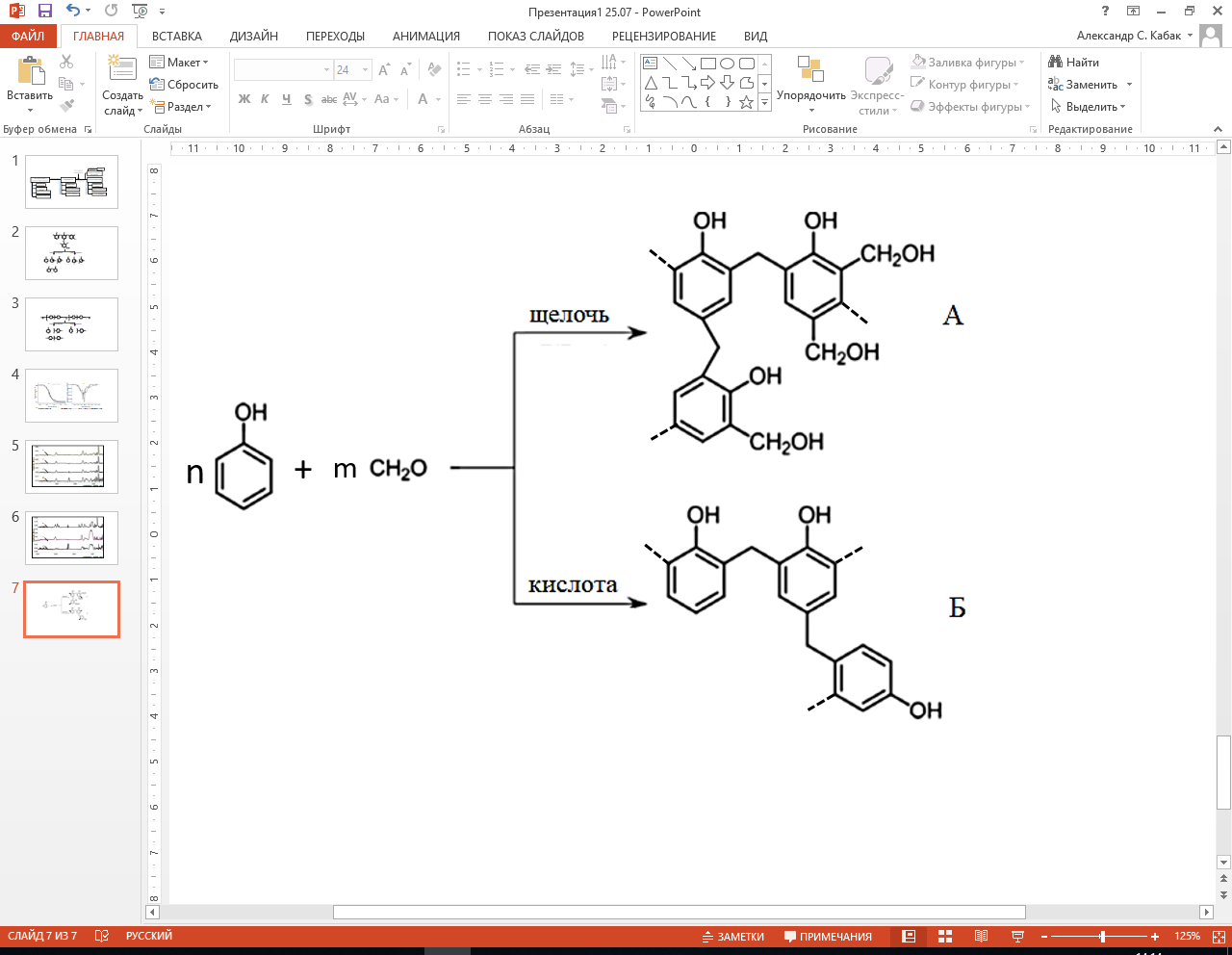 Рисунок 1 – Получение фенолформальдегидных смол резольного (А) и новолачного (Б) типов [1]Новолачные фенолформальдегидные смолы – это твердые стекловидные полупрозрачные чешуйчатые вещества, которые хорошо растворяются в спирте и во многих органических растворителях. Молекулярная масса обычно составляет 500-1300 г/моль, плотность 1,2 г/см3. Долго хранятся в сухих помещениях. Переход жидкой смолы при температуре 150-200°С в неплавкое и нерастворимое состояние происходит очень медленно, поэтому отверждение новолачных смол проводят путем добавления отвердителей (параформ или уротропин), в результате чего новолачная смола становится термореактивной. Резольные фенолформальдегидные смолы – термореактивные олигомеры, которые получают поликонденсацией избытка формальдегида с фенолом в присутствии щелочного катализатора. В отличие от новолачной резольная смола характеризуется сильноразветвленным строением. По внешнему виду мало отличается от твердых новолачных смол. Молекулярная масса 400-1000 г/моль, плотность 1,28 г/см3. Отверждение резольных смол можно проводить при температурах 130-200°С без использования отвердителей, что обусловлено наличием групп –СН2ОН в структуре смолы, которые способствуют протеканию поликонденсации олигомеров. Отверждение резола можно проводить при комнатной температуре с использованием кислотных реагентов. Однако из-за большой коррозионной активности получаемых продуктов такой метод в промышленности применяется редко.Фенолформальдегидные смолы характеризуются высокими показателями теплостойкости, водостойкости, механической прочности и хорошими электроизоляционными свойствами, что привело к их широкому применению. Фенолформальдегидные смолы используются в производстве клея и лаков, электротехнических изделий, корпусов электронных аппаратов, деталей оружия и военной техники, абразивных и фрикционных материалов. Кроме того, фенолформальдегидные смолы могут применяться в качестве связующего в огнеупорных материалах, а высокий выход коксового остатка из этих смол сделал их пригодным сырьем для получения активированного углерода и аблативных покрытий [10-11]. Основное применение новолачных смол – приготовление лаков и пресс-порошков, в качестве связующего в материалах на основе древесины, древесно-волокнистых и древесно-стружечных плит, производство пенопластов и абразивных материалов [2,12-13].1.2 Получение, свойства и применение эпоксидных смолЭпоксидными смолами называют олигомеры, содержащие одну или более эпоксидную группу. Общая формула эпоксидных смол представлена на рисунке 2.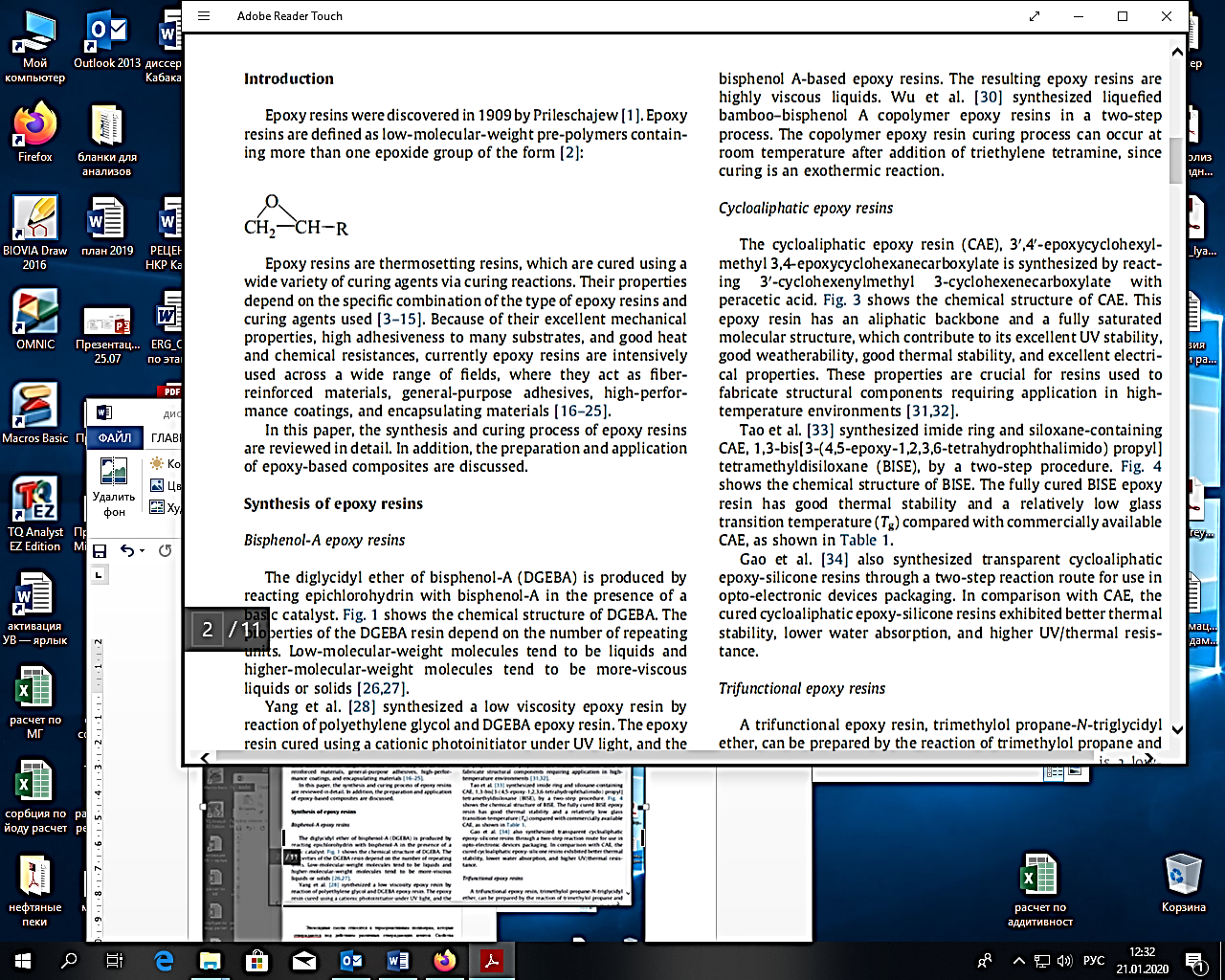 Рисунок 2 – Общая формула эпоксидных смолЭпоксидные смолы относятся к термореактивным полимерам, которые отверждаются под действием различных отверждающих агентов. Свойства отвержденных смол зависят от типа исходной смолы и выбранного отвердителя.  Наиболее распространенной эпоксидной смолой является диглицедиловый эфир бисфенола А, полученная реакцией поликонденсации эпихлоргидрина с бисфенолом А в присутствии щелочного катализатора, как показано на рисунке 3.  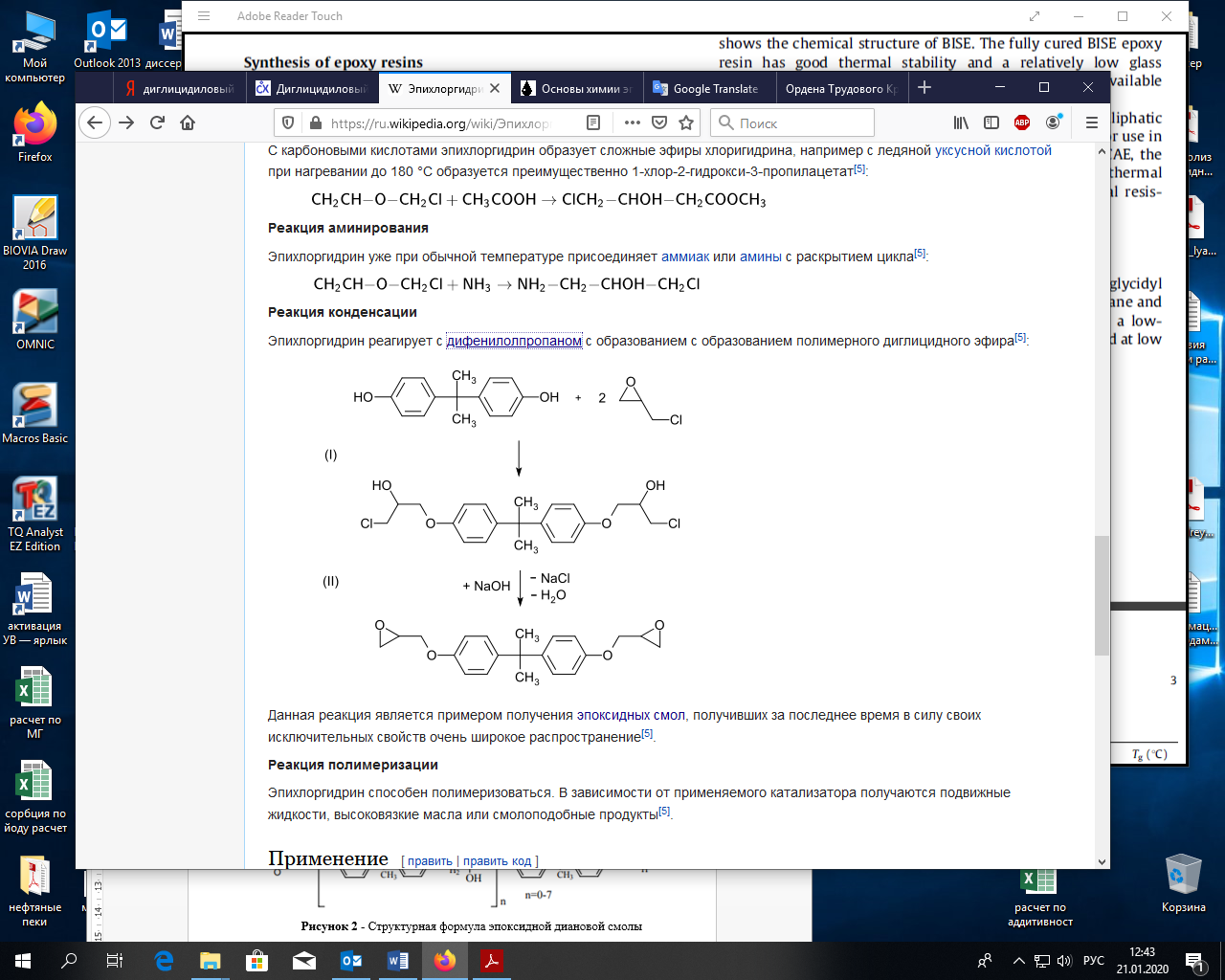 Рисунок 3 – Реакция получения диглицедилового эфира бисфенола А Эпоксидные молы на основе бисфенола А называют еще эпоксидными диановыми смолами в честь русского химика А.П. Дианина, впервые получившего бисфенол А. Для характеристики эпоксидных смол используют эпоксидное число, которое соответствует содержанию эпоксидных групп на 100 г смолы. Эпоксидные смолы широко используются в качестве компонентов клея, красок, в заливочных и пропитывающих составах. При изготовлении изделий из эпоксидных смол к исходной смоле добавляют различные отвердители с целью отверждения исходной смолы. Отвержденные эпоксидные смолы обладают высокой адгезией, механической прочностью и тепло- и электроизоляционными свойствами, что позволяет использовать их в электротехнической и радиоэлектронной промышленности, авиакосмической отрасли, судо- и машиностроении. Эпоксидные смолы широко используются в производстве ПКМ, в которых выступают в роли полимерного связующего [3-4]. 1.3 Деструкция термореактивных полимеровЗа счет прочной сшитой трехмерной структуры термореактивные полимеры нерастворимы и тугоплавки, трудно поддаются деструкции, что является главным препятствием для утилизации таких полимеров и изделий на их основе. Далее будут рассмотрены наиболее распространенные термические и химические методы деструкции термореактивных полимеров на основе фенолформальдегидных и эпоксидных смол.  1.3.1 Пиролиз фенолформальдегидных смолОдним из наиболее часто используемых процессов для утилизации термопластичных полимеров является процесс пиролиза, позволяющий получать из полимерных отходов топливные продукты и химическое сырье [14-16]. Пиролиз же термореактивных полимеров сопровождается низким выходом жидких продуктов, которые могут быть использованы в качестве химического сырья. Основным продуктом при пиролизе термореактивных полимеров является углеродистый остаток. Так, при пиролизе фенолформальдегидных смол при температуре выше 600°С образуется более 50% углеродистого остатка и менее 30% жидких продуктов [17-19].В работе [20] выход углеродистого остатка из фенолформальдегидной смолы составил 63% и 61% при температурах пиролиза 700 и 1000°С соответственно. Основными продуктами пиролиза фенолформальдегидной смолы являются фенол и метилзамещенные фенолы, которые образуются по схеме, приведенной на рисунке 4. В продуктах пиролиза также обнаружены Н2О, СО, СО2, СН4, С2Н6, Н2, метанол и ароматические углеводороды.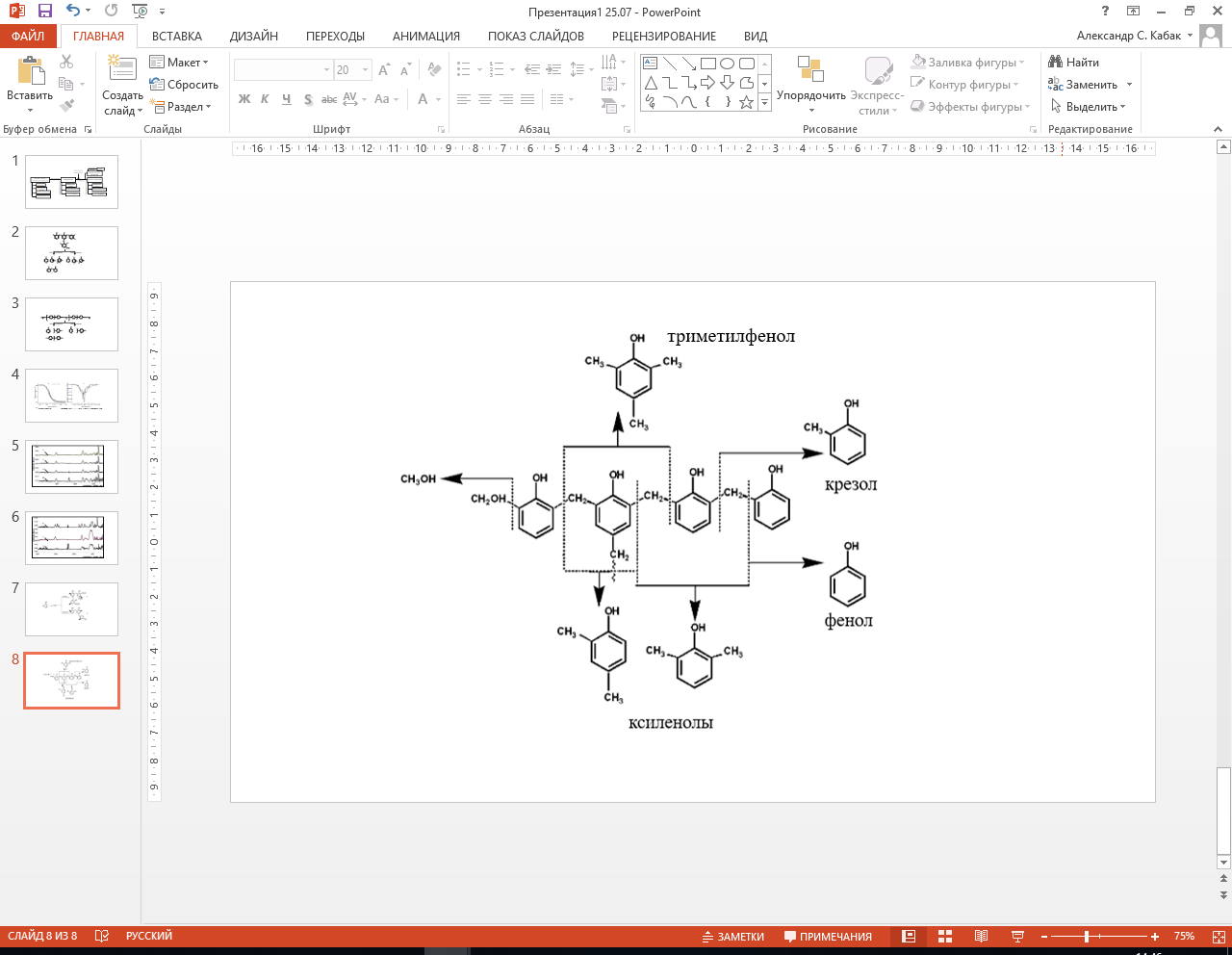 Рисунок 4 – Схема образования фенольных продуктов при пиролизе фенолформальдегидной смолы [21]Высокий выход коксового остатка термореактивных смол позволяет использовать их в производстве различных углеродных материалов [22-25]. Однако для утилизации термореактивных полимеров применение пиролиза неэффективно.1.3.2 Механизм пиролиза фенолформальдегидной смолыПиролиз фенолформальдегидных смол (ФФС) используется при производстве углеродных материалов [26-27]. Поэтому ряд работ был посвящен исследованию процесса пиролиза ФФС и установлению механизма их термической деструкции [28-34]. В работах [30,36,37] авторами предлагается механизм деструкции ФФС, протекающей в 3 стадии, что соответствует трем пикам на кривых ДТГ. По термограммам, представленным на рисунке 5, видно, что при пиролизе фенолформальдегидной новолачной смолы выделяют 3 пика на кривой ДТГ: 216, 376 и 513°С. 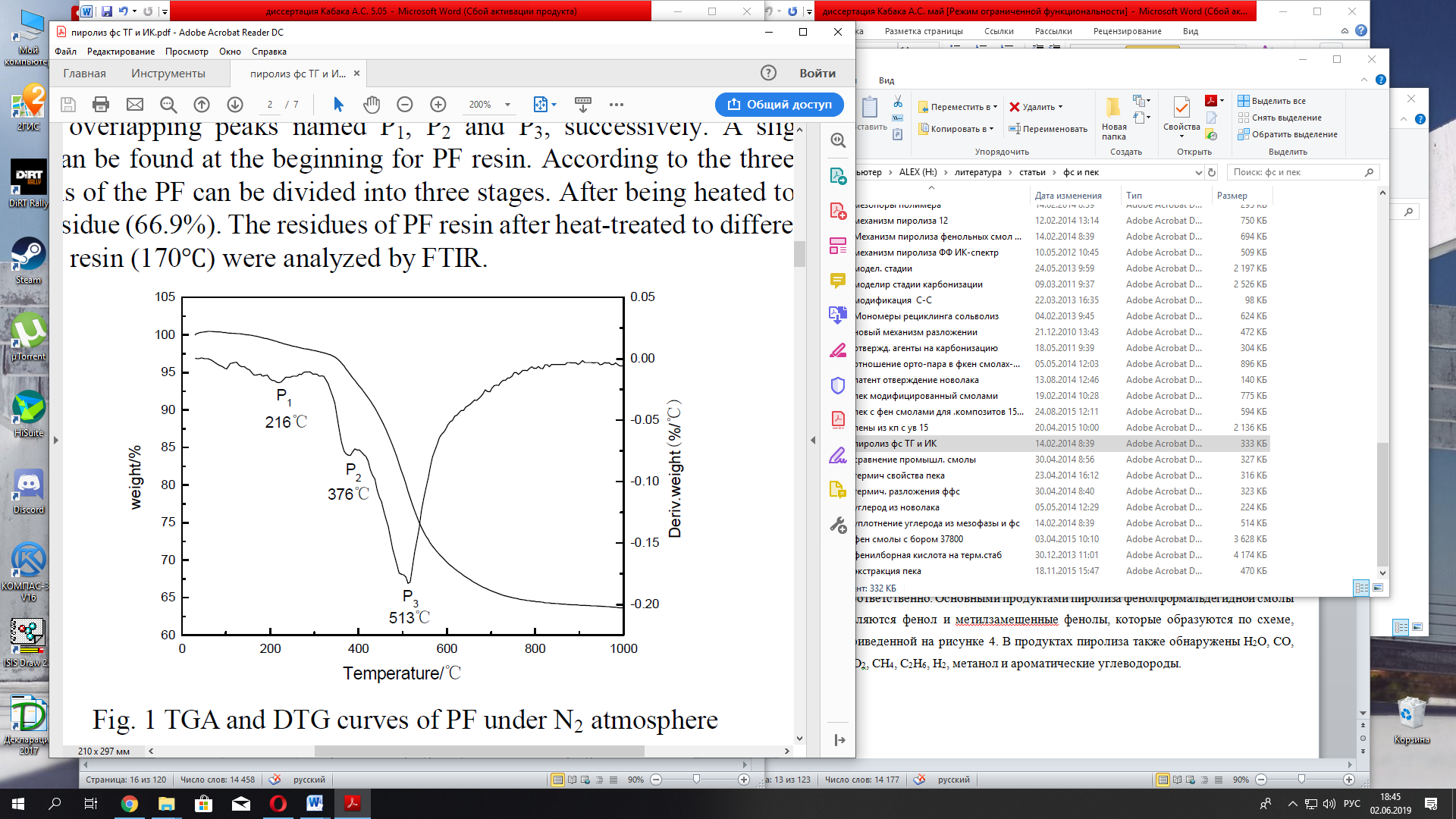 Рисунок 5 – Кривые ТГ и ДТГ фенолформальдегидной новолачной смолы в атмосфере N2 [37].Для первой стадии пиролиза ФФС, соответствующей первому пику на кривой ДТГ, характерны реакции конденсации остатков метилольных групп (реакция 1), образовавшихся в процессе синтеза смолы, и конденсации фенольных групп (реакция 2) с образованием эфирной связи. Данные реакции представлены на рисунке 6. В результате происходит образование воды и непрореагировавшего олигомера. Выделение воды, образующейся в результате реакции конденсации, подтверждается результатами ТГ-МС, полученными в работе [31]. Данные реакции представлены ниже: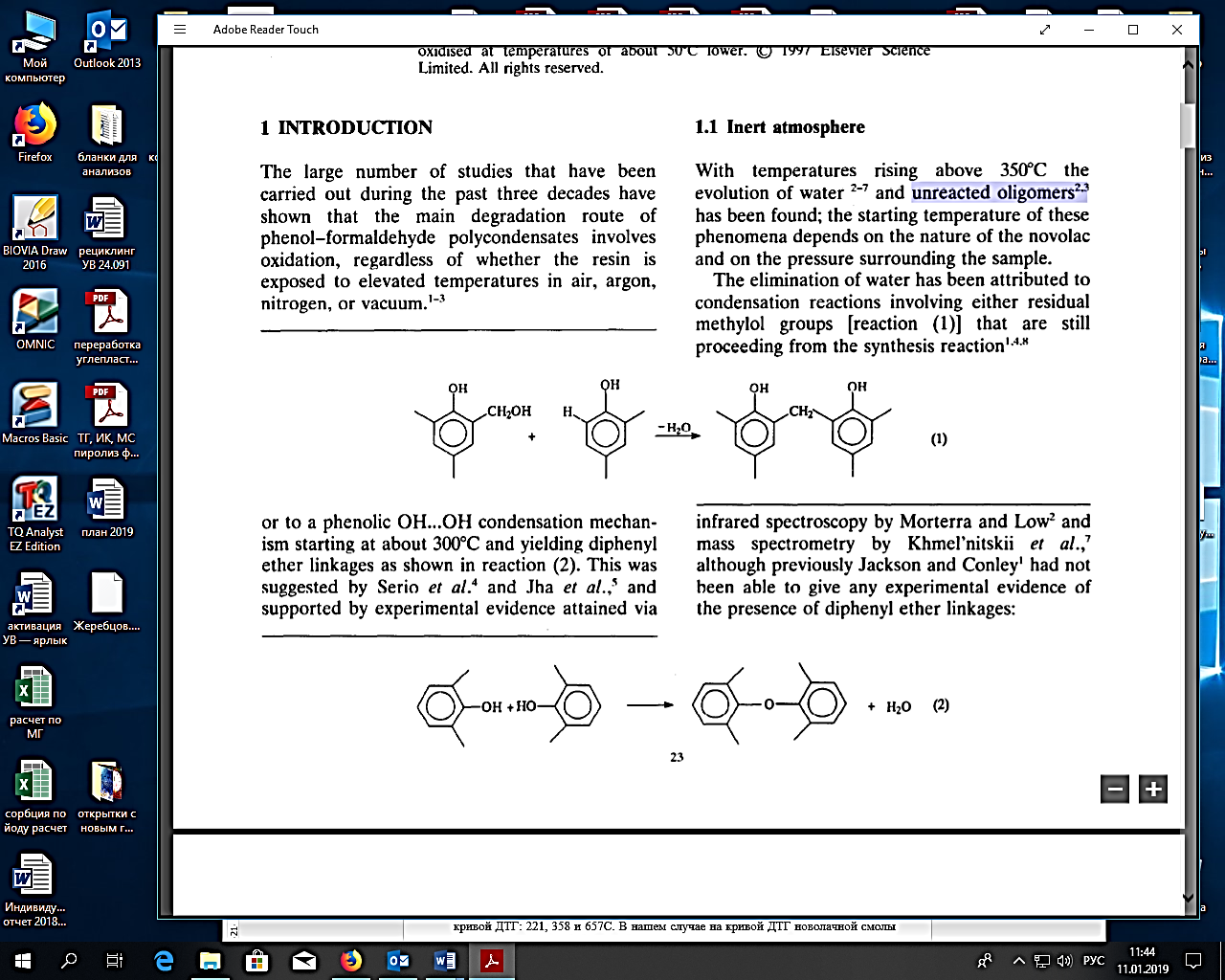 Рисунок 6 – Реакции, протекающие на первой стадии пиролиза ФФС [31] Исследование полученных при различных температурах остатков пиролиза ФФС с использованием ИК-спектроскопии показало, что с увеличением температуры обработки в остатках пиролиза новолачной смолы интенсивность пика в области 3350 см-1, соответствующего валентным колебаниям фенольной группы, снижается. В ИК-спектрах остатков пиролиза наблюдается увеличение интенсивности пика в области 1480-1450 см-1, соответствующего деформационным колебаниям связи СН2, что подтверждает протекание реакций конденсации с образованием метиленового мостика. Об образовании эфира, образующегося в результате реакции конденсации, свидетельствует растущая с увеличением температуры пиролиза полоса 1250 см-1, которая принадлежит связи С-О дифенилового эфира и отсутствует в спектре исходной смолы [32-33]. Для второй стадии, протекающей при температуре 350-450°С, характерна реакция 3, представленная на рисунке 7:  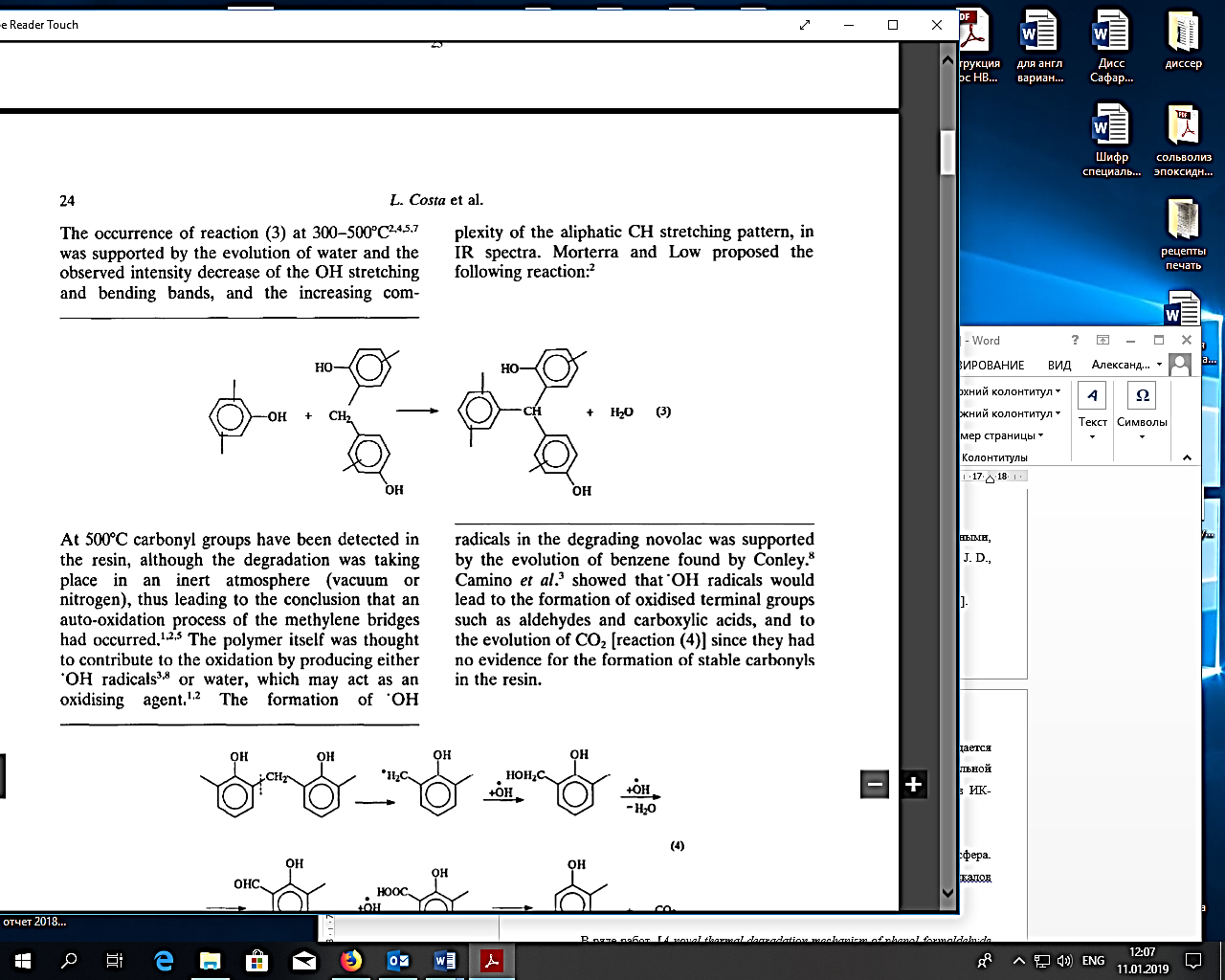 Рисунок 7 – Реакция, протекающая на второй стадии пиролиза ФФС [31] Это подтверждается снижением интенсивности полосы поглощения фенольной ОН группы при 3350 см-1. Наблюдается изменение отношения интенсивностей 2 пиков в области 1600 см-1, относящегося к колебаниям связи С=С в ароматическом кольце, и рост полосы 877 см-1, характерной для тетра- и более замещенного ароматического кольца, что также может быть вызвано реакцией 3 [32].  На третьей стадии при температурах около 500°С происходит разрыв метиленовой связи. Несмотря на то, что процесс проводится в инертной атмосфере, наличие карбонильной группы позволяет предположить, что протекает реакция аутоокисления метиленовой связи, обусловленная наличием радикалов ∙ОН или воды, выступающих в роли окисляющего агента. Образование радикала ∙ОН подтверждается образованием бензола, обнаруженного в работе [34]. В работах [34-35] было показано, что ∙ОН радикалы могут принимать участие в окислении концевых групп с образованием альдегидов и карбоновых кислот. Окисление подтверждается появлением нового растущего пика при 
1740 см-1, связанного с образованием карбоксильной группы. Реакции, характерные для третьей стадии, представлены на рисунке 8.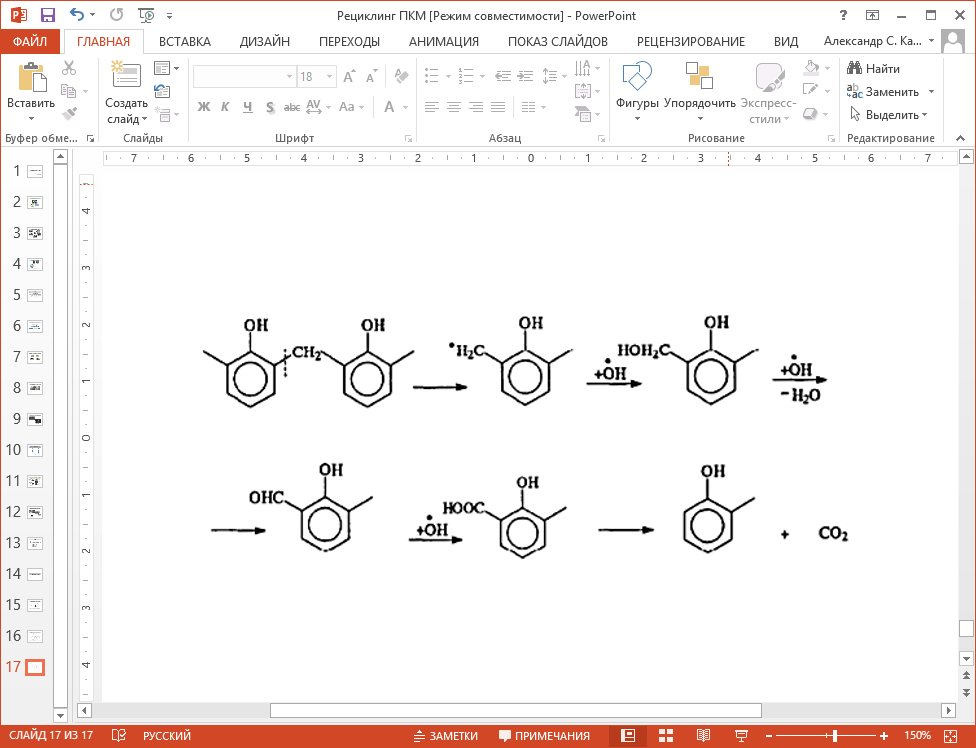 Рисунок 8 – Реакции, протекающая на третьей стадии пиролиза ФФС [31]Поскольку стабильные карбонильные соединения в остатках смолы не обнаружены, то можно предположить, что в конечном счете происходит декарбоксилирование карбоксильной группы с образованием СО2. Стоит отметить, что интенсивность фенольной связи не изменяется при 450°С, что говорит о более высокой термической устойчивости этой связи по сравнению со связью -СН2. После нагрева выше 500°С интенсивность полос фенольной ОН связи при 3350 см-1 снижается. При этом структура полимера начинает приближаться к полиароматичной структуре. Полоса поглощения С-С связи в ароматическом кольце в области 1600 см-1 не изменяется с повышением температуры деструкции, поскольку структура фенольной смолы преобразуется в углеродоподобные структуры. При 600°С протекают реакции дегидрогенизации и карбонизации. Схема реакций, протекающих при пиролизе ФФС, представлена на рисунке 9. 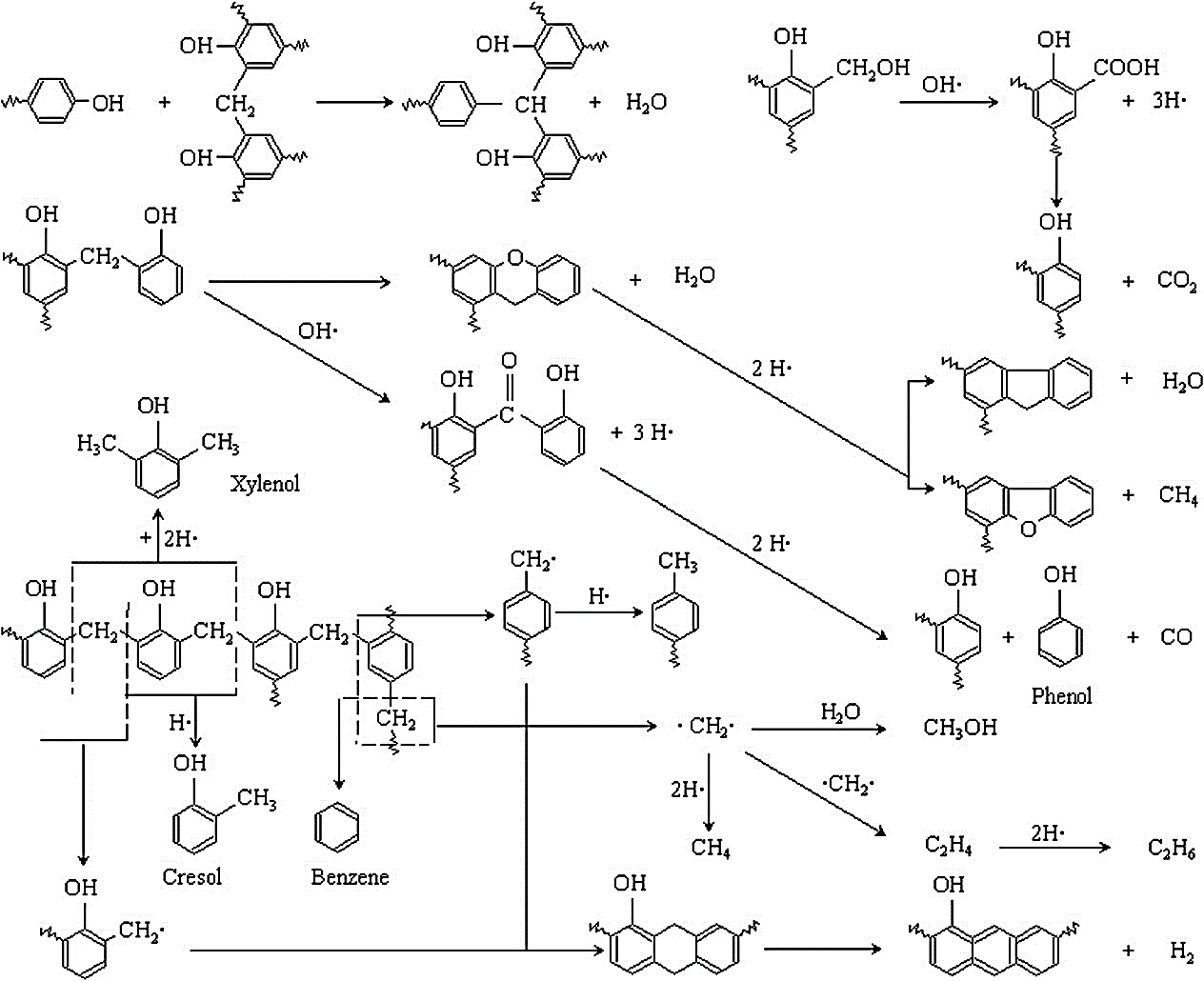 	Рисунок 9 - Схема реакций, протекающих при пиролизе ФФС [21]Стоит отметить, что среди продуктов пиролиза могут быть фенольные соединения, образующиеся в результате насыщения радикальных продуктов деструкции свободным водородом. Однако, количество такого водорода ограничено, поэтому основными продуктами являются высококонденсированные полиароматические соединения.1.3.3 Сольволиз фенолформальдегидных и эпоксидных смол в водороддонорных растворителяхВ отличие от пиролиза сольволиз, термическая деструкция в среде растворителя, протекает по иному механизму. Радикалы, образующиеся при деструкции смол, в среде водороддонорного растворителя не рекомбинируют, как в случае пиролиза с образованием углеродистого остатка, а стабилизируются водородом растворителя, способствуя увеличению выхода более низкомолекулярных продуктов деструкции фенолформальдегидных и эпоксидных смол. Высокая конверсия этих смол достигается при термическом разложении в водороддонорных растворителя таких, как 1,2,3,4-тетрагидронафталин (тетралин) и 9,10-дигидроантрацен [38-43]. Авторами работы [41] показано, что практически полная конверсия новолачной смолы достигается при сольволизе с тетралином при 440°С в течение 60 минут, при этом выход жидких продуктов составил 68%, представленных преимущественно фенолом и крезолами. При использовании декалина в качестве растворителя выход жидких продуктов не превышал 20%. Полная деструкция эпоксидной смолы при термическом сольволизе достигалась при использовании в качестве растворителя как тетралина, так и декалина. В работе [38] проводили термическую деструкцию эпоксидной смолы на основе бисфенола А при температуре 440°С и давлении 2 МПа с использованием в качестве растворителя тетралина, декалина и циклогексанола. Показано, что состав жидких продуктов деструкции эпоксидной смолы представлен фенолом и п-изопропилфенолом, выход которых составил 19,2% в расчете на смолу. В работе [39] сольволиз эпоксидной смолы, отвержденной фталевым ангидридом, проводили с использованием в качестве растворителя тетралина и дигидроантрацена при температурах 320-410°С. В обоих случаях с увеличением времени наблюдалось увеличение выхода жидких продуктов сольволиза, при температурах 400-410°С достигалась практически полная конверсия смолы. Авторами предлагается механизм сольволиза эпоксидной смолы в среде водороддонорного растворителя, приведенный на рисунке 10. 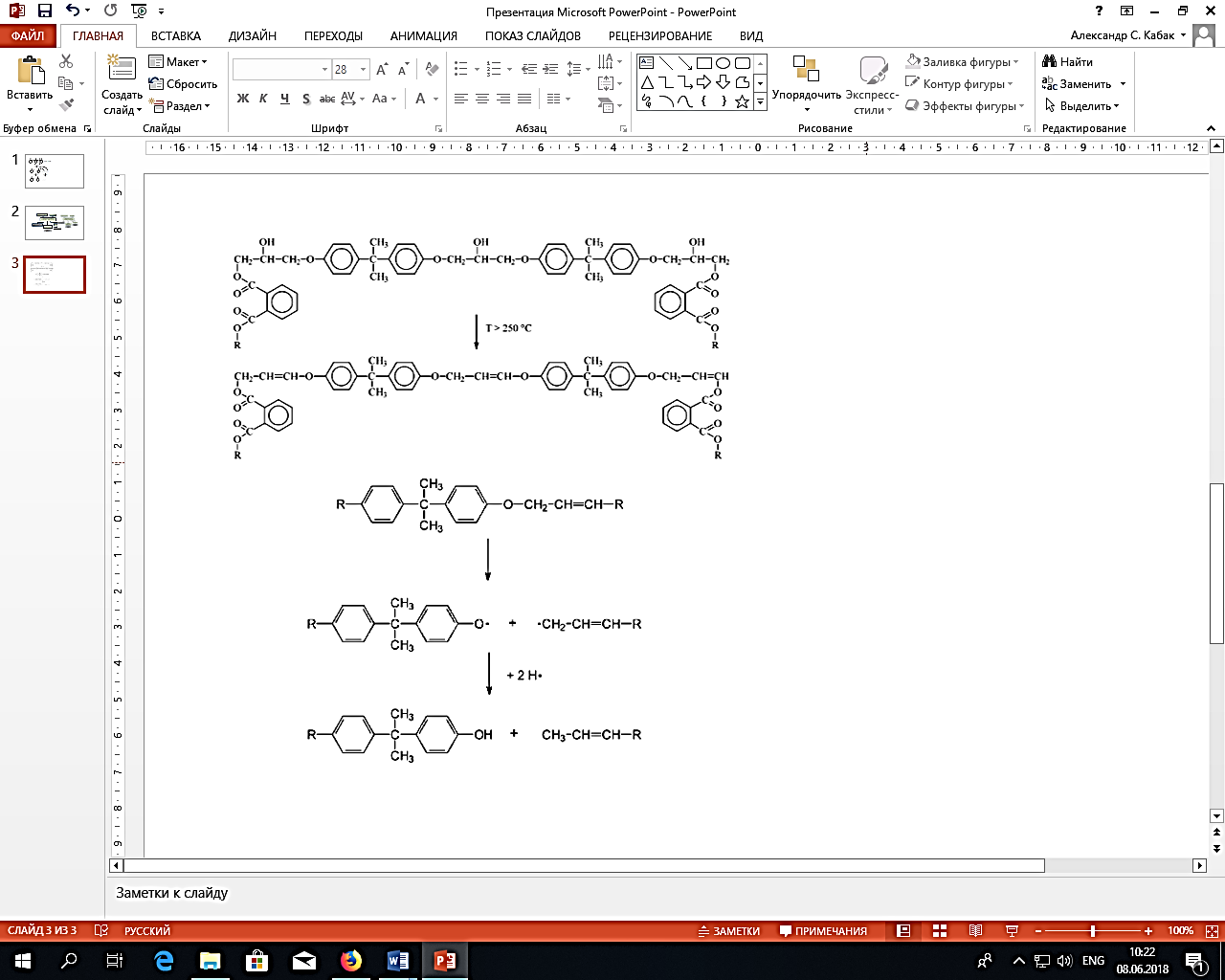 Рисунок 10 – Механизм деструкции отвержденной фталевым ангидридом эпоксидной смолы в водороддонорном растворителе [39].На первой стадии при нагревании выше 250°С происходит дегидратация смолы с образованием аллильных связей, которые подвергаются гомолитическому разрыву с образованием свободных радикалов, стабилизация которых происходит за счет переноса водорода от растворителя. При термическом сольволизе эпоксидной смолы в тетралине в интервале температур 320-380°C бисфенол А является основным продуктом термодеструкции, а при температурах выше 380°C в продуктах преобладают фенол и п-изопропилфенол. Это позволяет рассматривать бисфенол А в качестве промежуточного продукта для образования фенольных продуктов.	Таким образом, использование водороддонорных растворителей позволяет получить с высоким выходом фенольные продукты деструкции термореактивных полимеров на основе эпоксидной и фенолформальдегидной смол. Однако получение их в чистом виде требует дополнительных технологических операций отделения от растворителя, что осложняется близостью температур кипения образовавшихся фенолов и растворителя.1.3.4 Сольволиз фенолформальдегидных и эпоксидных смол в сверхкритических жидкостяхСверхкритические жидкости являются высокоэффективными растворителями термореактивных полимеров. Особенность таких растворителей заключается в отсутствии фазовой границы между жидкостью и газом, в результате чего растворитель приобретает характерную для жидкости растворяющую способность и свойственную газам подвижность молекул. В качестве растворителей в процессе сольволиза широко используются сверхкритические вода и спирты [44-49].Для сольволиза эпоксидной смолы на основе бисфенола А, отвержденной фталевым ангидридом, использовался сверхкритический метанол при 250-350°С и 10 МПа. Было показано, что структура отвержденной смолы разрушается при температурах выше 270°С в течение 1 часа. Проведение термического сольволиза эпоксидной смолы на основе бисфенола А, отвержденной аминами, в среде сверхкритического пропанола показало, что при температуре выше 450°С и давлении выше 5 МПа достигается полная деструкция полимера [50].  Применение методов сольволиза для деструкции термореактивных полимеров могут быть применены при утилизации отходов термореактивных полимеров и изделий на их основе, в том числе полимерных композиционных материалов, в которых термореактивный полимер выполняет роль связующего. Однако сольволиз полимеров в промышленных масштабах практически не используется ввиду высокой стоимости или токсичности растворителей, а проведение сольволиза с использованием сверхкритических жидкостей требует создания дорогостоящего материалоемкого оборудования, работающего под давлением.   2. Полимерный композиционный материал Полимерный композиционный материал (ПКМ) - материал, состоящий из двух или более компонентов (фаз) и обладающий комплексом свойств, отличным от составляющих материал компонентов, при этом хотя бы одна из непрерывных фаз – органический полимер (полимерная матрица, полимерное связующее) [51]. В качестве связующего чаще всего используют термореактивные полимеры на основе эпоксидной смолы. Также может быть получено связующее на основе фенолформальдегидной, полиэфирной, полиимидной и других типов смол. Полимерная матрица необходима для связывания армирующих волокон и распределения внешних нагрузок. Связующее на основе термореактивного полимера характеризуется термостойкостью, радиационной и химической стойкостью, хорошими адгезионные свойствами, долговечностью. Внедренный в матрицу армирующий наполнитель способствует увеличению прочностных характеристик материала. В зависимости от состояния наполнителя выделяют:- ПКМ с твердыми дисперсными наполнителями (минеральными или органическими порошками, короткими волокнами);- ПКМ, армированные непрерывными волокнами и тканями (стекловолокнами, углеродными, базальтовыми, арамидными, борными и другими волокнами);- газонаполненные ПКМ или пенопласты.Материалы, армированные высокопрочными непрерывными волокнами, представляют наибольший интерес в высокотехнологичных областях промышленности [52].ПКМ характеризуются высокими показателями прочности на разрыв и ударопрочности, отличными электроизоляционными и антикоррозионными свойствами, при этом характеризуются малым удельным весом. Варьируя состав матрицы и наполнителя, их соотношение, ориентацию наполнителя, получают широкий спектр материалов с требуемым набором свойств, обладающих улучшенными характеристиками по сравнению с каждым из отдельных составляющих компонентов. Благодаря уникальным характеристикам ПКМ нашли широкое применение в космической, авиационной, автомобильной, строительной отраслях, в ядерной и альтернативной энергетике, в производстве спортивного инвентаря [53-60].2.1 Методы утилизации ПКММировое производство ПКМ в 2019 году составляло 12 млн. тонн и с каждым годом увеличивается, что связано с растущим спросом преимущественно со стороны ветроэнергетики, аэрокосмической отрасли, транспортного машиностроения и оборонной сферы. По данным Всероссийского научно-исследовательского института авиационных материалов, в России в 2019 г. объем российского рынка ПКМ достиг показателя в 57,9 млрд руб. в стоимостном выражении и более 70 тыс. т в натуральном выражении [5]. При этом объем ПКМ, подлежащих утилизации составляет десятки тысяч тонн. На сегодняшний день в России технологии утилизации отходов ПКМ отсутствуют и основным способом утилизации остается захоронение на полигонах ТБО. Отходы ПКМ содержат термореактивные полимеры, которые не разлагаются под воздействием окружающей среды, и большое количество дорогого и востребованного наполнителя, стоимость которого может достигать сотни долларов за килограмм [61]. Эти факторы обуславливают необходимость создания методов утилизации ПКМ с извлечением волокна, т.е. методов рециклинга волокон. В состав ПКМ входят термореактивные полимеры, поэтому для утилизации ПКМ могут применяться те же методы, что и для утилизации термореактивных полимеров. Суть рециклинга наполнителя сводится к разрушению полимерного связующего ПКМ.  Кроме того, важным фактором является возможность повторного использования выделенного наполнителя. В итоге эффективность метода утилизации ПКМ определяется простотой технологии извлечения наполнителя, свойства которого должны быть близки к свойствам исходного наполнителя, высокой степенью деструкции связующего, низкой стоимостью процесса, отсутствием вредных выбросов и образованием опасных веществ. В реальном процессе все эти факторы труднореализуемы, но предпринимаются попытки к разработке наиболее эффективного метода утилизации ПКМ. В мировой практике выделяют физический, термический и химический методы утилизации, которые представлены на рисунке 11 [54, 55, 62-79]. 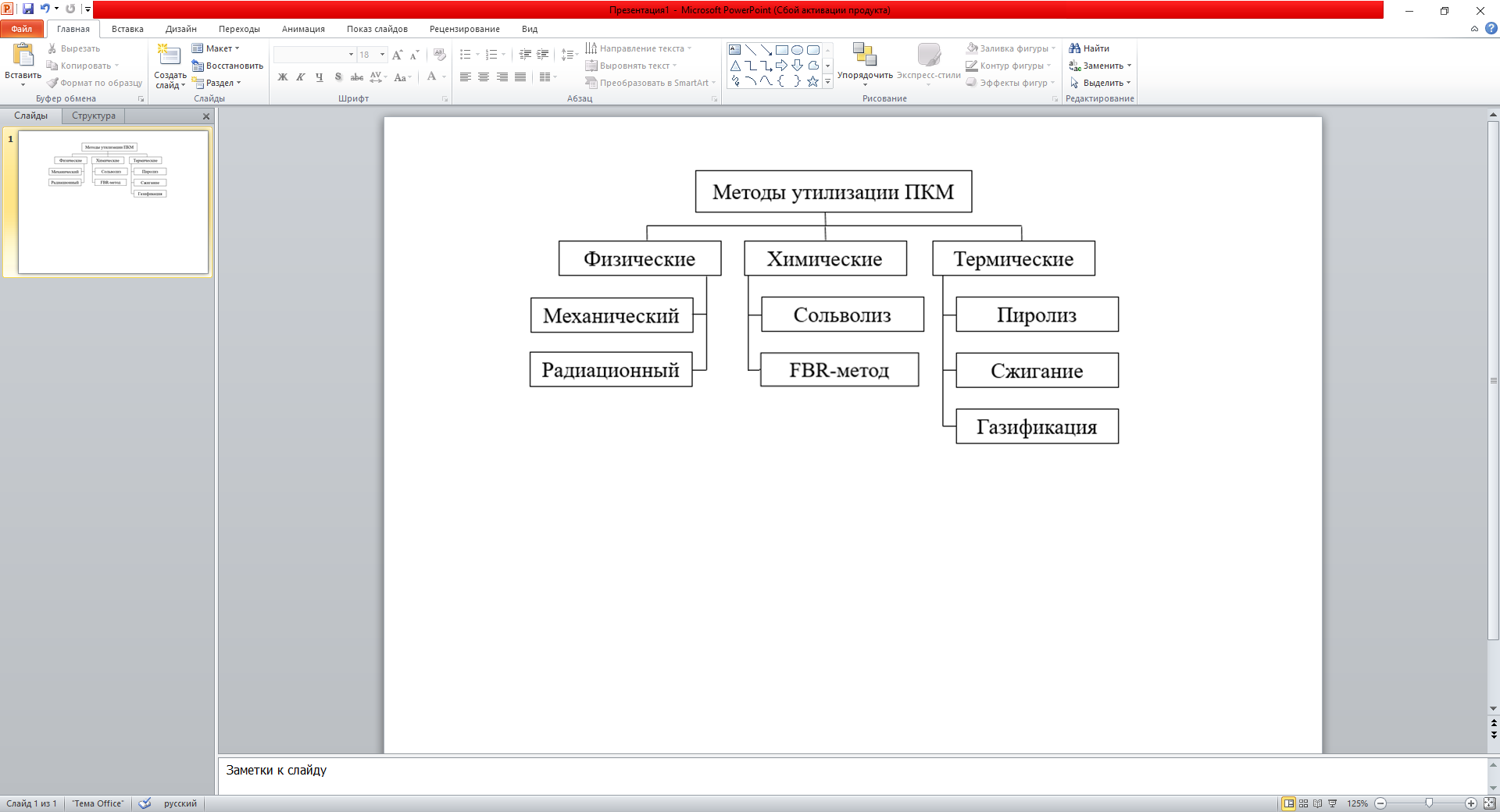 Примечание: fluidized bed recycling (FBR) – крекинг в псевдоожиженном слоеРисунок 11 – Методы утилизации ПКМ [63]В таблице 1 представлены зарубежные компании, использующие технологии рециклинга ПКМ. Таблица 1 – Компании, занимающиеся рециклингом ПКМВ России информации по компаниям или предприятиям, занимающихся рециклингом ПКМ, нет. 2.1.1 Физические методыМеханический метод заключается в шлифовании ПКМ, далее отшлифованный материал измельчают в дробилке с получением обрезков ПКМ, содержащих армирующее волокно и остатки полимерного связующего. Такой способ переработки характеризуются относительной простотой аппаратурного оформления и может быть применим к любым типам ПКМ. Однако в случае с ПКМ, армированными высокопрочными волокнами, значительно повышается энергоемкость процесса измельчения, а качество выделяемых волокон характеризуется низким качеством.Радиационный метод также может применяться для любых типов ПКМ. При радиационном рециклинге применяются источники высокоэнергетического излучения (α-,β- и γ- излучения), которые воздействуют на полимерное связующее ПКМ. При таком разрушении полимерной матрицы не происходит изменения в свойстве наполнителя. Основной недостаток этого метода заключается в возможности утилизации только тонкослойных ПКМ.2.1.2 Термические методыПиролиз является самым распространенным среди термических методов утилизации ПКМ. При пиролизе происходит деструкция полимерного связующего и удаление его в виде низкомолекулярных газообразных продуктов. В результате наполнитель может быть выделен. Однако проведение пиролиза требует высоких температур (450-700°С), зависящих от типа полимерного связующего. Показано, что проведение пиролиза при 500°С приводит к незначительным потерям в прочности углеродных волокон. Увеличение температуры выше 600°С приводит к окислению углеродного волокна, что снижает его показатель прочности на разрыв до 30% по сравнению с исходным углеродным волокном [77,78]. В процессе пиролиза часть полимерного связующего остается на наполнителе в виде углеродистого остатка, что способствует снижению межфазного взаимодействия между вторичным углеродным волокном и новой полимерной матрицей. Кроме того, высокие температуры повышают стоимость процесса и себестоимость получаемых продуктов.  Сжигание и газификация сводятся к получению тепловой энергии из отходов ПКМ, которую можно использовать для нужд производства. Данные методы не позволяют выделять исходные компоненты ПКМ. Газификация и сжигание сопровождаются образованием токсичных газов, которые необходимо обезвреживать. Сжигание и газификация являются низкоприоритетными методами утилизации отходов согласно Директиве Европейского Парламента и Совета Европейского Союза 2008/98/ЕС. Поэтому данные методы применимы только к тем компонентам, к которым невозможно применить более предпочтительные методы утилизации.   Среди существующих методов утилизации ПКМ на основе термореактивных полимеров исследователи уделяют все больше внимания химическим методам.2.1.3 Химические методы Утилизация отходов ПКМ FBR-методом происходит за счет подачи горячего газа через слой дисперсного наполнителя (например, кварца) в закрытую камеру, в которую помещён подлежащий утилизации материал. Такой метод позволяет разрушать полимерное связующее в псевдоожиженном слое с получением тепловой энергии или продуктов, образовавшихся в процессе деструкции. Однако эффективность данного метода зависит от температуры в рабочей камере, которая должна быть не меньше 450°С. Использование катализаторов крекинга, например, оксида алюминия, оксида кремния, алюмосиликатов, фторированных соединений, позволяют снизить температуру начала процесса превращения, но возникает проблема регенерации катализатора.  В отличие от термических методов данный подход позволяет выделить углеродные волокна и стекловолокна, отделенные от полимерного связующего [70, 84-85]. Сольволиз, обработка с использованием химически активного растворителя с катализатором или без него, позволяет разрушить полимерную матрицу ПКМ до олигомеров или мономеров и выделить наполнитель. Преимуществами сольволиза перед термическими и физическими методами являются использование более низких температур и возможность достижения полной деструкции полимерного связующего.  Этот метод позволяет выделить не только волокна в чистом виде с сохранением или незначительным ухудшением прочностных свойств, но и деполимеризованное связующее, которое может быть повторно использовано [86-92]. 2.1.3.1 Сольволиз ПКМСольволиз включает процессы химической деполимеризации и удаления полимерной матрицы с использованием химически реагентов растворения для отделения волокон. Такой процесс может регенерировать как чистый наполнитель, так и деполимеризованную матрицу ПКМ в виде мономеров или нефтехимического сырья. В качестве растворителей могут быть использованы вода, спирты, гликоли, кислоты. В настоящее время сольволиз ПКМ в среде сверхкритических жидкостей заслуживает пристального внимания исследователей [50, 93-94]. Использование сверхкритических жидкостей или газов позволяет добиться высокой эффективности деструкции полимерного связующего за счет повышенных коэффициента диффузии, растворяющей способности и скорости массообмена, по сравнению с растворителями в нормальных условиях. Особый интерес представляют сверхкритические вода и углекислый газ, которые не оказывают негативного воздействия на человека и окружающую среду и могут быть регенерированы. В работе [89] с целью рециклинга углеродных волокон в сверхкритической воде сольволиз проводили в интервале температур 250-400°С и давлении от 4-27 МПа с использование щелочного катализатора. Было показано, что степень деструкции полимерного связующего превышает 90%, при этом механическая прочность выделенного углеродного волокна снижается на 2-10% от исходного волокна. В работе [90] изучалось влияние окисления углеродных волокон в процессе сольволиза в сверхкритической воде. Сольволизу подвергали армированные углеродными волокнами образцы ПКМ на основе эпоксидной смолы. Процесс проводили в присутствии кислорода при 430-450°С и 29-31 МПа. Обнаружено, что при увеличении степени деструкции более 96,5% наблюдается снижение прочности при растяжении до 40% от прочности исходного углеродного волокна, которое обусловлено окислением углеродного волокна.   Известно использование перегретого пара для рециклинга стекловолокна из стеклопластика при температурах 450, 500 и 550°С и времени обработки 60 минут. В этих условиях удается разрушить до 80% полимерного связующего, однако прочность на разрыв стекловолокна при этом снижается в 2 раза [95]. Отмечено, что на стекловолокнах присутствует остаток, образовавшийся при деструкции полимерной матрицы.Использование в качестве активного растворителя сверхкритического метанола позволяет выделить углеродное волокно при 380°С и 25 МПа, при этом прочность при растяжении таких волокон составляет более 90% от прочности исходного волокна [91].В процессе сольволиза в качестве активных растворителей могут быть использованы доноры водорода. Авторы работ [38-39] исследовали деструкцию армированного углеродным волокном ПКМ на основе эпоксидной смолы в среде 1,2,3,4-тетрагидронафталина и 9,10-дигидроантрацена. При температуре 340°С конверсия эпоксидной смолы составила почти 100%, что позволило выделить как углеродные волокна, так и стекловолокна. На снимках углеродных волокон, полученных с использованием сканирующего электронного микроскопа, следов полимерного связующего не обнаружено, показатели прочности на разрыв выделенного углеродного волокна близки к показателям исходного волокна.  Возможно применение кислот в нормальных условиях, однако скорость реакции очень низкая. Высокая стоимость используемых растворителей, их токсичность и/или необходимость применения аппаратуры, работающей под давлением, затрудняют реализацию сольватационных методов утилизации в промышленных масштабах.В данной диссертационной работе рассматривается возможность использования каменноугольного пека в качестве растворителя при термическом сольволизе термореактивных полимеров, в том числе ПКМ с целью деструкции полимера и выделения наполнителя. 3. Каменноугольный пек3.1 Получение, свойства и применение каменноугольного пека Каменноугольный пек - это продукт переработки каменноугольной смолы, получаемой при производстве металлургического кокса. Каменноугольный пек представляет собой сложную гетерогенную систему конденсированных ароматических соединений, с широким распределением по молекулярной массе. Поскольку каменноугольный пек имеет сложный химический состав, принято характеризовать его групповым составом. Так, для оценки свойств каменноугольного пека применяются методы его экстрагирования в различных растворителях. Обычно в каменноугольном пеке выделяют нерастворимые в хинолине и толуоле α1- и α-фракции соответственно [96-97].Элементный состав каменноугольного пека и его фракций характеризуется высоким содержанием углерода и низким содержанием водорода. Максимальное содержание углерода, свидетельствующее о наиболее высокой степени конденсированности, имеет α1-фракция. С повышением температуры размягчения содержание углерода в каменноугольном пеке увеличивается [96, 98].Для каменноугольного пека характерно наличие в ИК-спектре отчетливой полосы около 3050 см-1, которая является более интенсивной по сравнению с полосой валентных колебаний групп СН3- и -СН2- (2920-2980 см-1). Это свидетельствует о том, что ароматические кольца являются малозамещенными. Сравнение относительных интенсивностей полос при 1440 и 1375 см-1 позволяет судить об изменении длины алифатических заместителей ароматических колец каменноугольного пека. Поглощение в диапазоне 700-900 см-1 относится к неплоским деформационным колебаниям ароматических С-Н связей. Полоса 
880 см-1 указывает на наличие в каменноугольном пеке ароматических соединений с 5 смежными атомами водорода, полоса 840 см-1 – 2 смежными атомами водорода, полоса 810 см-1 – с 3 смежными атомами водорода, а полоса 750 см-1 – 4 смежными атомами водорода. Содержание ароматических соединений с 4 - смежными атомами водорода значительно больше, чем содержание ароматических соединений с 2, 3 и 5 смежными атомами водорода, а содержание в каменноугольном пеке соединений с 2 смежными атомами водорода наименьшее [99].Каменноугольный пек широко используется в черной и цветной металлургии, в производстве графитированных изделий и углеграфитовых конструкционных материалов. Большая часть каменноугольного пека потребляется алюминиевыми предприятиями для производства анодной массы [6, 100-104].3.2 Применение каменноугольного пека в качестве растворителя процесса термического сольволизаРанее была показана возможность использования каменноугольного пека в качестве растворителя для сольволиза некоторых полимеров [7, 105-111]. Поскольку каменноугольный пек является остатком дистилляции каменноугольной смолы после достижения температуры в паровой фазе 360°С, то он не содержит низкокипящих компонентов, что позволяет проводить сольволиз полимеров в среде пека при атмосферном давлении. Проявления водород-донорных и водород-акцепторных свойств каменноугольного пека доказано в работах [112-115] на примере модельных реакций с антраценом и дигидроантраценом. Наблюдаемый в работе [105] перенос большего, по сравнению с модельными соединениями, количества водорода к продуктам деструкции полистирола происходит за счет расходования водорода ароматических соединений каменноугольного пека. При этом в каменноугольном пеке протекают реакции поликонденсации, что приводит к изменению свойств исходного каменноугольного пека, его модифицированию. Для модифицированного каменноугольного пека характерна более высокая степень конденсированности молекул, наличие более высокомолекулярных соединений. Модифицирование происходит как за счет реакций дегидрогенизационной поликонденсации соединений каменноугольного пека, так и их возможного взаимодействия с продуктами термической деструкции полистирола. В работах [106-107] при сольволизе поливинилхлорида в среде каменноугольного пека наблюдалось увеличение скорости и снижение температуры реакции термического дегидрохлорирования. Кроме того, обнаружено неаддитивное изменение свойств модифицированного каменноугольного пека вследствие химического взаимодействия первичных продуктов термодеструкции полимера с соединениями, входящими в состав каменноугольного пека.В работе [108] изучался сольволиз полиэтилена и полипропилена в среде каменноугольного пека. В присутствии каменноугольного пека снижается выход дистиллятных продуктов, образующихся в процессе деструкции полипропилена и полиэтилена, при этом растет отношение парафины/олефины. Данное явление также объясняется переносом водорода от каменноугольного пека к радикальным продуктам термического распада полимерных цепей. Каменноугольный пек может быть использован в процессах совместной термической обработки с полимерами не только с целью утилизации, но и с целью получения углеродных материалов. Известно, что совместная карбонизация полимеров с каменноугольным пеком применяется для получения углеродных сорбентов, анодов для литиевых батарей, мезофазных пеков, модификации каменноугольных пеков с целью снижения содержания канцерогенных веществ [116- 125]. В патенте [126] проводили пиролиз среднетемпературного каменноугольного пека с полиэтиленовыми отходами при для получения высокотемпературных модифицированных каменноугольных пеков. Данные исследования проводились с целью получения и изучения свойств карбонизованных углеродных материалов при температурах выше 600°С. При этом термодеструкция полимеров в среде каменноугольного пека при температурах 320-420°С не изучалась. Таким образом, целью диссертационной работы является определение закономерностей термического сольволиза фенолформальдегидных и эпоксидных смол в среде каменноугольного пека при температурах 320-420°С и разработка сольватационного метода утилизации ПКМ на их основе.   Глава 2. Экспериментальная часть2.1 Исходные материалыВ работе использованы промышленный среднетемпературный каменноугольный пек, исходные и отвержденные фенолформальдегидная новолачная смола СФ-010 и эпоксидная диановая смола ЭД-20 (эпоксидное число 19,2 по ГОСТ 10587-84), промышленные образцы ПКМ, армированные кварцевыми и углеродными волокнами, предоставленные ОАО «ОКБ «Новатор» г. Екатеринбург и ФГУП «ВИАМ» г. Москва.  Характеристика каменноугольного пека по ГОСТ 10200-83 «Пек каменноугольный электродный. Технические условия»: температура размягчения по «Кольцу и стержню» Тр=68°С, массовая доля нерастворимых в толуоле веществ α=17,3%, массовая доля нерастворимых в хинолине веществ α1=5,2%, выход летучих веществ при 850°C VГ=60,8% масс.Свойства новолачной и эпоксидной смолы приведены в таблицах 2-3.Таблица 2 - Характеристика фенолформальдегидной новолачной смолы СФ-010Таблица 3 - Характеристика эпоксидной диановой смолы ЭД-20Отверждение новолачной смолы проводили путем добавления 10% уротропина и термической обработки при 150-160°С в течение 15-30 минут и затем в течение часа при 180°С. Отверждение эпоксидной смолы проводили путем добавления 10% полиэтиленполиамина (ПЭПА) и выдержки при комнатной температуре 24 часа.  2.2 Методика экспериментаТермический сольволиз термореактивных полимеров в расплавленном каменноугольном пеке проводили в изотермических условиях в интервале температур 320-420°C в металлическом реакторе при атмосферном давлении в течение 60 минут. Схема лабораторной установки приведена на рисунке 12. В реактор загружали механическую смесь каменноугольного пека и полимера. Смеси с различным содержанием полимера и условия термообработки зашифрованы как П-НС/НСУ(ЭС/ЭСП)-Х-Y, где П - каменноугольный пек, НС - новолачная смола, НСУ - новолачная смола, отвержденная уротропином, ЭС - эпоксидная смола, ЭСП – эпоксидная смола, отвержденная полиэтиленполиамином, X - содержание полимера в смеси, % масс., Y - температура сольволиза, °С. После расплавления пека и достижения температуры в реакторе 130-160°С начинали перемешивание пропеллерной мешалкой. Выделившиеся из реактора дистиллятные продукты и остаток в реакторе взвешивали. Количество газообразных продуктов вместе с возможными потерями определяли по разности между массой загрузки и суммой масс дистиллятных продуктов и остатка в реакторе. При термическом сольволизе ПКМ перед загрузкой в реактор образец помещался в металлическую сетчатую ячейку с целью фиксации высвобождающихся в процессе сольволиза волокон. Затем извлеченные волокна отмывали от остатков каменноугольного пека N-метилпирролидоном или поглотительной фракцией каменноугольной смолы в течение 120 минут при интенсивном перемешивании. Затем волокна промывали водой или толуолом, сушили до постоянной массы при 120°С и взвешивали. Выход волокон определяли, как отношение массы выделенных волокон к массе исходного образца ПКМ. Для сравнения были проведены опыты по термодеструкции полимеров в отсутствие каменноугольного пека при 380°С. Для этого образец загружали в фарфоровый тигель, который помещался внутри металлического реактора. Термопара помещалась в слой полимера.В данной работе были получены сорбенты, на основе выделенных углеродных волокон ПКМ в результате сольволиза. Для этого проводили химическую активацию углеродных волокон путем термической обработки с гидроксидом калия в никелевой лодочке в трубчатом реакторе из нержавеющей стали. Для этого образцы углеродных волокон тщательно растирали с твердым KOH в массовом соотношении 1:2, 1:3 и 1:5 соответственно. Термическую обработку смесей проводили при 800°C в течение 60-120 минут в токе азота 0,2 л/мин и при скорости нагрева 5°C/мин. Загрузка сырья для активации составляла 3,2 г. Схема лабораторной установки приведена на рисунке 13.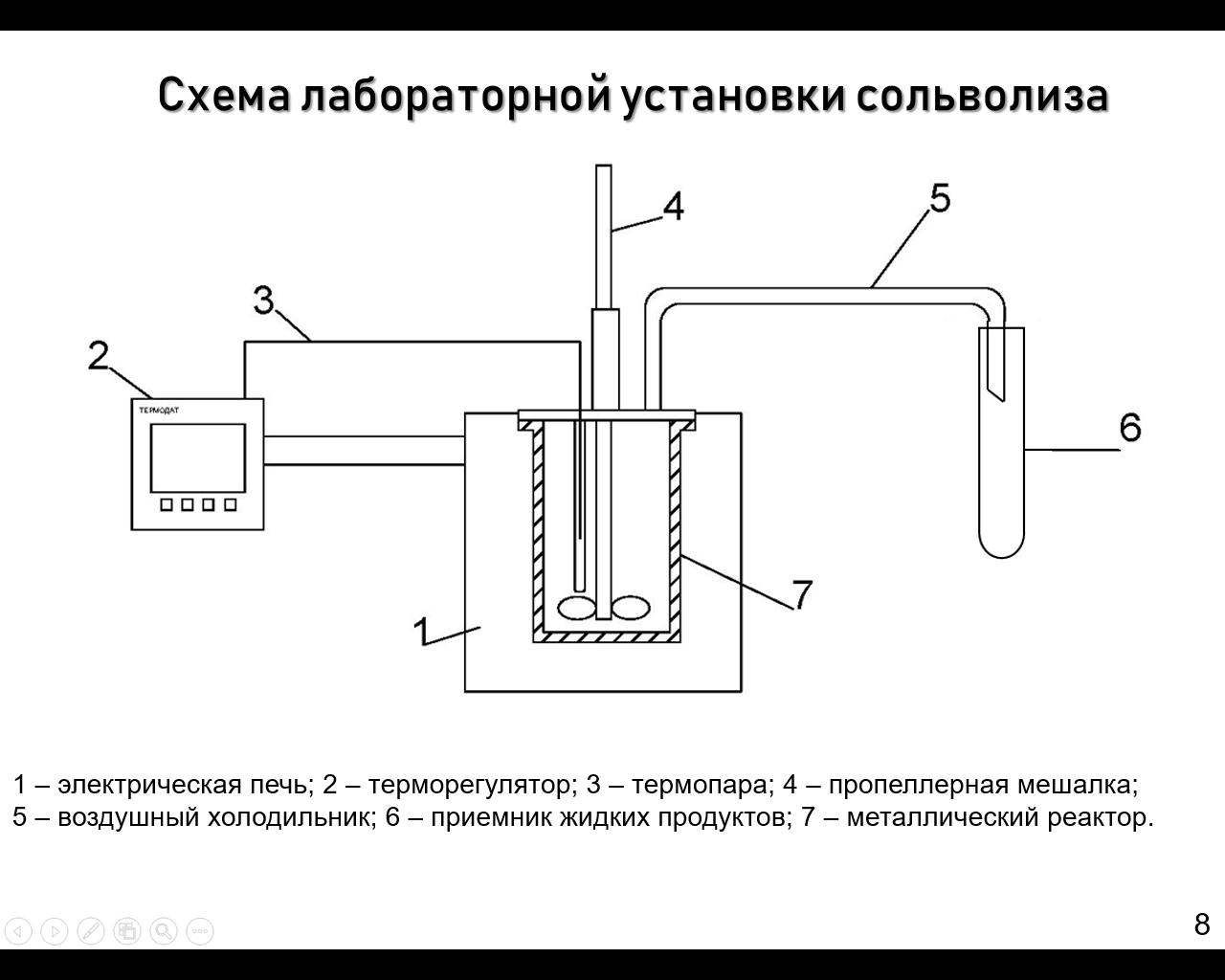 Рисунок 12 - Схема установки сольволиза: 1 – электрическая печь; 2 – терморегулятор фирмы «Термодат»; 3 – термопара; 4 – пропеллерная мешалка; 5 – воздушный холодильник; 6 – приемник жидких продуктов; 7 – металлический реактор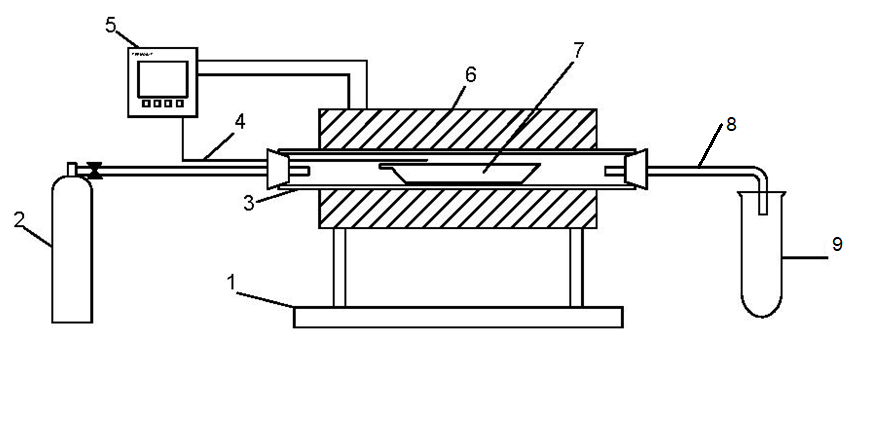 Рисунок 13 - Схема установки химической активации углеродных волокон и ПКМ: 1 – подставка; 2 – баллон с азотом; 3 – трубчатый реактор; 4 – термопара; 5 – терморегулятор; 6 – электрическая печь; 7 – никелевая лодочка; 8 – холодильник; 9 – приемник жидких продуктов2.3 Методы исследованияДля идентификации продуктов реакции использовали газовый хромато-масс-спектрометр Trace GC Ultra DSQ II (США). Количественный анализ проводили с использованием газового хроматографа «Shimadzu GC 2010» (Япония) с пламенно-ионизационным детектором (ГХ-ПИД), кварцевой капиллярной колонкой ZB-5 (полидиметилсилоксан, 5 % масс. фенильных групп), длиной , диаметром 0,25 мм, толщиной пленки 0,25 мкм. Температура колонки - начальная 40 ºC (выдержка 3 мин), программирование со скоростью 10 ºC/мин до 280 ºC (выдержка 30 мин), температура испарителя – 250  C, детектора – 300ºС. Газ-носитель – азот, деление потока 1:30, расход через колонку 1,0 мл/мин. Расчеты проводили методом внутренней нормализации по площадям пиков.Термогравиметрический анализ проводили на приборе «TGA/DSC1 Mettler Toledo». ИК спектры отходящих паров и газов эпоксидной смолы и смесей эпоксидная смола – каменноугольный пек, образующихся при термогравиметрическом анализе, зарегистрированы на приборе NicoletiS10 с TGA/FT-IR приставкой фирмы ThermoScientific. Исходный и полученный в результате сольволиза модифицированный каменноугольный пек анализировали по ГОСТ 10200-2017 «Пек каменноугольный электродный. Технические условия».Исследование морфологии поверхности исходных и вторичных углеродных волокон проводили методом растровой электронной микроскопии в ФГУП «ВИАМ». На поверхность образцов наносили токопроводящий слой (слой платины толщиной 10 - 15 нм) на установке для ионного напыления JFC-1600. Исследование проводили на растровом электронном микроскопе Zeiss EVO MA 10 при ускоряющем напряжении 15 кВ. Были получены микрофотографии углеродных волокон в режиме вторичных электронов при увеличении ×10000.Механическую прочность УВ определяли в АО «НИИграфит» на испытательной машине Zwick. Определяли прочность при растяжении и модуль упругости элементарных волокон (филаментов), выделенных из углеродного жгута исследуемого образца. Количество филаментов, отбираемых для анализа от каждого жгута, не менее 30. Рабочая длина испытуемого элементарного волокна - 10 мм, скорость нагружения образца при испытаниях на растяжение - 1 мм/мин. Фиксировали усилие при разрыве волокна, диаметр элементарного волокна. Расчетным путем определяли прочность при растяжении, модуль упругости при растяжении, относительное удлинение образца.Сорбционная активность по йоду сорбентов на основе выделенных углеродных волокон ПКМ, определялась согласно методике, описанной в ГОСТ 6217-74 «Уголь активный древесный дробленый. Технические условия». Глава 3. Исследование закономерностей термического сольволиза термореактивных полимеров в каменноугольном пеке3.1. Исследование закономерностей термического сольволиза новолачной смолы в каменноугольном пеке 3.1.1. Термическая обработка новолачной смолы, каменноугольного пека и их смесейТермическую обработку новолачной смолы проводили в среде каменноугольного пека и без него. Данные по материальному балансу процесса термической обработки неотвержденной и отвержденной новолачной смол без растворителя и в среде каменноугольного пека в течение 60 минут приведены в таблице 4.Таблица 4 - Материальный баланс процесса термической обработки исходной и отвержденной новолачной смолы, каменноугольного пека и их смесей П-пек, НС-новолачная смола, НСУ- новолачная смола, отвержденная уротропином *в расчёте на загруженную смолуПри термической обработке новолачной смолы без растворителя при 340°С (опыт №2) основным продуктом является углеродистый остаток, выход которого составляет 81%, а выход жидких продуктов – 15%. При повышении температуры пиролиза до 420оС выход углеродистого остатка снижается и для неотвержденной (опыт №1) и отвержденной смол (опыт №8) составляет 43 и 71%, а выход жидких продуктов 42 и 22%, соответственно. Более низкий выход жидких продуктов при термообработке объясняется более прочной структурой отвержденной новолачной смолы.При термической обработке в среде каменноугольного пека в интервале температур 380-400°C наблюдается увеличение выхода жидких продуктов для исходной и отвержденной новолачных смол. Так, в результате термообработки в среде каменноугольного пека выход жидких продуктов в расчете на загруженную смолу достигает 66-86% для неотвержденной смолы (опыты № 5-7) и 37-43% для отвержденной смолы (опыты № 10-12). Стоит отметить, что доля соединений, выделяющихся из каменноугольного пека при температурах до 400°С не превышает 3% (опыт № 3), поэтому увеличение выхода жидких продуктов может быть результатом химического взаимодействия каменноугольного пека и новолачной смолы.  Количество газообразных продуктов, образующихся при сольволизе новолачных смол в каменноугольном пеке, по сравнению с количеством жидких продуктов, невелико. Поскольку часть новолачной смолы в процессе совместной термообработки с каменноугольным пеком не удаляется из реактора, то доля продуктов деструкции смол остается в нелетучем остатке термообработки, при этом эта доля снижается с ростом температуры процесса.3.1.2 Исследование дистиллятных продуктов термической обработки новолачной смолы и ее смесей с каменноугольным пекомВ таблицах 5 и 6 приведены данные по выходам жидких продуктов термической обработки неотвержденной и отвержденной новолачных смол и их смесей с пеком, идентифицированные методом ГХ/МС. Таблица 5 – Значения выходов жидких продуктов термической обработки неотвержденной новолачной смолы в каменноугольном пеке и без него Примечание: *Для смесей пек-смола - низкомолекулярные ароматические соединения каменноугольного пека Таблица 6 – Значения выходов жидких продуктов термической обработки отвержденной новолачной смолы в каменноугольном пеке и без негоПримечание: *Для смесей пек-смола - низкомолекулярные ароматические соединения каменноугольного пека Выход фенольных соединений в процессе термодеструкции неотвержденной и отвержденной смол при 420°C составил 40,2 и 21,0% в расчете на смолу, соответственно. При сольволизе смол в каменноугольном пеке выход фенолов увеличивался до 64,1% для неотвержденной новолачной смолы и до 35,3% - для отвержденной смолы. Кроме фенолов в продуктах термической деструкции смол с каменноугольным пеком присутствуют многоядерные ароматические углеводороды, выделяющиеся из каменноугольного пека, доля которых возрастает с увеличением температуры процесса. Основным продуктом деструкции новолачных смол во всех опытах являются фенол и метилзамещенные фенолы. Содержание п-крезола значительно больше, чем о-крезола, количество ксиленолов меньше, чем монозамещенных фенолов. Проведение сольволиза смол в среде пека увеличивает относительное содержание метилзамещенных фенолов. Характерным отличием для продуктов термической обработки новолачной смолы без растворителя является присутствие в них значительных количеств метиленбисфенола. Образование метиленбисфенолов и продуктов их циклизации при пиролизе фенольной смолы показано в работе [122].Состав фенольных продуктов термической обработки отвержденной новолачной смолы, как в экспериментах без растворителя, так и с растворителем, характеризуется повышенным, по сравнению с неотвержденной смолой, содержанием метилзамещенных фенолов, что обусловлено более высокой степенью замещения фенольных структур в смоле после отверждения. 3.1.3 Исследование остатков сольволиза в реакторе смесей термореактивных полимеров с каменноугольным пеком3.1.3.1 Термогравиметрический анализ остатков сольволиза При термической обработке новолачной смолы на кривой ДТГ наблюдаются основной пик при 395°С и 2 пологих пика, положение которых согласуется с данными работ [23,30]. При термической обработке механической смеси П-НС-25 наблюдается снижение температуры максимума скорости потери массы с 395°С до 350°С и смещение пика 550°С, характерного для новолачной смолы, в область низких температур (500°С). Данные, полученные с использованием термогравиметрического метода анализа, представлены в таблице 7. Кривые ТГ и ДТГ новолачной смолы в присутствии каменноугольного пека и без него приведены на рисунке 3.1.   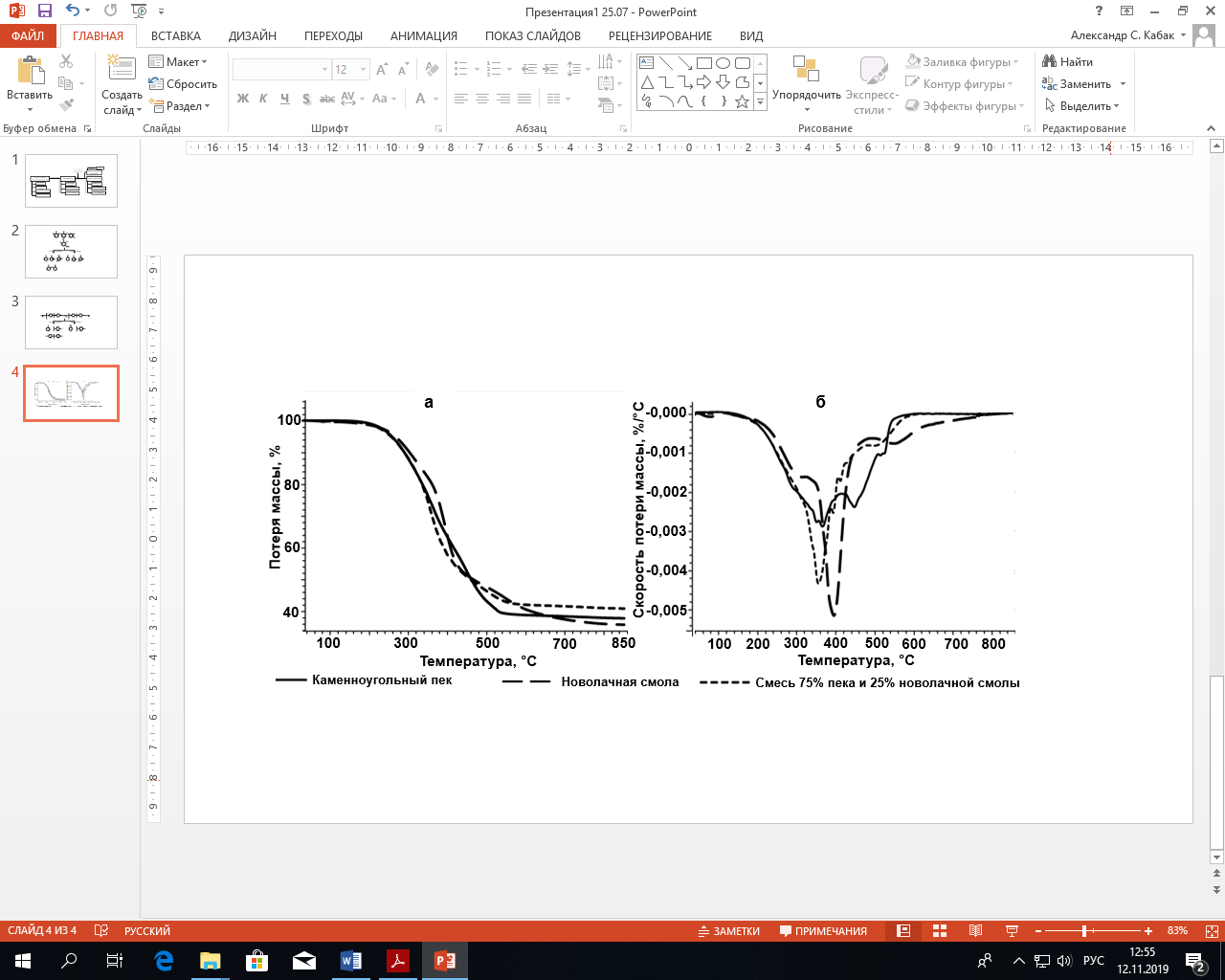 Рисунок 3.1 - ТГ (а) и ДТГ (б) новолачной смолы и ее смеси с каменноугольным пеком В присутствии каменноугольного пека наблюдаются отклонения от аддитивности. Так, выход нелетучего остатка после термообработки смеси новолачной смолы и каменноугольного пека при температуре 850°С составил 41%, в то время как значение, рассчитанное с учетом свойств индивидуальных веществ и их доли в смеси, составило 37%. Кроме того, наблюдается неаддитивное снижение температуры максимума скорости потери массы для смеси новолачной смолы с каменноугольным пеком, которая составила 350°С, что на 33°С ниже рассчитанного значения.  Проведен анализ потери масс образцов в различных температурных интервалах, результаты которого представлены в таблице 7.Таблица 7 - Потери массы в различных температурных интервалах каменноугольного пека, новолачной смолы их смесиПримечание: в скобках приведены расчетные значения Из таблицы видно, что до 350°С наблюдается более интенсивная потеря массы, а при температурах выше 350°С удаление компонентов происходит менее интенсивно, и в температурном интервал 450-850°С потеря массы в 3 раза меньше потери массы рассчитанной по аддитивности.Можно заключить, что каменноугольный пек снижает температуру деструкции новолачной смолы с 390 до 350°С. Протекание реакции между новолачной смолой и компонентами пека приводит к более интенсивной потере массы при температурах до 350°С и менее интенсивной - выше 450°С, что в конечном счете приводит к образованию коксового остатка, выход которого больше рассчитанного по аддитивности. 3.1.3.2 Анализ остатков сольволиза по ГОСТ 10200-83В таблице 8 приведены характеристики по ГОСТ 10200-83 исходного и термообработанного при 400°С каменноугольных пеков и остатков термического сольволиза новолачной смолы в среде каменноугольного пека.Таблица 8 – Характеристики исходного и термообработанного каменноугольных пеков и остатков сольволиза новолачной смолы в каменноугольном пеке по ГОСТ 10200-83Примечание: Тр – температура размягчения по «Кольцу и стержню»; α – массовая доля нерастворимых в толуоле веществ; α1 – массовая доля нерастворимых в хинолине веществ; VГ – выход летучих веществ при 850°C.По сравнению с исходным и термообработанным пеком для остатков сольволиза новолачной смолы в каменноугольном пеке сильно возрастают температура размягчения, количество нерастворимых в толуоле и хинолине веществ, а выход летучих веществ снижается. Согласно данным материального баланса, остатки термической обработки смесей смолы с пеком при 400°C состоят преимущественно из соединений исходного пека, которые претерпели химические превращения.3.1.3.3 ИК-спектроскопия остатков сольволизаВлияние каменноугольного пека на процесс деструкции новолачной смолы подтверждается данными ИК-Фурье спектроскопии. На рисунке 3.2 приведены ИК-спектры остатков, полученных при термической обработке новолачной смолы в среде каменноугольного пека.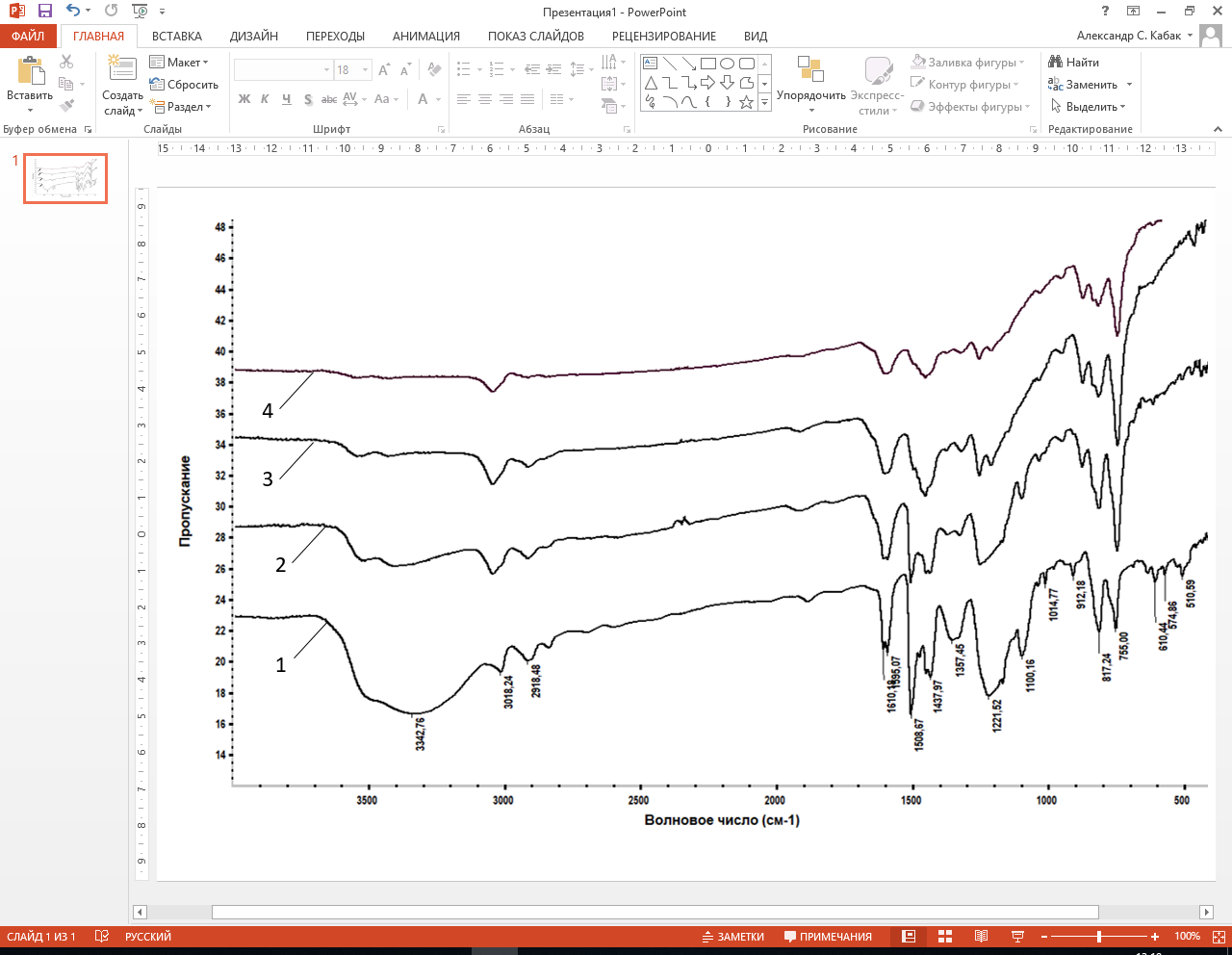 Рисунок 3.2 - ИК-спектры исходной новолачной смолы (1) и остатков сольволиза П-НС-25-250 (2), П-НС-25-320 (3) и П-НС-25-340 (4) В ИК-спектрах остатка П-НС-25-320 отсутствует характерная для исходной новолачной смолы полоса поглощения 3350 см-1, которая принадлежит колебаниям фенольной ОН-группы и еще наблюдается в ИК-спектрах остатка П-НС-25-250. Хотя по данным материального баланса, приведенного в таблице 1, при совместной термической обработке новолачной смолы и каменноугольного пека при 320°С новолачная смола практически полностью переходит в остаток. С повышением температуры сольволиза наблюдается снижение интенсивности полосы 2918 см-1, относящейся к асимметричным колебания алифатической связи СН2. В то же время в остатках сольволиза П-НС-25-320 и П-НС-25-340 наблюдается рост интенсивности полосы поглощения 
1250 см-1, характерной для простой эфирной связи, которая отсутствует в спектре индивидуальной новолачной смолы. Это позволяет предполагать, что деструкция новолачной смолы в среде каменноугольного пека протекает через деструкцию метиленовой связи в структуре исходной новолачной смолы и образование промежуточных продуктов, содержащих эфирную связь Сar-О-С, которая при повышении температуры в среде каменноугольного пека не устойчива и разрывается с образованием фенолов.Наличие полос поглощения 1600 и 3047 см-1, принадлежащих С-С и 
С-Н связям в ароматическом кольце, характерным для каменноугольного пека, свидетельствует об ароматичной структуре остатков сольволиза П-НС-25-250, П-НС-25-320 и П-НС-25-340. 3.1.4 Механизм термического сольволиза новолачной смолы в каменноугольном пекеКак и в случае пиролиза новолачной смолы, сольволиз новолачной смолы в среде каменноугольного пека протекает по радикальному механизму, поскольку процесс протекает в инертной среде при повышенных температурах. Данные, полученные с использованием термогравиметрического анализа, указывают на то, что в присутствии каменноугольного пека наблюдается снижение температуры деструкции новолачной смолы. Повышенный выход дистиллятных продуктов по данным материального баланса и повышенная интенсивность потери массы в интервале температур 300-350°С по данным термогравиметрического анализа позволяют говорить о начале протекания реакции между новолачной смолой и компонентами каменноугольного пека при этих температурах. В результате взаимодействия при температурах 380-420°С удается достичь более высокого выхода дистиллятных продуктов, представленных преимущественно фенолом и метилзамещенными фенолами, чем при пиролизе индивидуальной новолачной смолы. Это связано с тем, что при пиролизе новолачной смолы образуются радикалы, которые преимущественно рекомбинируют с образованием углеродистого остатка из-за недостатка источника радикалов водорода. Каменноугольный пек же предотвращает реакции рекомбинации и выступает в роли донора водорода, в результате чего сольволиз новолачной смолы в среде каменноугольного пека сопровождается более высоким выходом фенольных продуктов, по сравнению с выходом при пиролизе индивидуальной смолы. Перенос водорода от соединений каменноугольного пека подтверждается более высоким выходом фенольных соединений, на образование которых необходимо большее количество водорода, чем имеется в структуре самой смолы. Важно отметить, что полученный при 400°С остаток сольволиза, в котором доля новолачной смолы после термообработки не превышает 5%, характеризуется более высокими значениями температуры размягчения, количеств нерастворимых в толуоле и хинолине веществ, и выхода нелетучего остатка. Таким образом, полученный остаток представлен соединениями исходного каменноугольного пека, претерпевшими изменения. Эти изменения объясняются тем, что одновременно с образованием фенольных продуктов из радикальных продуктов деструкции новолачной смолы в процессе сольволиза протекают реакции рекомбинации образующихся в результате отщепления водорода радикалов каменноугольного пека. Так, в каменноугольном пеке протекают реакции внутри- и межмолекулярной дегидрогенизационной конденсации полициклических ароматических соединений, в результате которых свойства каменноугольного пека изменяются. Кроме того, остаток термической обработки новолачной смолы в среде каменноугольного пека, полученный при температуре 320°С, при которой не происходит интенсивного выделения дистиллятных продуктов и большая часть смолы переходит в остаток, характеризуется отсутствием в ИК-спектрах полосы поглощения 3350 см-1, относящейся к фенольной группе. Наличие полосы поглощения 1250 см-1, характерной для эфирной связи, позволяет предполагать, что исходные фенольные соединения присутствуют в остатке сольволиза в виде эфиров. На основании полученных результатов и базируясь на известных литературных данных предложена схема реакций, протекающих при термическом сольволизе новолачных смол в среде каменноугольного пека, которая приведена на рисунке 16.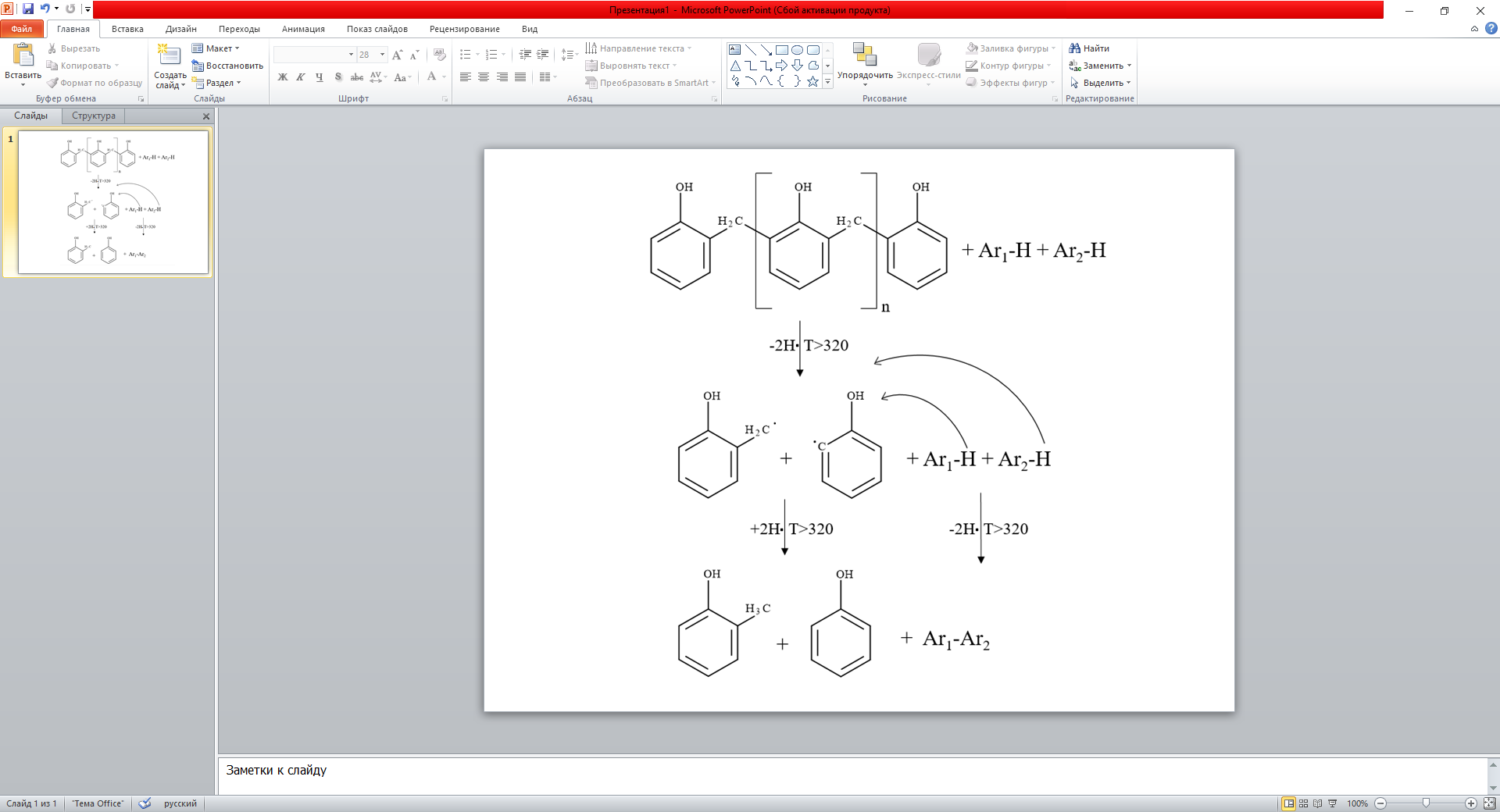 Примечание: Ar1-H и Ar2-H – полициклические ароматические соединения каменноугольного пекаРисунок 16 – Принципиальная схема реакций, протекающих при термическом сольволизе новолачной смолы в каменноугольном пекеНа первой стадии под действием высокой температуры происходит гомолитический разрыв метиленовых связей новолачной смолы с образованием реакционноспособных радикалов. На второй стадии образовавшиеся радикалы стабилизируются с получением фенола и замещенных фенолов преимущественно за счет радикалов водорода от соединений каменноугольного пека. При проведении термического сольволиза отвержденной новолачной смолы в каменноугольном пеке выход замещенных фенолов преобладает над выходом фенола, что связано с более высокой степенью замещения фенольных структур в смоле после отверждения. Одновременно с образованием фенольных продуктов происходит рекомбинация радикалов, образовавшихся из соединений каменноугольного пека. В итоге в каменноугольном пеке протекают реакции внутри- и межмолекулярной дегидрогенизационной конденсации полициклических ароматических соединений, в результате которых свойства каменноугольного пека изменяются, что подтверждается результатами анализов остатков в реакторе по ГОСТ 10200-83. 3.2. Исследование закономерностей термического сольволиза эпоксидной диановой смолы в каменноугольном пеке3.2.1. Термическая обработка эпоксидной диановой смолы, каменноугольного пека и их смесейТермическую обработку эпоксидной смолы проводили в среде каменноугольного пека и без него. Данные по материальному балансу термической обработки приведены в таблице 9. Таблица 9 - Материальный баланс процесса термической обработки исходной и отвержденной эпоксидных смол и их смесей с каменноугольным пеком*в расчёте на загруженную смолуПри термообработке исходной смолы без растворителя основным продуктом является углеродистый остаток, выход которого при 380ºС составляет 50% в расчете на загруженную смолу (опыт 1). Выход жидких продуктов составил 43,7% в расчете на загруженную смолу. В условиях термического сольволиза эпоксидной смолы в среде каменноугольного пека при 380ºС (опыт 6) выход жидких продуктов увеличился до 77,0%. С увеличением доли смолы и температуры процесса количество образующихся жидких продуктов возрастает. Повышение температуры процесса до 420ºС приводит к тому, что в жидких продуктах деструкции смолы присутствуют компоненты, испарившиеся из каменноугольного пека. Этим объясняется значение выхода жидких продуктов в опыте 8 более 100%. При термической деструкции отвержденной смолы ЭСП (опыт 9), получено 38% углеродистого остатка, выход жидких продуктов составил 42,0% на загруженную смолу. При термическом сольволизе в среде каменноугольного пека выход жидких продуктов увеличился до 80,0% (опыт 10). 3.2.2 Исследование жидких продуктов термической обработки эпоксидной диановой смолы и ее смесей с каменноугольным пеком Значения выходов индивидуальных фенолов в расчете на загруженную эпоксидную смолу приведены на рисунке 9. 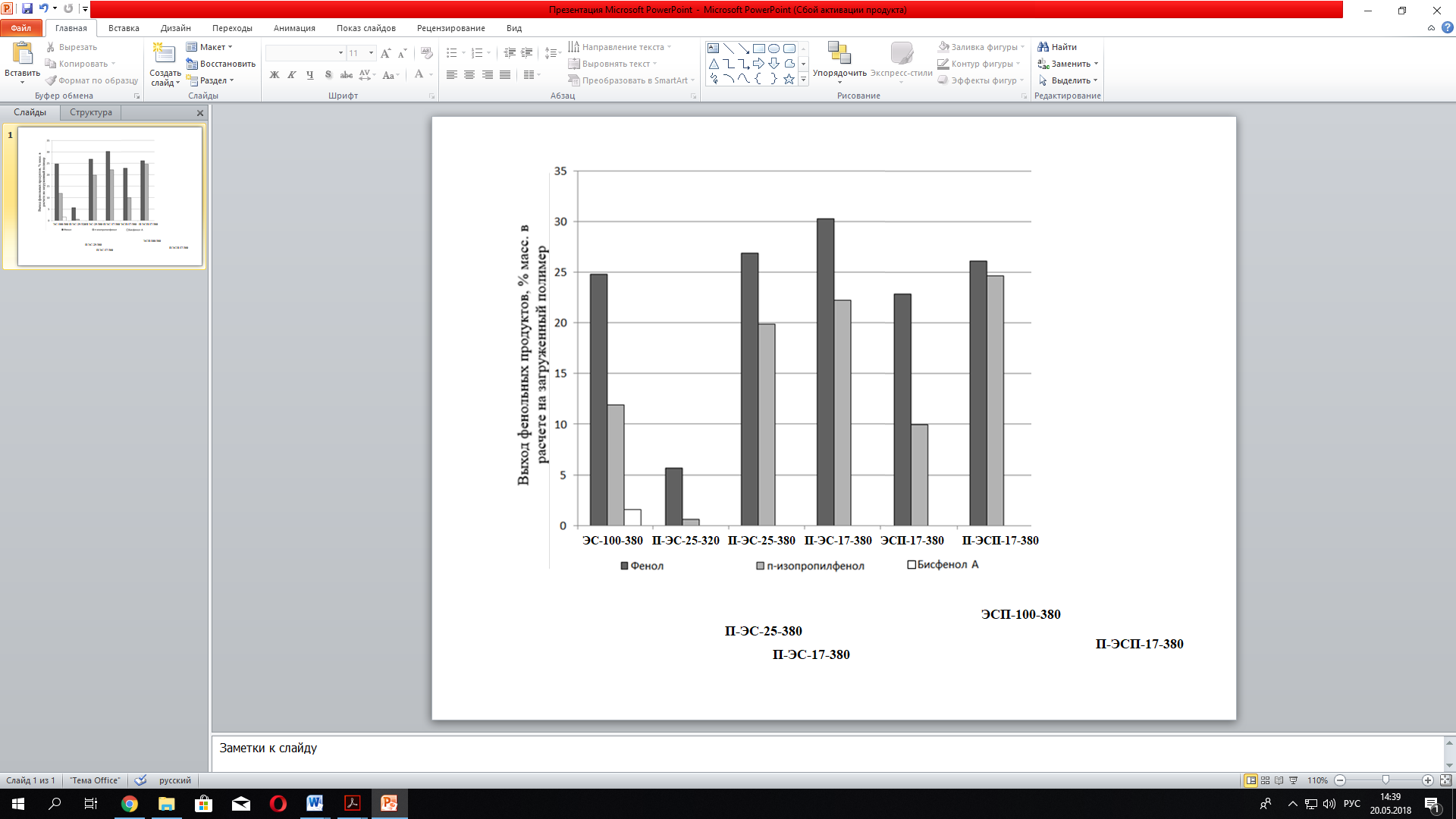 Рисунок 9 – Значения выходов фенольных продуктов термического сольволиза исходных (ЭС) и отвержденных полиэтиленполиамином (ЭСП) эпоксидных смол в среде каменноугольного пека (П) и без негоТермический сольволиз как неотвержденной, так и отвержденной эпоксидной смолы в среде каменноугольного пека происходит с высокой селективностью по продуктам деструкции бисфенольного фрагмента, состоящим из фенола и п-изопропилфенола. С повышением температуры сольволиза увеличивается выход фенольных соединений, причем соотношение п-изопропилфенол:фенол растет. При термическом сольволизе эпоксидных смол в среде каменноугольного пека выход фенола возрастает на 23-25%, а п-изопропилфенола на 87% для неотвержденной смолы и в 2,7 раза для отвержденной смолы.В продуктах сольволиза эпоксидной смолы в каменноугольном пеке не был обнаружен бисфенол А, что свидетельствует о полной деструкции бисфенольного фрагмента с получением фенола и п-изопропилфенола.Высокий выход фенольных продуктов при проведении сольволиза, как и в случае с новолачной смолой, обусловлен переносом водорода от каменноугольного пека к радикальным продуктам термической деструкции смолы. 3.2.3 Анализ летучих продуктов термической деструкции эпоксидной смолы в среде каменноугольного пека и без него методомИК-Фурье спектроскопииНа рисунках 17 и 18 представлены ИК-Фурье спектры паров соединений, выделяющихся в газовую фазу при нагреве эпоксидной смолы и смеси 17% эпоксидной смолы и 83% каменноугольного пека при различных температурах. 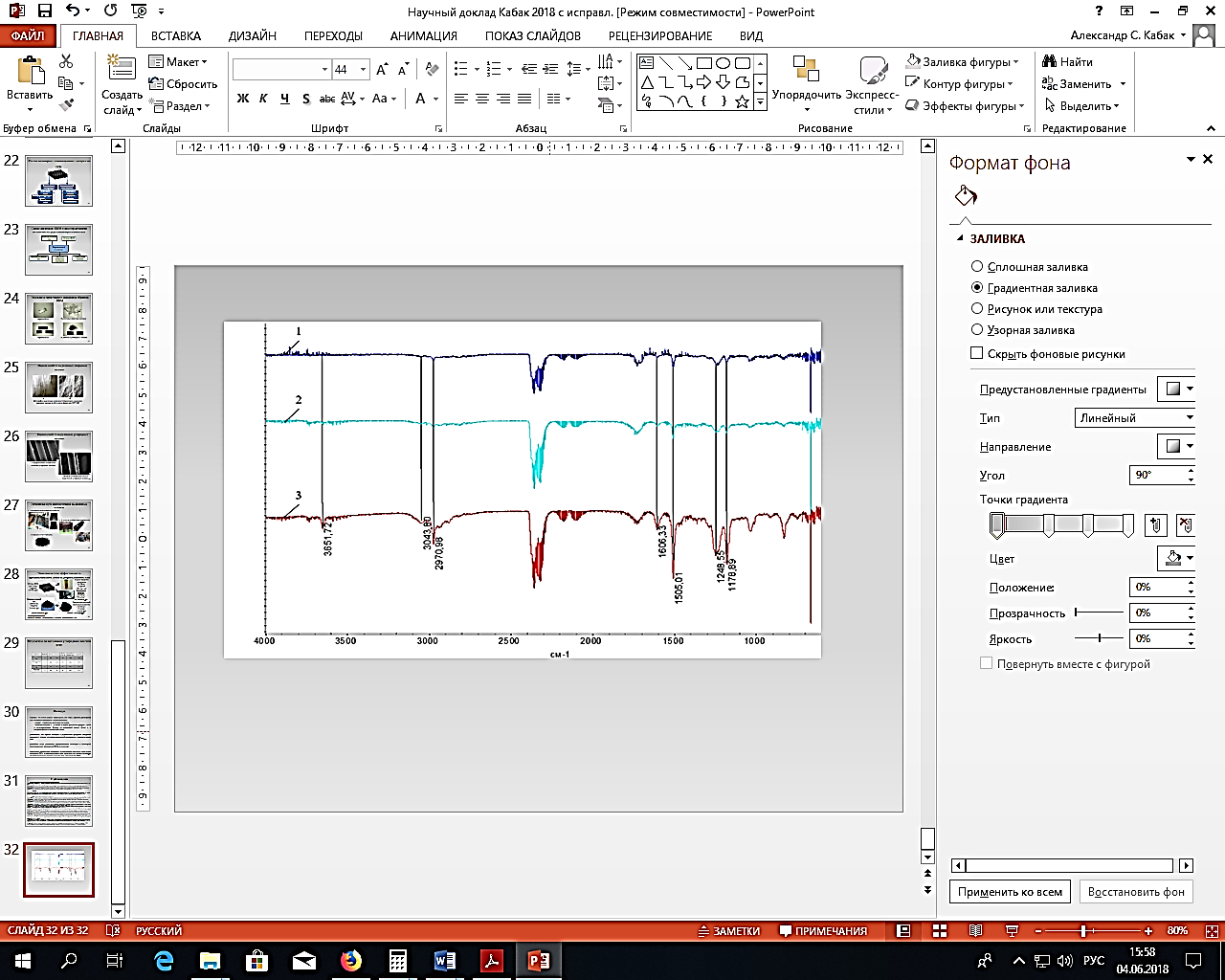 Рисунок 17 – ИК-Фурье спектры газообразных продуктов термообработки эпоксидной смолы при температурах: 1- 360°C, 2 - 400°C, 3 - 440°C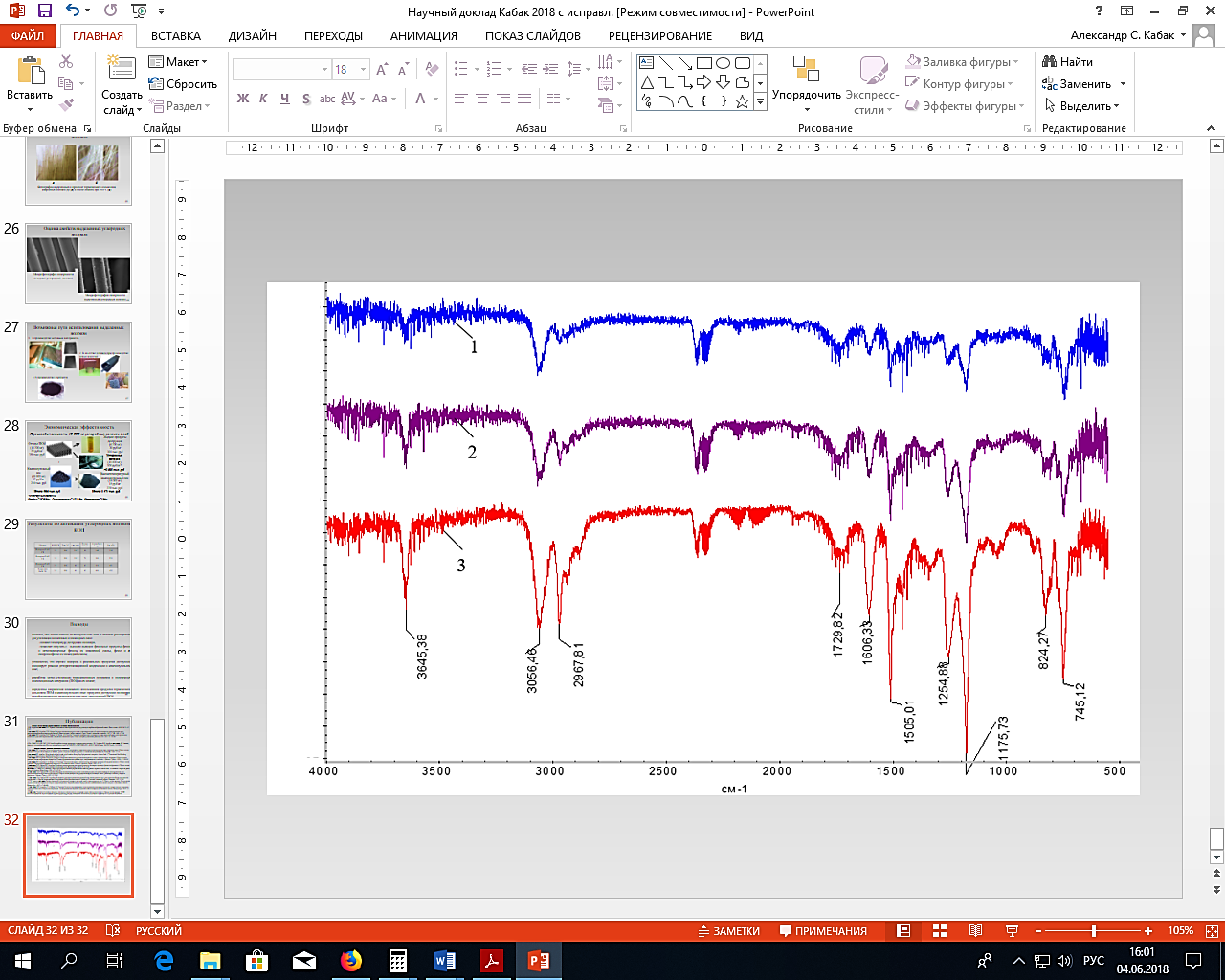 Рисунок 18 – ИК Фурье спектры газообразных продуктов термообработки смеси 17% эпоксидной смолы и 83% каменноугольного пека при температурах: 1- 360°C, 2 - 400°C, 3 - 440°C.На всех спектрах летучих продуктов присутствует полоса поглощения в области 2300-2400 см-1, обусловленная образованием СО2 [127]. Интенсивные полосы поглощения, принадлежащие колебанием характеристичных группировок органических соединений, наблюдаются при температуре выше 400°C. Полосы поглощения 1505 и 1606 см-1 соответствуют колебаниям C=C связи бензольного кольца, полоса поглощения 3043 см-1 принадлежит колебаниям связи Сар.-Н в ароматическом кольце. Полосы 1175 и 1250 см-1 – принадлежат колебанию связи C-O фенольных соединений. Полосы в области 700-900 см-1 − деформационным колебаниям C=C ароматического кольца. Полоса поглощения 1723 см-1, относящаяся к группе С=О, по-видимому, связана с образованием формальдегида. Поглощение при 2970 см-1 отвечает валентным колебаниям Сал.-Н, и полоса поглощения при 3652 см-1 принадлежит валентному колебанию связи О-Н в фенолах. Аналогичные полосы наблюдались при пиролизе эпоксидной смолы и поликарбоната в работах [127-132]. Отличием спектров летучих продуктов, образующихся при термической обработки смеси 17% эпоксидной смолы и 83% каменноугольного пека, является наличие полос поглощения полициклических ароматических соединений, испаряющихся из каменноугольного пека, с максимумами при 3050, 1606 и в области 700-800 см-1. Полосы поглощения при 2970, 3050 и 
3650 см-1, соответствующие валентным колебаниям связей Сал.-Н, Сар.-Н в ароматическом кольце и О-Н в фенолах, в газообразных продуктах деструкции индивидуальной эпоксидной смолы появляются при 440°С, а при термодеструкции в среде каменноугольного пека - при 360°С. Таким образом, полученные результаты показывают, что проведение термического сольволиза эпоксидной смолы в среде каменноугольного пека снижает температуру деструкции полимера. 3.2.4 Анализ остатков сольволиза в реакторе смесей термореактивных полимеров с каменноугольным пекомХарактеристики остатков, полученных в процессе термического сольволиза эпоксидных смол в среде каменноугольного пека, и, для сравнения, термообработанного при 400ºС каменноугольного пека приведены в таблице 10. Таблица 10 - Характеристики термообработанного каменноугольного пека и остатков, полученных в процессе термического сольволиза полимеров в среде каменноугольного пека по ГОСТ 10200-83Примечание: Тр – температура размягчения по «Кольцу и стержню»; α – массовая доля нерастворимых в толуоле веществ; α1 – массовая доля нерастворимых в хинолине веществ; VГ – выход летучих веществ при 850°C.По сравнению с каменноугольным пеком, обработанным при 400ºC, для остатков термической обработки эпоксидной смолы в среде каменноугольного пека сильнее возрастают значения температуры размягчения, количества нерастворимых в толуоле и хинолине веществ, а выход летучих веществ снижается.По данным материального баланса при температурах сольволиза 380-420ºС лишь незначительная часть продуктов деструкции полимера может оставаться в реакторе. Следовательно, остатки термической обработки полимеров с пеком состоят преимущественно из соединений исходного пека, претерпевшего химические превращения. 3.2.5 Механизм термического сольволиза эпоксидной смолы в каменноугольном пекеТермическая обработка индивидуальной эпоксидной смолы с заметной скоростью происходит при температурах выше 400°C, и основным продуктом является углеродистый остаток, выход которого более 50%. Дистиллятные продукты, в основном, состоят из фенола и п-изопропилфенола. Как и в случае с новолачной смолой, деструкция эпоксидной смолы протекает по радикальному механизму. Дефицит активного водорода и наличие ароматических фрагментов приводит к тому, что образующиеся радикалы эпоксидной смолы рекомбинируют с образованием прочных пространственных структур и получением углеродистого остатка. В среде каменноугольного пека деструкция эпоксидной смолы происходит при более низких температурах (360°С) с преимущественным образованием фенольных продуктов, которое обусловлено переносом водорода от соединений каменноугольного пека к радикальным продуктам термической деструкции смолы. На основании полученных результатов предложена схема реакций, протекающих при термическом сольволизе эпоксидных смол в среде каменноугольного пека, которая приведена на рисунке 19.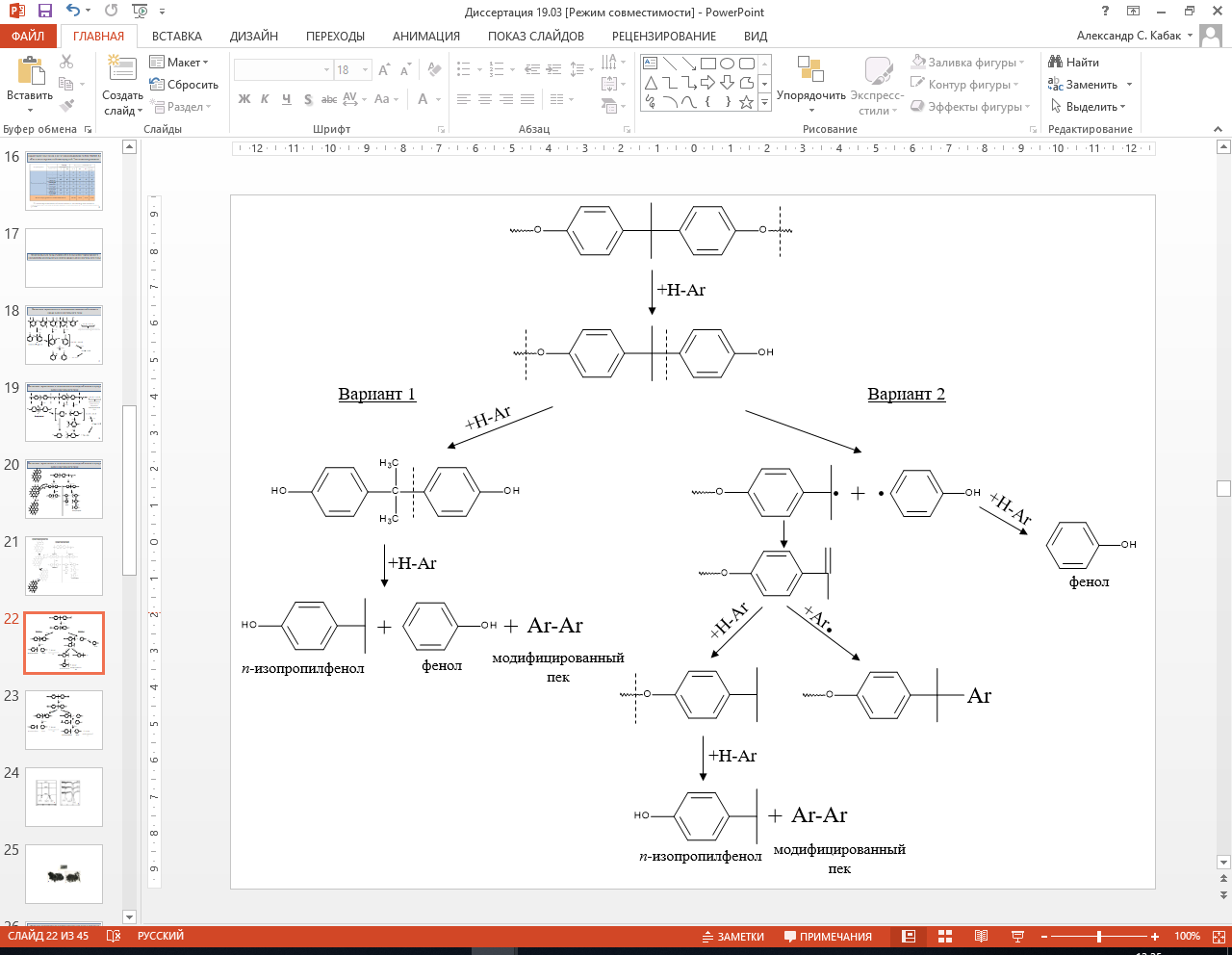 Н-Ar – ПАУ каменноугольного пековРисунок 19 – Принципиальная схема реакций, протекающих при термическом сольволизе эпоксидной смолы в каменноугольном пекеНа первой стадии под действием температуры происходит гомолитический разрыв наиболее слабой связи -Сал-О- эпоксидной смолы с образованием реакционноспособных радикалов. Как показано выше, требуемая для этого температура значительно ниже, чем при пиролизе эпоксидной смолы без растворителя. Образовавшийся феноксильный радикал стабилизируется за счет переноса водорода от соединений каменноугольного пека. Далее возможны два направления деструкции. Вариант 1 - с разрывом ближайшей связи -Сал-О- с последующим образованием бисфенола А, который, как показано в работе [7], не стабилен в среде каменноугольного пека и реагирует с образованием фенола и п-изопропилфенола. Вариант 2 - с расщеплением изопропильной группировки с образованием фенола и фрагмента полимерной цепи с изопропилиденовой группировкой, дальнейшая деструкция которого может проходить через стадию образования промежуточных конденсированных соединений с частичной потерей изопропильной группы [133], что объясняет пониженное массовое отношение п-изопрпилфенол:фенол в продуктах реакции по сравнению с теоретическим 1,45 для деструкции бисфенола. Одновременно с образованием фенольных продуктов происходит рекомбинация радикалов ∙Ar, образовавшихся из соединений пеков. В итоге, в каменноугольном пеке протекают реакции внутри- и межмолекулярной дегидрогенизационной конденсации полициклических ароматических соединений, в результате которых возрастают значения температуры размягчения пеков, количеств нерастворимых в толуоле и хинолине веществ и снижается выход летучих веществ.Результаты анализов показали, что по сравнению с исходным каменноугольным пеком, у остатков сольволиза возрастают значения температуры размягчения, количества нерастворимых в толуоле и хинолине веществ и снижается выход летучих веществ. Изменение свойств каменноугольного пека может быть объяснено переносом водорода от полициклических ароматических соединений среднетемпературного каменноугольного пека к радикальным продуктам деструкции полимеров с образованием фенольных продуктов, как в случае с новолачной смолой, так и с эпоксидной смолой. На рисунке 20 на примере модельных структур полиароматических соединений приведены возможные пути протекания реакций дегидрогенизационной внутри- и межмолекулярной конденсации и дегидроциклизации.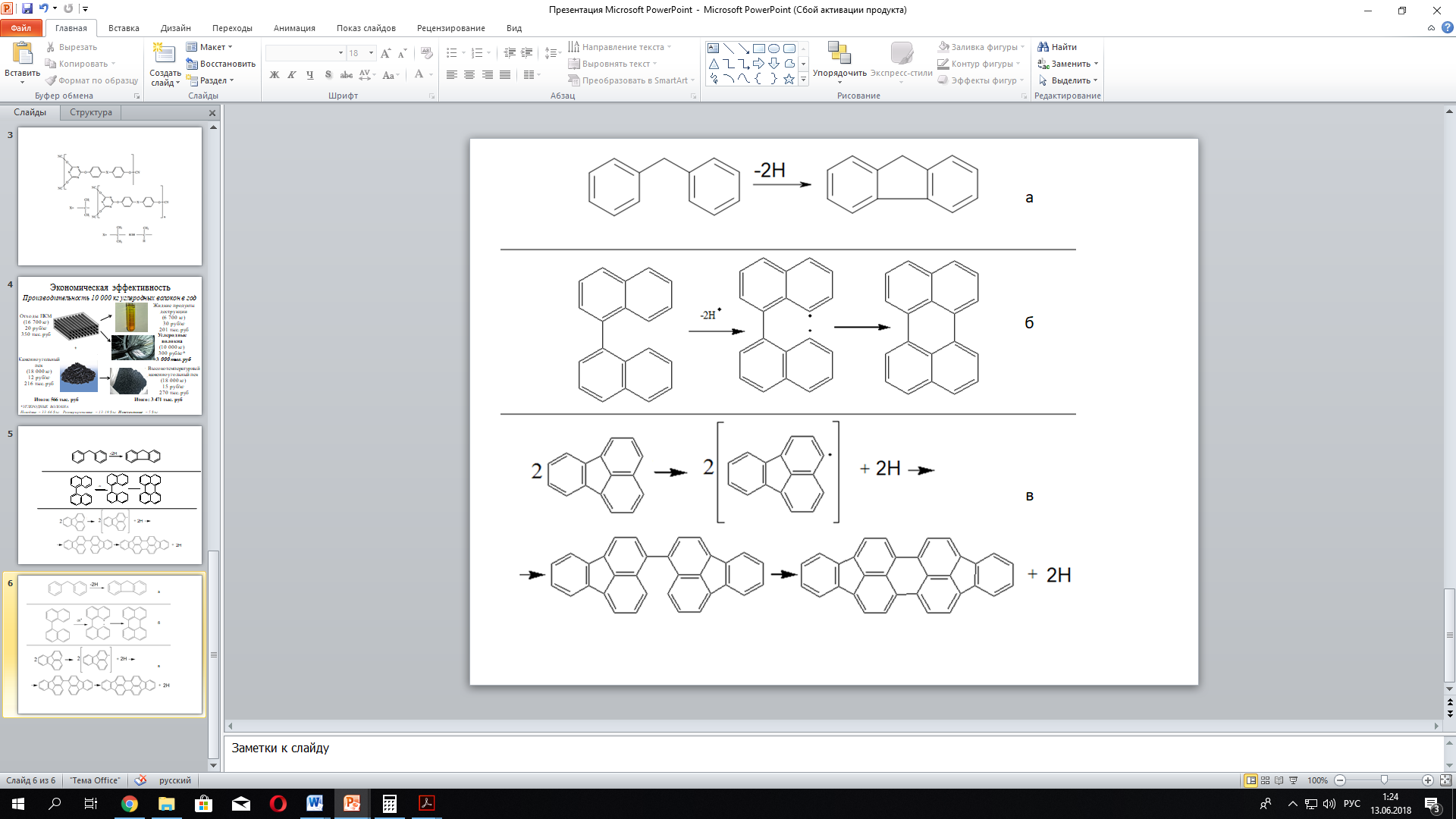 Рисунок 20 - Реакции циклизации (а), внутримолекулярной (б) и межмолекулярной конденсации (в), протекающие в каменноугольном пеке при совместной термической обработке с полимерамиГлава 4. Термический сольволиз полимерных композиционных материалов (ПКМ) в среде каменноугольного пека4.1 Термический сольволиз ПКМ, армированных кварцевым волокномПо данным АО «ОКБ «НОВАТОР» армированный кварцевым волокном образец ПКМ содержит 60-70% кварцевого волокнистого наполнителя. Одним из основных критериев оценки эффективности процесса является выход извлеченных волокон. В таблице 4.1 приведены результаты термического сольволиза образцов ПКМ в среде каменноугольного пека. Таблица 4.1 – Условия термической обработки образцов ПКМ, масса исходного образца ПКМ и выход выделенных волоконВыход волокон в результате термической обработки практически всех образцов попадает в интервал значений, соответствующий содержанию наполнителя в исходном образце 60-70%. Выхода волокон ниже 60% обусловлены тем, что в процессе сольволиза часть волокон попадала в расплавленный каменноугольный пек и не могла быть учтена в расчетах. Снимки исходного образца ПКМ и выделенных в результате термического сольволиза кварцевых волокон представлены на рисунке 4.1.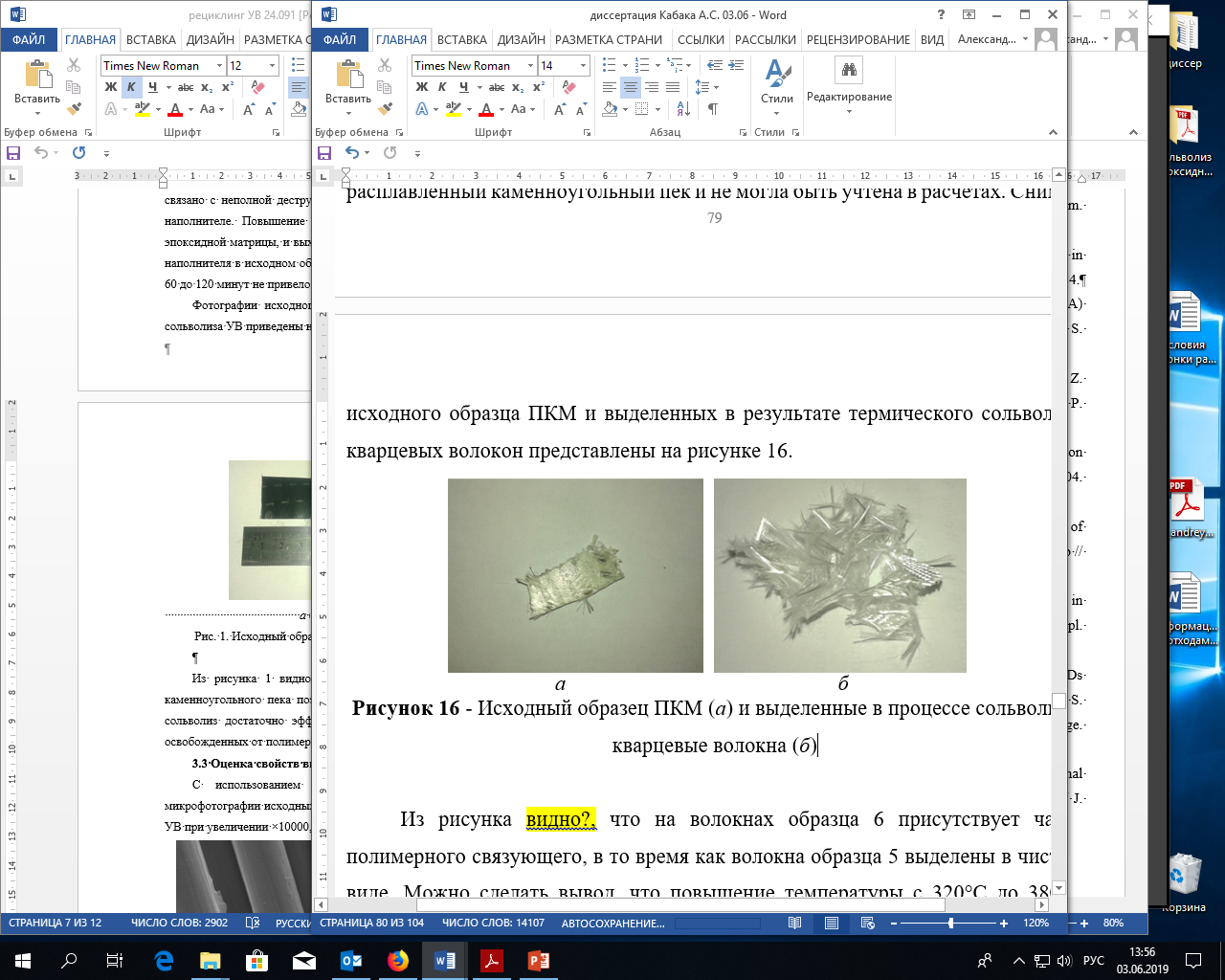                                        а      			   	           бРисунок 4.1 - Исходный образец ПКМ (а) и выделенные в процессе сольволиза кварцевые волокна (б)Выделенные в результате термического сольволиза кварцевые волокна могут быть частично загрязнены каменноугольным пеком, который легко удаляется в последующей стадии обжига. На рисунке 4.2 приведены фотографии выделенных в процессе сольволиза кварцевых волокон до и после обжига в муфельной печи при 500°С. 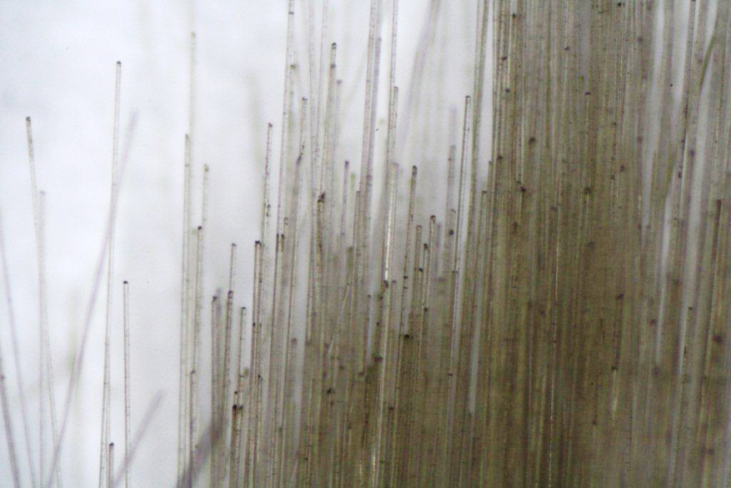 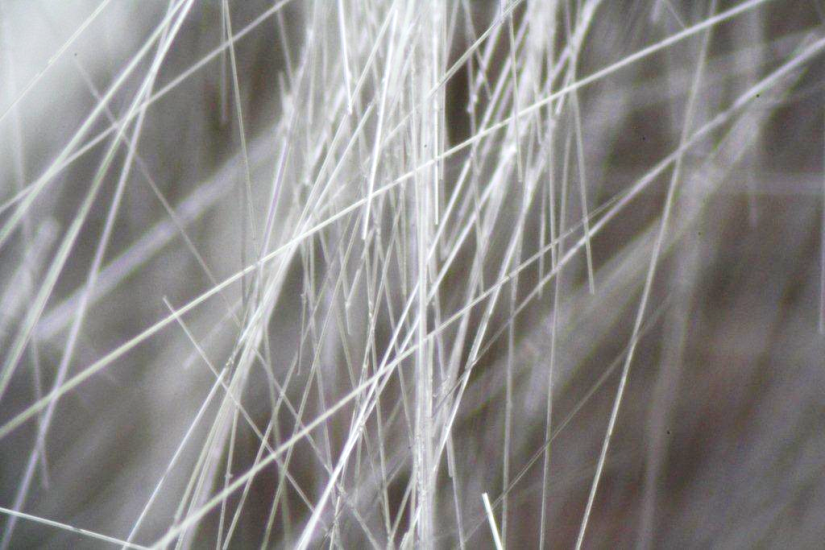                                     а 				                 бРисунок 4.2 – Фотографии выделенных в процессе термического сольволиза кварцевых волокон до (а) и после обжига при 500°С (б)4.2 Термический сольволиз ПКМ, армированных углеродным волокномПо данным ФГУП «ВИАМ» исходные образцы ПКМ содержат 40-65% углеродных волокон. Результаты экспериментов по термическому сольволизу армированных углеродными волокнами образцов ПКМ на основе эпоксидного связующего в среде каменноугольного пека приведены в таблице 4.2. Таблица 4.2 - Условия термической обработки образцов и выхода углеродных волокон в результате термического сольволиза ПКМ в каменноугольном пекеИз таблицы видно, что, выход углеродных волокон при температуре процесса 320°С не попадает в интервал значений содержания углеродных волокон в исходном образце и составляет 82%. Это можно объяснить неполной деструкцией полимерного связующего, которое остается на наполнителе. Повышение температуры приводит к увеличению степени деструкции эпоксидной матрицы, и выход углеродных волокон снижается до значений, соответствующих содержанию углеродных волокон в исходном образце ПКМ. Увеличение времени изотермической выдержки с 60 до 120 минут не привело к существенным изменениям. Фотографии исходного образца ПКМ и выделенных в результате термического сольволиза углеродных волокон приведены на рисунке 4.3.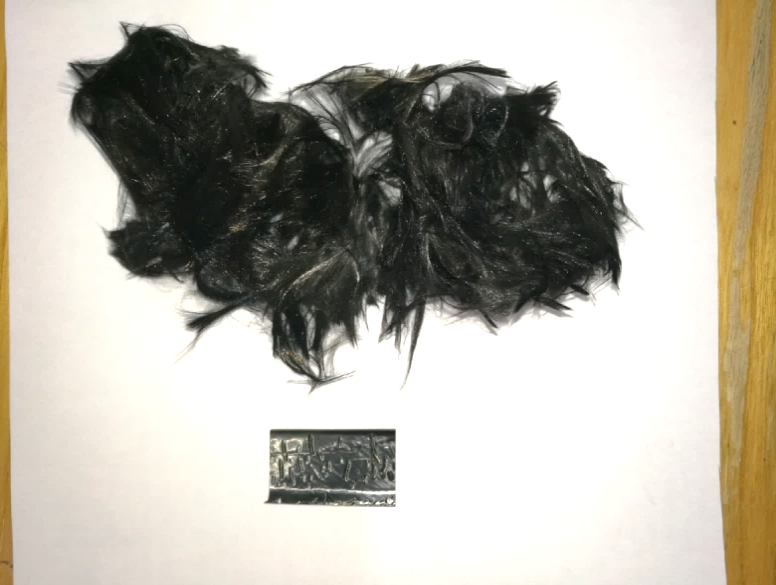 Рисунок 4.3 - Исходный образец ПКМ и выделенные углеродные волокнаТаким образом, проведение термического сольволиза армированных углеродными волокнами ПКМ наиболее эффективно при 360-400°С, так как удается максимально разрушить полимерное связующее ПКМ, и при более длительной изотермической выдержке. 4.3 Термический сольволиз ПКМ на основе различных типов полимерных связующихПроведены эксперименты по термическому сольволизу образцов армированных углеродными волокнами ПКМ с различными типами полимерных связующих в среде каменноугольного пека. Полимерные матрицы образцов ПКМ, предоставленных ФГУП «ВИАМ», включают 4 типа связующих: эпоксидное связующее с полисульфоном, полицианэфирное, бисмалеинимидное и фталонитрильное связующие. Структурные формулы исследуемых связующих приведены на рисунках 4.4-4.7 [73].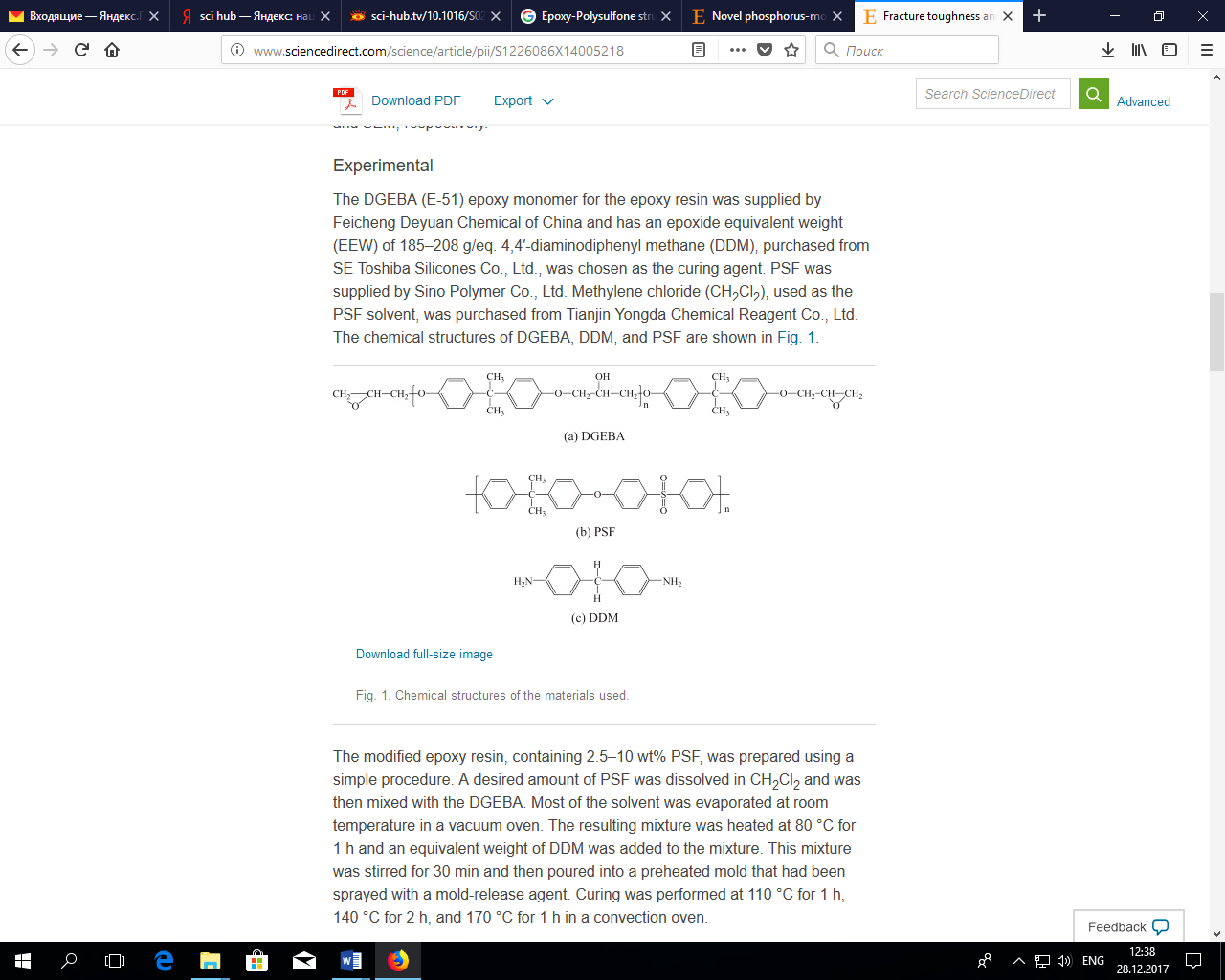 Рисунок 4.4 - Структурная формула эпоксидной смолы с полисульфоном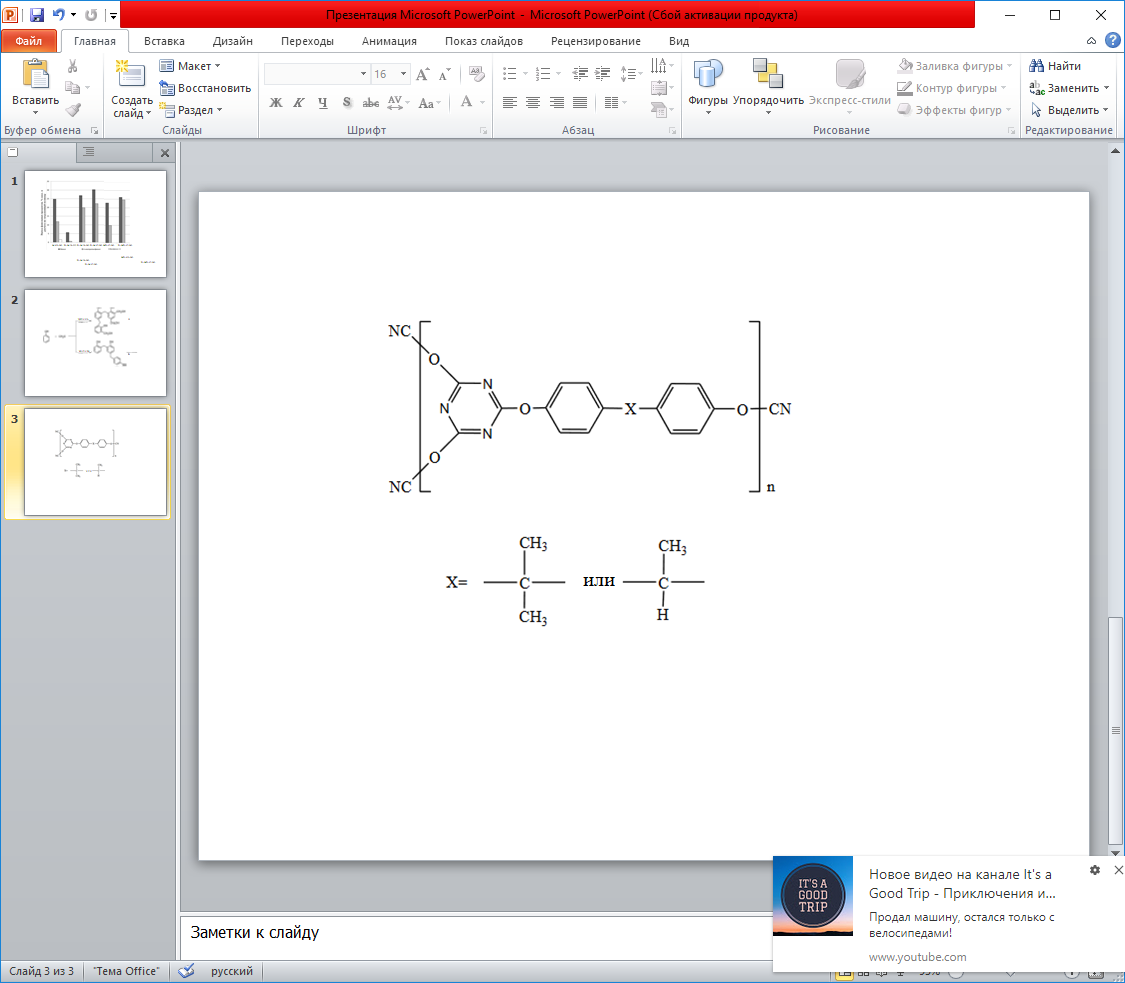 Рисунок 4.5 - Структурная формула полицианэфирного связующего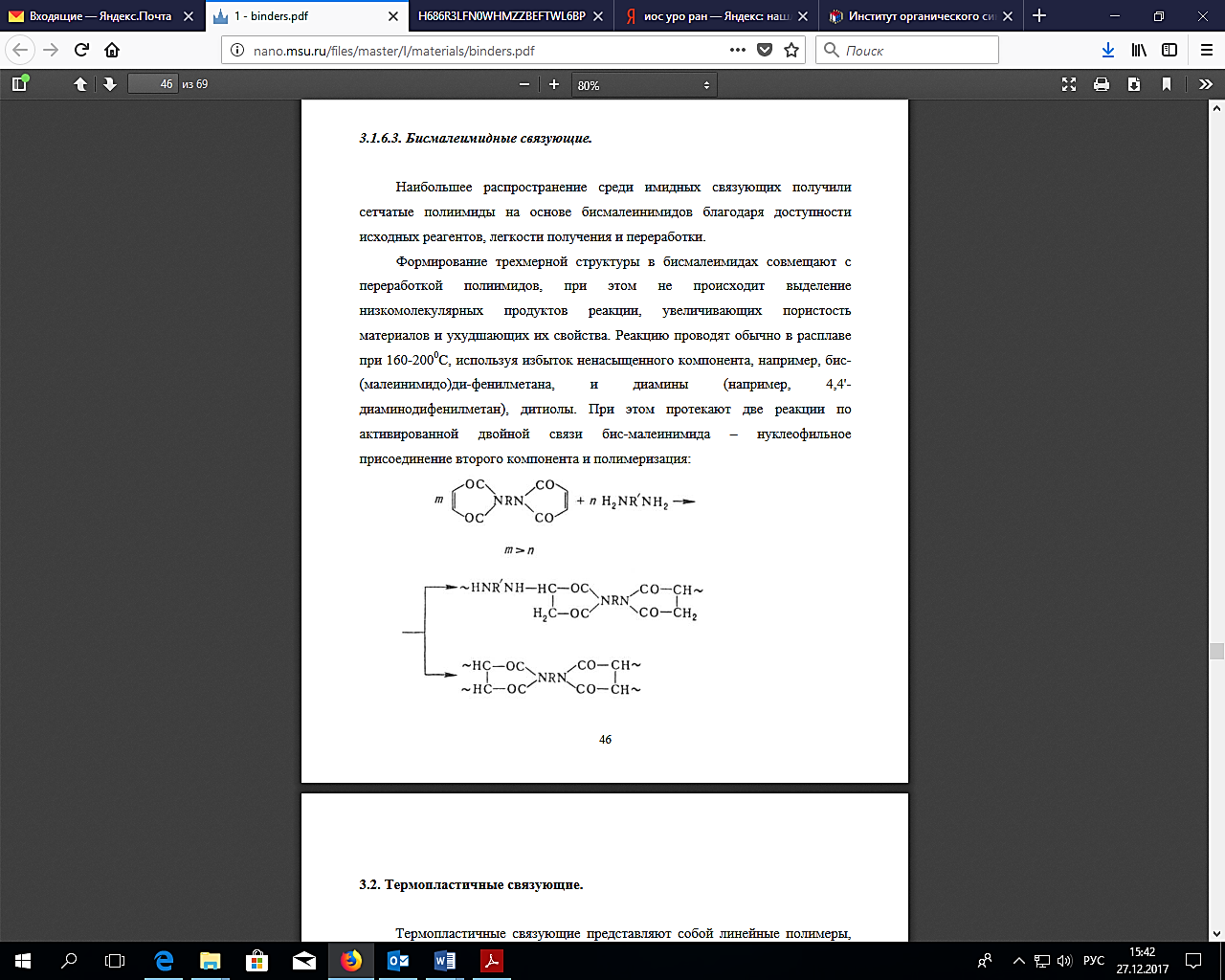 Рисунок 4.6 - Структурная формула бисмалеинимидного связующего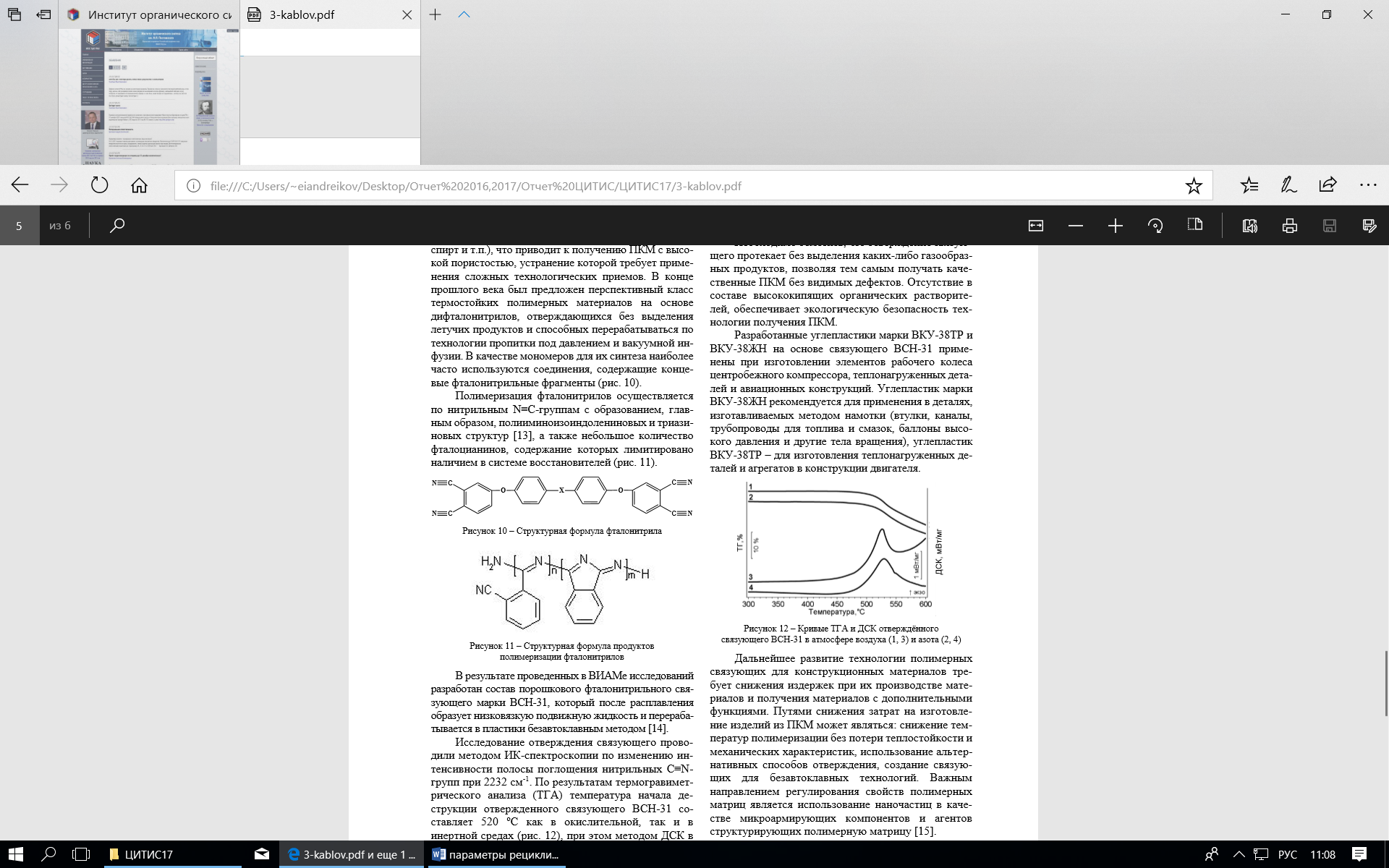 Рисунок 4.7 - Структурная формула фталонитрильного связующегоРезультаты термического сольволиза армированных углеродным волокном ПКМ на основе различных полимерных связующих в среде каменноугольного пека приведены в таблице 13. Таблица 4.3 – Условия термического сольволиза ПКМ на основе различных связующих в среде каменноугольного пека и выход углеродных волоконРезультаты экспериментов показали, что проведение термического сольволиза эпоксидного связующего с полисульфоном, полицианэфирного и бисмалеинимидного связующих, общим для полимерных матриц которых является наличие фенольных фрагментов или связей С-О и С=О, позволяет разрушить полимер в среде каменноугольного пека в интервале температур 360-380°С в течение 60-120 минут. Фталатнитрильное связующее со связями –С=N-, не содержащее углерод-кислородных связей, в таких же условиях не разрушается.Изображения некоторых образцов ПКМ до обработки и выделенных углеродных волокон приведены на рисунках 4.8 и 4.9.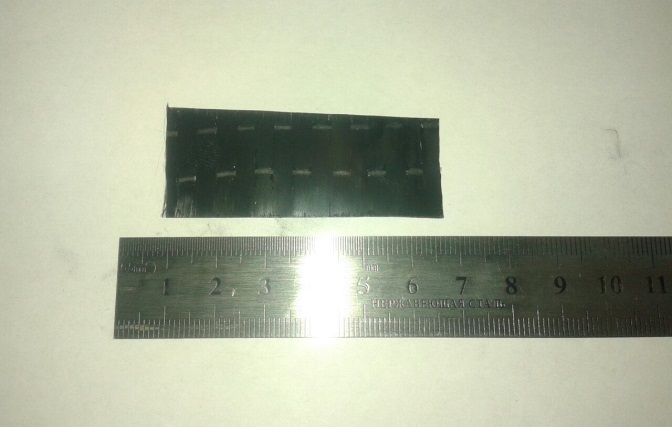 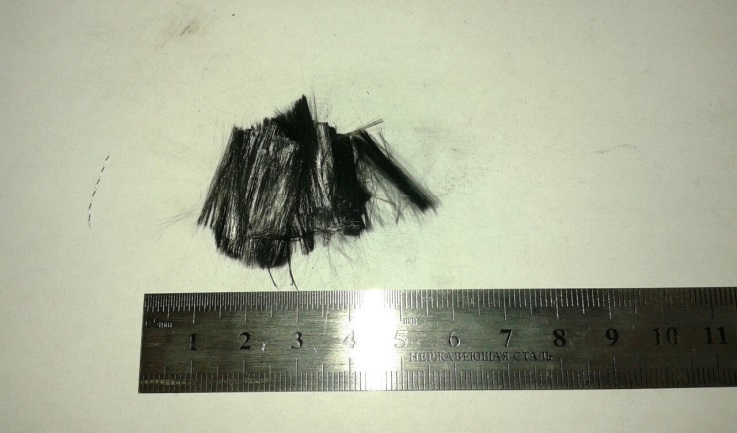 Рисунок 4.8 - Исходный образец на основе эпоксидного связующего с полисульфоном и выделенные углеродные волокна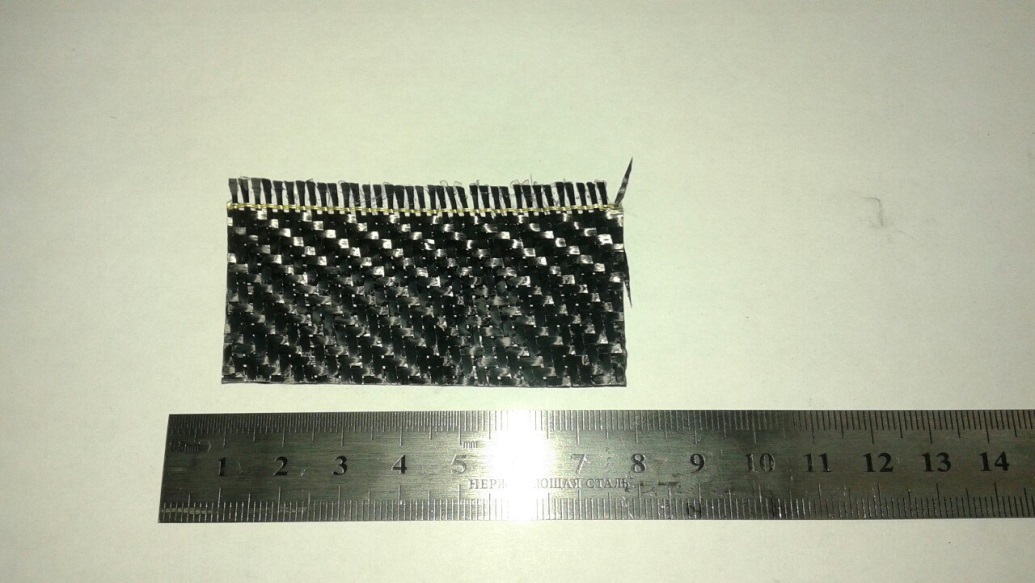 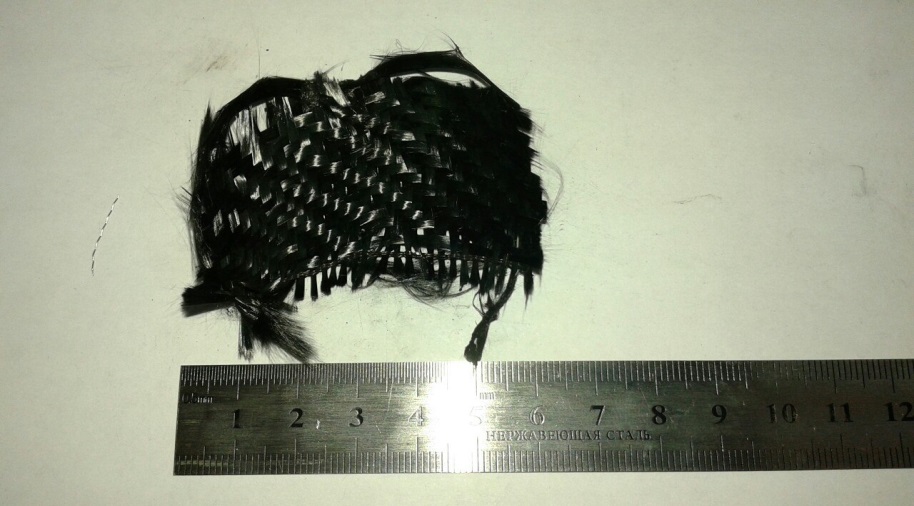 Рисунок 4.9 - Исходный образец на основе полицианэфирного связующего и выделенные углеродные волокна4.4 Оценка свойств углеродных волокон с использованием растровой электронной микроскопииДля определения возможности вторичного использования выделенных в результате термического сольволиза углеродных волокон исследовали их свойства. Выделенные в результате термического сольволиза углеродные волокна исследовали с использованием растровой электронной спектроскопии. Снимки исходных и выделенных в процессе сольволиза углеродных волокон, полученных на растровом электронном микроскопе при увеличении х10000, приведены на рисунке 4.10.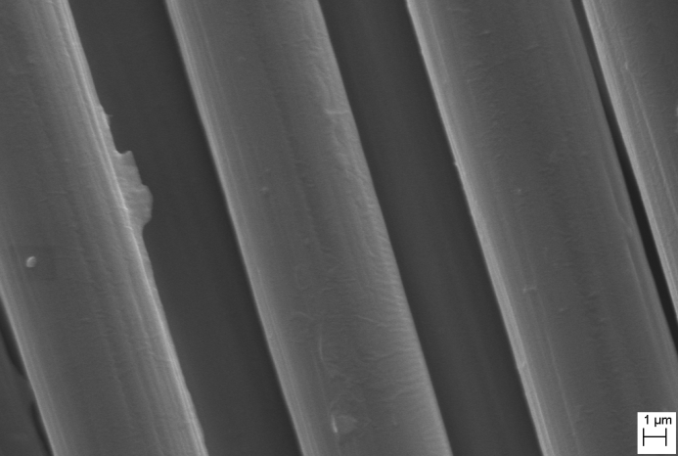 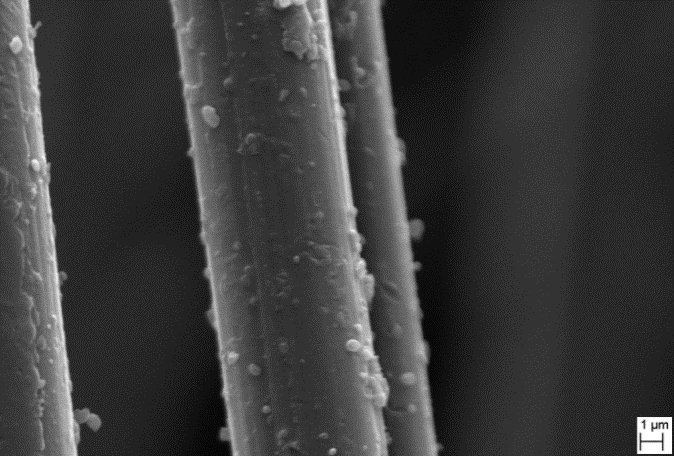 			а						    бРисунок 4.10 – РЭМ-изображения поверхности исходных (а) и выделенных (б) углеродных волоконКак видно из рисунка, признаков повреждения поверхности волокон после термического сольволиза не выявлено, включения, присутствующие на поверхности регенерированных волокон, могут быть остатками аппрета, наносимого на исходные волокна. 4.5 Влияние каменноугольного пека на прочностные свойства углеродных волоконС целью определения влияния каменноугольного пека на свойства волокон были проведены эксперименты по термической обработке исходных углеродных волокон марки SYT45-3K в каменноугольном пеке при 320°С в течение 120 минут и 380°С в течение 120 минут. Определение свойств исходных и обработанных углеродных волокон проведены в АО «НИИграфит». Результаты испытаний представлены на рисунках 4.11- 4.12. Рисунок 4.11 - Диаметры исходных и обработанных в каменноугольном пеке УВКак видно из рисунка 4.11, диаметр углеродных волокон до и после термической обработки в каменноугольном пеке остается неизменным, что согласуется с данными, полученными с использованием растровой электронной микроскопии. Можно сделать вывод, что углеродные волокна после сольволиза не содержат остатков полимерного связующего, а каменноугольный пек полностью удаляется с поверхности волокон на стадии отмывки.Рисунок 4.12 - Прочность на разрыв (σ) и модуль упругости (E) исходных и обработанных в каменноугольном пеке УВИз рисунка 4.12 видно, что термическая обработка в среде каменноугольного пека не приводит к заметным изменениям в прочности УВ.Глава 5. Направления использования продуктов термического сольволиза термореактивных полимеров и ПКМ на их основе в среде каменноугольного пекаРезультаты экспериментов показали, что проведение термического сольволиза новолачной и эпоксидной смол в среде каменноугольного пека позволяет с высоким выходом выделить фенольные продукты. Небольшое количество испарившихся в ходе процесса многоядерных ароматических углеводородов, компонентов каменноугольного пека таких, как антрацен, фенантрен и др., имеющих температуру кипения значительно выше, чем у одноядерных фенолов, может быть отделено от фенольных продуктов ректификацией или с использованием фракционной конденсации дистиллятных продуктов во время процесса термического сольволиза. Полученные фенольные продукты в процессе сольволиза эпоксидных смол могут быть использованы для повторного синтеза фенольных смол, решая этим задачу рециркуляции исходного химического сырья. Возможность использования смеси фенола и п-изопропилфенола, образующихся в процессе сольволиза эпоксидных смолы, в качестве добавки в количестве 20 % к исходному сырью при получении фенолформальдегидной новолачной смолы по ГОСТ 18694-80 без изменения свойств конечного продукта показана в работе [7].Продукты термического сольволиза новолачной смолы в среде каменноугольного пека представлены преимущественно фенолом и замещенными фенолами. Полученная смесь фенольных продуктов может быть использована в производстве крезолоформальдегидных смол, которые обладают хорошими диэлектрическими характеристиками и отличной водостойкостью, что позволяет их применять в электротехнике [12].Полученные в процессе термического сольволиза новолачной и эпоксидных смол в каменноугольном пеке остатки состоят, как показано в разделе 3, преимущественно из соединений исходного пека, претерпевшего химические превращения. Как видно из таблицы 14, характеристики остатков в реакторе, полученных из смесей П-НС-17-420, П-ЭС-17-420 и П-ЭС-17-380 близки к нормам показателей пека по ТУ 1104-345352-164–98. Таблица 4.4 - Характеристики остатков, полученных в процессе термического сольволиза новолачной и эпоксидной смол в среде каменноугольного пека, и требования, предъявляемые к высокотемпературному каменноугольному пекуПримечание: Тр – температура размягчения по «Кольцу и стержню»; α – массовая доля нерастворимых в толуоле веществ; α1 – массовая доля нерастворимых в хинолине веществ; VГ – выход летучих веществ при 850°C.Варьирование условий термической обработки смолы с пеком позволит достичь требуемых характеристик высокотемпературного пека, что свидетельствует о возможности использования модифицированного каменноугольного пека в качестве высокотемпературного пека, который используется в производстве пекового кокса, в качестве связующего при выпуске анодной массы, конструкционных и углеграфитовых изделий, доменных огнеупорных масс [134].Показана эффективность метода утилизации ПКМ с использованием термического сольволиза в среде каменноугольного пека с целью деструкции полимерного связующего и выделения дорогостоящих наполнителей ПКМ. Выделенные в результате сольволиза кварцевые волокна могут быть использованы в качестве усиливающей добавки при получении бетонных смесей [84, 83], выделенные углеродные волокна - при изготовлении нетканых материалов, композитных пластин, теплоизоляционных материалов и получении сорбентов [63,64,135,136]. В таблице 4.5 приведены результаты по получению сорбентов на основе углеродных волокон активацией КОН. Таблица 4.5 – Условия активации и свойства получения сорбентов на основе углеродных волокон (УВ)Результаты экспериментов указывают на возможность получения сорбентов на основе вторичных углеродных волокон. Таким образом, утилизация ПКМ с использованием термического сольволиза в среде каменноугольного пека может быть реализована по схеме, приведенной на рисунке 4.13.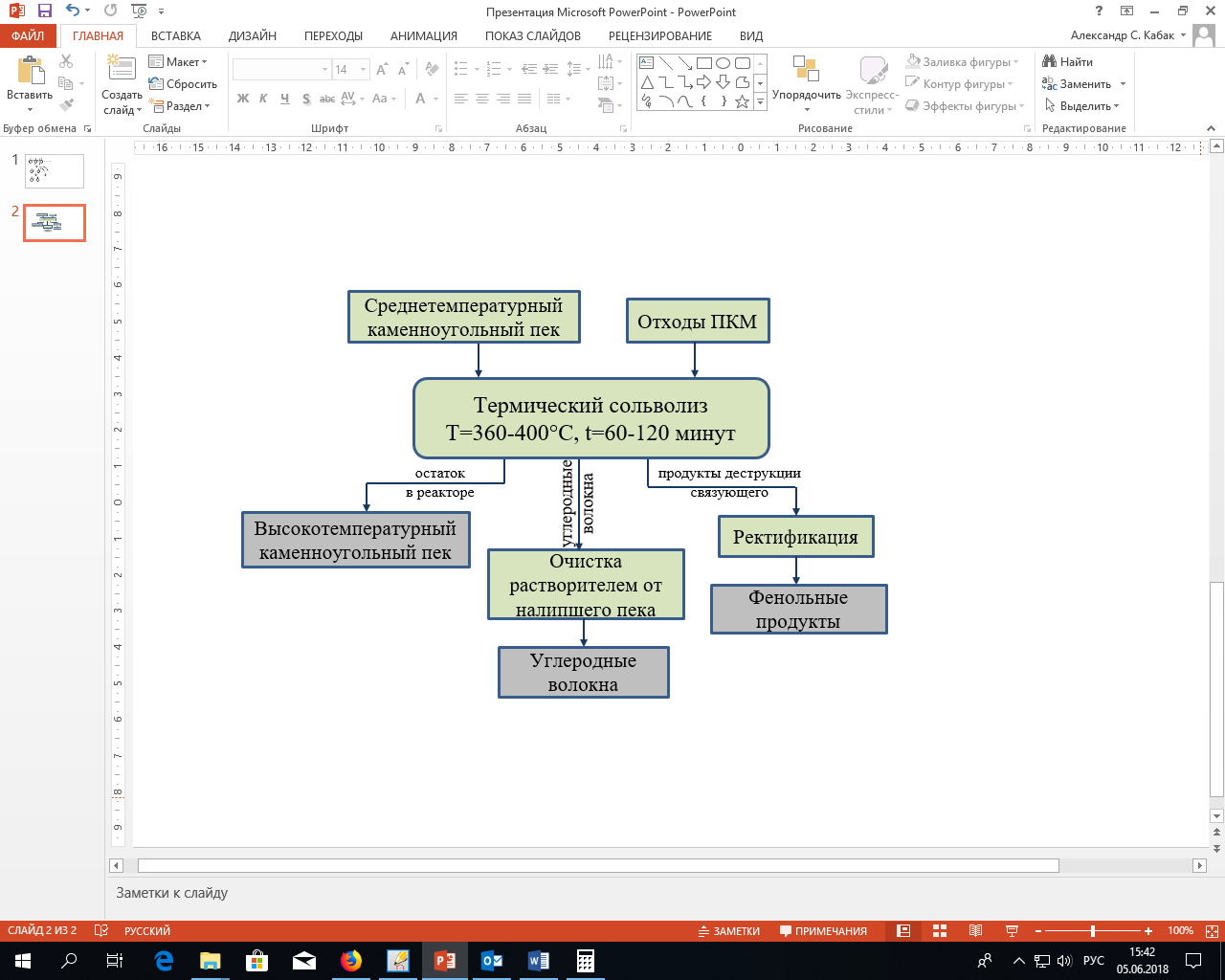 Рисунок 4.13 – Общая схема предлагаемого способа утилизации ПКМШирокое использование углеродных волокон ограничивается их высокой стоимостью, связанной с большими затратами энергии в процессе производства. Предлагаемый метод утилизации ПКМ путем термического сольволиза в среде каменноугольного пека можно рассматривать как дешевый способ получения вторичных углеродных волокон. Цена вторичных углеродных волокон напрямую зависит от их качества: от 350 руб/кг - для измельченных углеродных волокон и от 1800 руб/кг -  для непрерывных углеродных волокон [54]. В таблице 4.6 приведена экономическая оценка метода утилизации ПКМ с производительностью 10 000 кг вторичного углеродного волокна в год. Таблица 4.6 – Экономическая оценка метода утилизации ПКМ путем термического сольволиза в среде каменноугольного пекаПримечание: СТП-среднетемпературный каменноугольный пекВТП – высокотемпературный каменноугольный пек*цена указана для измельченных вторичных углеродных волоконПредварительные расчеты показали, что утилизация ПКМ путем термического сольволиза в среде каменноугольного пека позволяет получить дешевые углеродные волокна, что может расширить области их использования.На рисунке 4.14 представлена принципиальная технологическая схема утилизации отходов ПКМ путем термического сольволиза в среде среднетемпературного каменноугольного пека с выделением волокон, фенолов и высокотемпературного каменноугольного пека.Отходы ПКМ поступают со склада отходов 4 в дробилку 5, затем засыпаются в кассеты из металлической сетки, которые опускаются в реактор сольволиза 6, реактор закрывают крышкой. Каменноугольный пек перекачивается насосом из хранилища пека 2 в трубчатую печь 3, где нагревается до 400°С и затем поступает в реактор сольволиза 6. Поддержание заданной температуры в реакторе сольволиза 6 происходит за счет поступления свежей горячей порции пека. Пек прошедший через весь реактор сольволиза перекачивается обратно в хранилище пека 2 и подмешивается к исходному пеку, снова поступает в печь 3 и реактор сольволиза 6. Благодаря циркуляции каменноугольного пека интенсифицируются процессы массо- и теплообмена, что повышает эффективность сольволиза. По мере отработки среднетемпературный каменноугольный пек модифицируется и становится высокотемпературным, что можно отследить, периодически анализируя пек, выходящий из реактора сольволиза 6. Полученный высокотемпературный пек поступает в пекоприемник 12. Образующиеся в процессе сольволиза продукты деструкции полимера и частично пековые дистилляты собираются в емкость 11. По окончании процесса из реактора сольволиза выкачивают весь пек и оставляют некоторое время, чтобы пек стек с волокон ПКМ, освобожденных от полимерной матрицы. Затем кассеты с волокнами помещают в емкость для мойки волокон 7, а в реактор сольволиза загружается новая порция отходов ПКМ. Процесс сольволиза и мойки волокон могут протекать одновременно. После того как кассеты с волокнами ПКМ загрузили, емкость для мойки волокон 7 закрывают и начинают подачу поглотительной фракции, поступающей из хранилища поглотительной фракции 1 сначала в трубчатую печь 3 для ее нагрева до 300°С и затем в емкость для мойки волокон 7. Поглотительная фракция, проходя через емкость для мойки волокон 7, перекачивается насосом обратно в хранилище и подмешивается к свежей поглотительной фракции. По окончании мойки поглотительная фракция с растворенным каменноугольным пеком поступает в емкость 10.Волокна после мойки выгружаются из кассет и направляются в сушилку 12, где удаляются остатки поглотительной фракции. Сухие волокна направляются на склад.    По мере заполнения продукты из емкостей 10 и 11 поступают в ректификационные колонны 13 и 16, для отделения от пековых дистиллятов фенолов и поглотительной фракции соответственно. Фенолы поступают в холодильник 14, затем поступают в сборник 15. Поглотительная фракция из колонны 16, конденсируясь в холодильнике 17, поступает обратно в хранилище поглотительной фракции 1.Пековые дистилляты из ректификационных колонн 16 и 17 перекачиваются и подмешиваются к исходному среднетемпературному пеку. 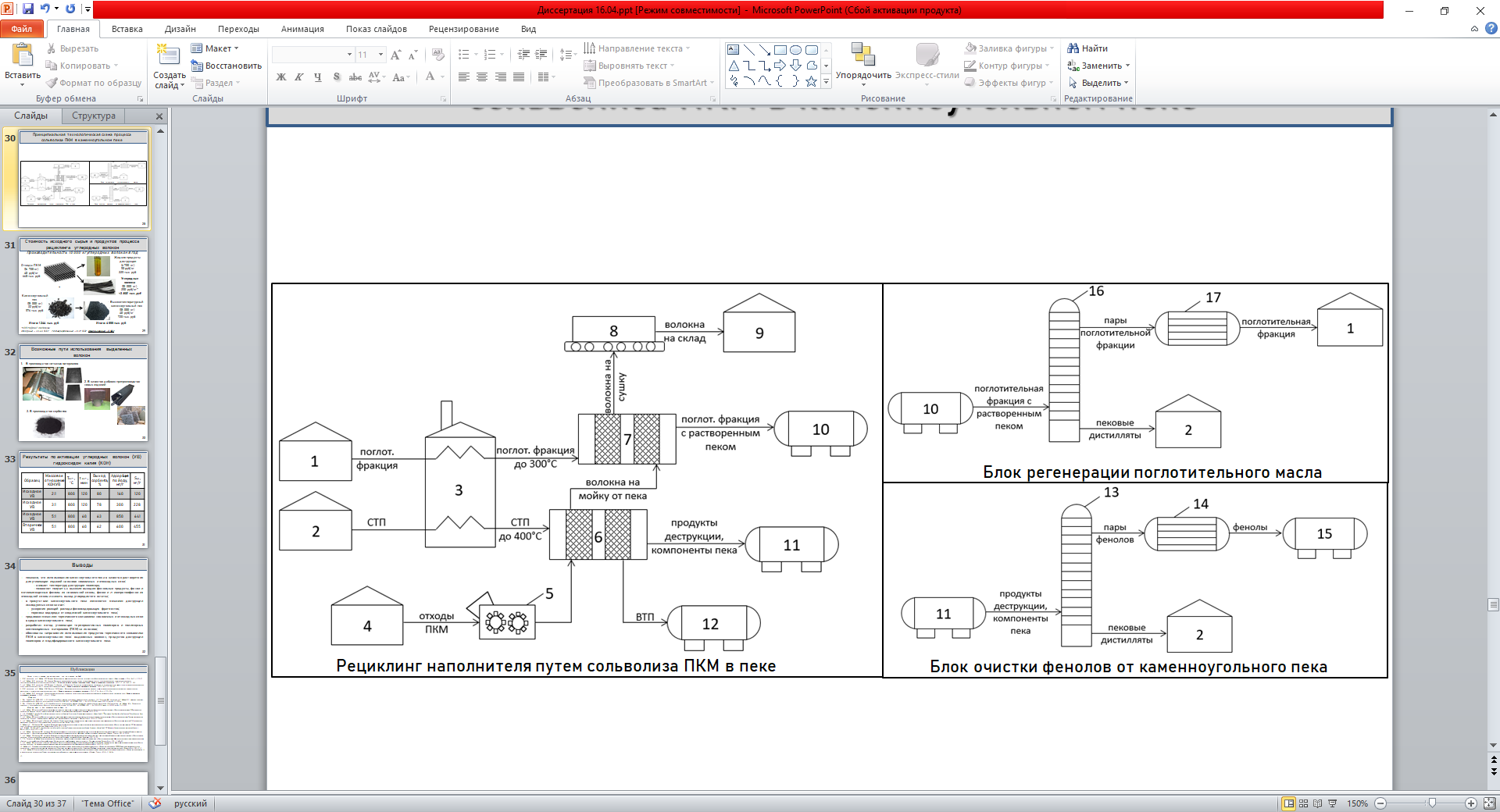 Рисунок 4.14 – Принципиальная технологическая схема утилизации ПКМ в среде каменноугольного пека 1 – хранилище поглотительной фракции, 2 – хранилище среднетемпературного каменноугольного пека (СТП), 3 - трубчатая печь, 4 – склад отходов ПКМ, 5 – дробилка,  6 – реактор сольволиза, 7 – емкость для мойки волокон, 8 – сушилка, 9 – склад волокон, 10 – сборник поглотительной фракции, 11 - сборник жидких продуктов деструкции, 12 – пекоприемник для высокотемпературного каменноугольного пека (ВТП), 13, 16 – ректификационная колонная, 14,17 – холодильник, 15 – сборник фенолов Выводы	1. Показано, что каменноугольный пек снижает температуру деструкции фенолформальдегидной новолачной и эпоксидной диановой смол, предотвращает образование углеродистого остатка при термической обработке этих смол и способствует повышению выхода фенольных продуктов, преимущественно фенола и метилзамещенных фенолов из новолачной смолы, смеси фенола и п-изопропилфенола из эпоксидной смолы. Высокая селективность процесса по фенольным продуктам обусловлена переносом водорода от полициклических ароматических соединений каменноугольного пека к радикальным продуктам термической деструкции исследуемых смол. Состав продуктов сольволиза отвержденной новолачной смолы характеризуется повышенным, по сравнению с неотвержденной смолой, содержанием метилзамещенных фенолов, обусловленным более высокой степенью замещения фенольных структур в новолачной смоле после отверждения. Предложен механизм термического сольволиза новолачной и эпоксидных смол в каменноугольном пеке. Образование фенольных продуктов обусловлено переносом водорода от соединений каменноугольного пека к радикальным продуктам термической деструкции смолы. Термический сольволиз новолачной и эпоксидной смол в каменноугольном пеке может происходить с образованием промежуточных соединений метиленбисфенола и бисфенола А, соответветственно. Эти соединения неустойчивы в среде каменноугольного пека при температурах выше 320°С и метиленбисфенол разрушается с образованием фенола и крезола, а бисфенол А -  фенола и п-изопропилфенола.2. Установлено, что при температурах сольволиза новолачной и эпоксидной смол в среде каменноугольного пека при 380-420ºС лишь незначительная часть продуктов деструкции полимера может оставаться в реакторе. Следовательно, остатки термического сольволиза исследуемых смол в каменноугольном пеке состоят преимущественно из соединений исходного пека, претерпевшего химические превращения. Перенос водорода от соединений каменноугольного пека к радикальным продуктам деструкции полимеров инициирует реакции дегидрогенизационной конденсации и дегидроциклизации, в результате которых свойства каменноугольного пека изменяются. 3. Показана эффективность метода утилизации ПКМ с использованием термического сольволиза в среде каменноугольного пека с целью деструкции полимерного связующего и выделения дорогостоящих углеродных и кварцевых волокон, которые могут быть повторно использованы. Установлено, что проведение термического сольволиза эпоксидного связующего с полисульфоном, полицианэфирного и бисмалеинимидного связующих, общим для полимерных матриц которых является наличие фенольных фрагментов или связей С-О и С=О, позволяет разрушить полимер в среде каменноугольного пека в интервале температур 360-380°С в течение 60-120 минут. Фталонитрильное связующее со связями –С=N-, не содержащее углерод-кислородных связей, в таких же условиях не разрушается. 4. Показана экономическая эффективность предлагаемой технологии утилизации ПКМ. Обоснованы направления использования жидких продуктов сольволиза в качестве фенольного сырья для получения фенолформальдегидных смол и остатка сольволиза, модифицированного каменноугольного пека, для получения высокотемпературного каменноугольного пека. Установлено, что в процессе сольволиза прочностные свойства выделенных углеродных волокон близки к исходным волокнам. Показана возможность получения сорбентов из выделенных в процессе сольволиза углеродных волокон. Список литературы 1. Hirano K. Phenolic resins - 100 years of progress and their future / K. Hirano, M. Asami // Reactive and Functional Polymers. - 2013. - V. 73, № 2. - P. 256–269.2. Прохоров А.М. Энциклопедия полимеров / А.М. Прохоров, И.В. Абашидзе, П.А. Азимов, А.П. Александров М.: Советская энциклопедия, 1977. − № 3. − 575 с. 3. Лапицкая Т.В., Лапицкий В.А. Эпоксидные материалы // Композитный мир. - 2006. - № 7. - С. 16–17. 4. Jin F., Li X., Park S. Synthesis and application of epoxy resins: A
 review// Journal of Industrial and Engineering Chemistry. – 2015. - V. 29. - P 1-11. 5. Дориомедов М.С. Российский и мировой рынок полимерных композитов (обзор) // 2020 В. 89. №6-7. С. 29-37.6. Гоголева, Т.Я. Химия и технология переработки каменноугольной смолы / Т.Я. Гоголева, В.И. Шустиков − М.: Металлургия, 1992. − 256 с.7. Сафаров Л. Ф. Термический сольволиз поликарбоната в каменноугольном пеке: дис. … канд. техн. наук. Екатеринбург, 2017. 122 с.8. ГОСТ 10200−2017. Пек каменноугольный электродный. Технические условия. – М.: ИПК Издательство стандартов, 2019 – 16 с.9. ГОСТ 6217−74. Определение адсорбционной активности по иоду. – М.: ИПК Издательство стандартов, 1976 – 7 с.10. Pilato L. Phenolic resins: 100 Years and still going strong // Reactive and Functional Polymers. - 2013. - V. 73, № 2. - P. 270–277.11. Pulci G., Tirillò J., Marra F., Fossati F., Bartuli C., Valente T. Carbon-phenolic ablative materials for re-entry space vehicles: manufacturing and 
properties // Composites A. – 2010. - V. 41, № 10. - P. 1483–1490.12. Кноп А. Фенольные смолы и материалы на их основе / А. Кноп, В. Шейб − М.: Химия, 1983. − 280 с.13. M’Saoubi R., Axinte D., Soo S.L., Nobel C., Attia H., Kappmeyer G., Engin S., Sim W. High performance cutting of advanced aerospace alloys and composite materials // CIRP Annals Manufacturing Technology. - 2015. - V. 64.- 
P. 557-580.14. Current state and future prospects of plastic waste as source of fuel: A review / S. Wong, N. Ngadi, I. Inuwa, T. Abdullah // Renewable and Sustainable Energy Reviews. - 2015. - V. 50. - P. 1167-1180.15. Pyrolysis of polyolefins for increasing the yield of monomers’ recovery / P. Donaj, W. Kaminsky, F. Buzeto, W. Yang // Waste Management. - 2012. V. 32, № 5. - P. 840–846. 16. Efficient disposal of waste polyolefins through microwave assisted pyrolysis / A. Undri, L. Rosi, M. Frediani, P. Frediani // Fuel. - 2014. - V. 116. - P. 662–671.17. Brandrup J., Brown R. Recycling and recovery of plastics // New York: Hanser Publishers. - 1996. – 893.18. Structural and optical characterization of pyrolytic carbon derived from novolac resin / S. Theodoropoulou, D. Papadimitriou, L. Zoumpoulakis, J. Simitzis // Bioanal Chem. -2004.- V. 379, № 5-6. – P. 788–791. 19. Sobera M., Hepter J. Pyrolysis-gas chromatography-mass spectrometry of cured phenolic resins // Journal of Chromatography A. – 2003. – V. 993, № 1-2. – 
P. 131-135.20. Wang J. Study on the pyrolysis of phenol-formaldehyde (PF) resin and modified PF resin / J. Wang, H. Jiang, N. Jiang // Thermochimica Acta. – 2009. – V. 496. – P. 136-142.21. Haiyun J., Jigang W., Shenqing W., Zhiqing Y., Zhongliang H., Ruomei W., Qilong L. The pyrolysis mechanism of phenol formaldehyde resin // Polymer Degradation and Stability. – 2012. – V. 97. - P. 1527-1533.22. Yamamoto T. Synthesis of monodisperse carbon cryogel microspheres using membrane emulsification of a phenol-formaldehyde solution / T. Yamamoto, T. Ohmori, Y. Kim // Carbon. – 2010. – V. 48, № 3. – P. 912-915.23. Trick K. Mechanisms of the pyrolysis of phenolic resin in a carbon/phenolic composite / K.A. Trick, T.E. Saliba // Carbon. – 1995. – V. 33, 
№ 11. – P. 1509-1515.24. Trick K., Saliba T., Sandhu S. A kinetic model of the pyrolysis of phenolic resin in a carbon / phenolic composite // Carbon. – 1997. - V.35. - P. 393-401.25. Fitzer E. The future of carbon–carbon composites // Carbon. – 1987. – 
V. 25. P. 163–190.26. L. Jia-Min, M. Chen-Chi. Thermal degradation of phenolic resin/silica hybrid creamers // Polym.Degrad. Stab. – 2000. – V. 69. -  V. 229-235.27. Basta A.H., Sefain M.Z., EI-Wakil N.A. Kinetic Studies on the Pyrolytic Degradation of Phenolic Resin Paper Sheets Using DTA Technique. II. In Situ Formation of Phenol Lignin Formaldehyde in Bagasse Pulp // Polym. Plast. Technol. – 1994. – V.33. P. 265-280.28.  Quchi K., Hond H. Study on Thermal Degradation of Phenolic Resin //Fuel. – 1959. – V.38. – P. 429-431.29. Parker J.A., Winkler E.L. The Effects on Molecular Structure on the Thermochemical Properties of Phenolics and Related Polymers // NASA TR R-276, Ames. Research Center. - 1967. 38 p.30.  A novel thermal degradation mechanism of phenol-formaldehyde type resins / Y. Chen, Z. Chen, S. Xiao, H. Liu // Thermochimica acta. − 2008. − V. 476, № 1-2.− P. 39−43. 31. Costa L., Montelera L. R., Camino G., Weil E. D., Pearce E. M. Structure-charring relationship in phenol-formaldehyde type resins // Polym. Degrad. Stab. – 1997. – V.56. P. 23-35.32. Low M. J. D., Morterra C. IR studies of carbons-V effects of NaCl on cellulose pyrolysis and char oxidation // Carbon. – 1985. – V. 23, № 3. – P. 311-316. 33. Khmel’nitskii R. A., Lukashenko I. M., Kalinkevich G. A., Brodskii E. S., Mikov V. L. Thermal degradation of phenol-formaldehyde binders of carbon-graphite materials // Khimiya Tverdogo Topliva. – 1989. Т. 23. – С. 120.34. Conley R. T. Thermal Stability of Polymers / Conley R. T. // New York: Dekker, 1970. – 459 p.35. Camino, G., Luda, M. P., Costa, L., Trossarelli, L. Thermal Analysis // Proc. VII Int. Conf on Thermal Analysis. - Wiley, New York. – 1982. - P.1137.36. Z. Chen, Y. Chen, H. Liu. Study on thermal degradation of phenolic resin // Applied mechanic and materials. − 2013. − V. 422.− P. 24−28.37. Pyrolysis of phenolic resin by TG-MS and FTIR analysis / Z. Chen, Y. Chen, H. Liu // Advanced materials research − 2013. − V. 631-632.− P. 104−109.38. Degradation behavior and recovery of bisphenol-A from epoxy resin and polycarbonate resin by liquid-phase chemical recycling / Y. Sato, Y. Kondo, K. Tsujita, N. Kawai // Polymer Degradation and Stability. – 2005. – V. 89. – P. 317-326.39. Braun D. Hydrogenolytic degradation of thermosets / D. Braun, W. Gentzkow, A. Rudolf // Polym. Degrad. Stab. – 2001. – V. 74. − P. 25 −32. 40. Effect of polystyrene addition on the monomer recycling of phenol novolac / Y. Sato, Y. Kodera, J. Goto, Y. Matsui // Polymer Degradation and Stability. - 2002. - V. 78, № 2. - P. 315–322.41. Braun D. Chemische Untersuchungen zum Abbau vernetzter Phenol-formaldehyd-harze / D. Braun, R. Steffan // Angew. Makromol. Chem. - 1980. - V. 92. P. 169 – 189. 42. Tagaya H. Evaluation of the solvent ability for coal liquefaction using a phenolic resin coal model / H. Tagaya, T. Ono, K. Chiba // Ind. Eng. Chem. Res. - 1988. - V. 27. - P. 895-898. 43. Sato Y. Effect of solvents on the liquid-phase cracking of thermosetting resins / Y. Sato, Y. Kodera, T. Kamo // Energy Fuels. - 1999. - V. 13. - P. 364-368.44. Goto M. Chemical recycling of plastics using sub- and supercritical fluids // J. Supercrit. Fluids. - 2009. - V. 47, № 3. - P. 500–507.45. Ozaki J. Chemical recycling of phenol resin by supercritical methanol / J. Ozaki, S. Djaja, A. Oya // Ind. Eng. Chem. Res. - 2000. - V. 39. - P. 245–249.46. Reactions of model compounds of phenol resin in sub- and supercritical water under an argon atmosphere / H. Tagaya, Y. Suzuki, N. Komuro, J. Kadokawa // Journal of Material Cycles and Waste Management. - 2001. - V. 3, № 1. - P. 32–37.47. Reaction of model compounds of phenol resin and molding materials of phenol resin in supercritical water for recycling of polymer waste / H. Tagaya, Y. Suzuki, T. Asou, J. Kadokawa, K. Chiba // Chemistry Letters. - 1998. - V. 27, № 9. - P. 937–938.48. Sugeno T. The effects of solvents on the chemical decomposition of foamed phenol resin in high-temperature conditions / T. Sugeno, H. Tagaya // Journal of Material Cycles and Waste Management. - 2015. - V. 17, № 3. - P. 453-458.49. Decomposition of prepolymers and molding materials of phenol resin in subcritical and supercritical water under an Ar atmosphere / Y. Suzuki, H. Tagaya, T. Asou, J. Kadokawa, K. Chiba // Ind. Eng. Chem. Res. - 1999. - V.38, № 4. - P.1391-1395.50. Supercritical propanol, a possible route to composite carbon fibre recovery: A viability study / J. R. Hyde, E. Lester, S. Kingman, S. Pickering, K.H. Wong // Compos. Part A Appl. Sci. Manuf. – 2006. V. 37. - P. 2171–2175.51.Михайлин Ю.А. Конструкционные полимерные композиционные материалы / Ю.А. Михайлин - СПб: Научные основы и технологии, 2008. - 822 с.52. Перепелкин К.Е. Армирующие волокна и волокнистые полимерные композиты. — СПб.: Научные основы и технологии, 2009. — 380 с.53. Recycling of composite materials / Y. Yang, R. Boom, Br. Irion, H. Wit, P. Kuiper, D. Heerden // Chemical Engineering and Processing: Process Intensification. – 2012. – V. 51. – P. 53 – 68. 54. Oliveux G. Current status of recycling of fibre reinforced polymers: Review of technologies, reuse and resulting properties / G. Oliveux, L. Dandy, G. Leeke // Progress in Materials Science.-2015. – V. 72. – P. 61-99. 55. A critical review on recycling of end-of-life carbon fibre/glass fibre reinforced composites waste using pyrolysis towards a circular economy. S.R. Naqvi, H. Mysore, Prabhakara, E.A. Bramer, W. Dierkes, R. Akkerman, G. Brem // Resources, Conservation and Recycling. – 2018. – V.136. - P. 118-129.56. UMATEX Group [Электронный ресурс]. Отрасли применения. URL: http://umatex.com/applications/applications/ (дата обращения: 03.09.2020).57. Tang S., Hu C. Design, Preparation and Properties of Carbon Fiber Reinforced Ultra-High Temperature Ceramic Composites for Aerospace Applications: A Review // J Mater Sci Technol. 2017. V. 33. - P. 117–130.58. M’Saoubi R., Axinte D., Soo S., Nobel C., Attia H., Kappmeyer G., Engin S., Sim W. High performance cutting of advanced aerospace alloys and composite materials // CIRP Annals Manufacturing Technology. - 2015. - V. 64. - P. 557-580.59. Machado J., Gamarra P., Marques E., Silva L. Composites // Compos Struct., Part B. - 2018. V. 185. P. 373–380.60. Al-Abdwais A., Al-Mahaidi R., Al-Tamimi A. Performance of NSM CFRP strengthened concrete using modified cement-based adhesive at elevated temperature // Construct Build Mater. - 2017. - V. 132. - P. 296–302.61. Dipchel [Электронный ресурс]. Углеродное волокно.  URL: https://dipchel.ru/store/uglerodnoe-volokno/?yclid=69155680007395789 (дата обращения: 14.03.2021).62. Recycling of composite materials / Y. Yang, R. Boom, Br. Irion, H. Wit, P. Kuiper, D. Heerden // Chemical Engineering and Processing: Process Intensification. – 2012. – V. 51. – P. 53 – 68. 63. Петров А.В. Технологии утилизации полимерных композиционных материалов (обзор) / А.В. Петров, М.С. Дориомедов, С.Ю. Скрипачев // Электронный научный журнал Труды ВИАМ. - 2015. - Т. 8, № 9., 64. Near- and supercritical solvolysis of carbon fibre reinforced polymers (CFRPs) for recycling carbon fibers as a valuable resource: State of the art / C. Morin, A. Loppinet-Serani, F. Cansell, C. Aymonier // Journal of Supercritical fluids. – 2012. - V.66. – P. 232-240. 65. Semi-continuous flow recycling method for carbon fibre reinforced thermoset polymers by near- and supercritical solvolysis / L. Henry, A. Schneller, J. Doerfler, W. Mueller, C. Aymonier, S. Horn // Polymer Degradation and Stability. – 2016. – V. 133. – P. 264-274. 66. Recycling of carbon fibers in epoxy resin composites using supercritical 1-propanol / H. Yan, C. Lu, C. Chang, N. Liu, X. Hou // New Carbon Materials. – 2016. – V. 31, I. 1. – P. 46-54.67. Verma S., Balasubramaniam B., Gupta R. Recycling, reclamation and re-manufacturing of carbon fibres // Current Opinion in Green and Sustainable Chemistry. 2018. - V. 13. - P. 86-90.68. Pickering S., Kelly R., Kennerley J., Rudd C., Fenwick N. Fluidized-bed process for the recovery of glass fibres from scrap thermoset composites // Composites Science and Technology. – 2000.- V. 60, № 4. – P. 509-523. 69. Rani M., Choudhary P., Krishnan V., Zafar S. A review on recycling and reuse methods for carbon fibre/glass fibre composites waste from wind turbine 
blades // Composites Part B Engineering. – 2021. - In Press.  70. Pickering S. Recycling technologies for thermoset composite materials – current status // Composites: Part A (Applied Science and Manufacturing). - 2006. – V.37. – P. 1206–1215.71. Pakdel E., Kashi S., Varley R., Wang X. Recent progress in recycling carbon fibre reinforced composites and dry carbon fibre wastes // Resources, Conservations and Recycling. 2020.- V.166. – P. 1-20.72. The fatigue of carbon fibre reinforced plastics - A review / Alam P., Mamalis  D., Robert C.,  Floreani C., Brádaigh C. // Composites Part B: Eng. – 2019. – V. 166. P. 555-579.73. Zhang J., Chevali V., Wang H., Wang C. Current status of carbon fibre and carbon fibre composites recycling // Composites Paert B: Engineering. – 2020. – V.193. 74. Pimenta S., Pinho S. Recycling carbon fibre reinforced polymers for structural applications: technology review and market outlook // Waste Manage. – 2011.-V.31.-P. 378-392.75. Liu Y., Meng L., Huang Y., Du J. Recycling of carbon/epoxy composites // Journal of Applied Polymer Science. - 2004. - V. 95. - P. 1912–1916.76. Lee S., Choi H., Kim J., Lee C., Kim Y., Ju C. Circulating flow reactor for recycling of carbon fiber from carbon fiber reinforced epoxy composite // Korean Journal of Chemical Engineering - 2011. - V. 28, № 2. - P. 449–454.77. Shibata K., Nakagawa M. CFRP recycling technology using depolymerization under ordinary pressure // Hitachi Chemical Technical Report. 2014. -V. 56. - P. 6-12.78. Feraboli P., Kawakami H., Wade B., Gasco F., DeOto L., Masini A. Recyclability and reutilization of carbon fiber fabric/epoxy composites // Journal of Composite Materials. - 2011. - V. 46, №. 12. - P. 1459-1473.79. Das M., Chacko R., Varughese S. An Efficient Method of Recycling of CFRP Waste Using Peracetic Acid // ACS Sustainable Chem. Eng. - 2018. - V.6. -
P. 1564-1571. 80. Mitsubishi chemical advanced materials [Электронный ресурс]. URL: https://www.carbonxt.de/en/ (дата обращения: 14.03.2021).81. ELG [Электронный ресурс]. URL: https://www.elgcf.com (дата обращения: 14.03.2021).82. Job S. Recycling composites commercially (part 2) // Reinforced Plastics. - 2014. - V. 58, №. 5.- P. 36-38.83. AXION [Электронный ресурс]. URL: http://axionsi.com/ (дата обращения: 14.03.2021).84. Pickering S. Thermal methods for recycling waste composites // Management, Recycling and Reuse of Waste Composites. Cambridge, UK. -  2010. - P. 65–101.85. Kamingsky W. Fluidised bed pyrolysis of waste polymer composites for oil and gas recovery // Management, Recycling and Reuse of Waste Composites. Cambridge, UK. -  2010. - P. 192-213.86. Yip H.,  Pickering S., Rudd C. Characterisation of carbon fibres recycled from scrap composites using fluidised bed process // Plastics Rubber and Composites. – 2002. – V.31, № 6. – P. 278-282. 87. Ma Y., Nutt S. Chemical treatment for dissolution of amine-cured epoxies at atmospheric preassure // Polymer Degradation and Stability. - 2018. – V.153. – 
P. 307-317. 88. Ushikoshi K., Komatsu N., Sugino M. Recycling of CFRP by pyrolysis method // Journal-Society of Materials Science Japan. – 1995. – V. 44. – P. 428–428.89. Chemical recycling of carbon fibre reinforced composites in near critical and supercritical water / R. Pinero-Hernanz, C. Dodds, J. Hyde, J. García-Serna, M. Poliakoff, E. Lester, M.J.Cocero, S. Kingman, S. Pickering, K.H. Wong // Composites Part A. - 2008. – V. 39. - P. 454-461.90. Bai Y. Chemical recycling of carbon fibers reinforced epoxy resin composites in oxygen in supercritical water / Y. Bai, Zh. Wang, L. Feng // Materials and Desighn. – 2010. - V. 31. - P. 999-1002.91. Chemical recycling of carbon fiber reinforced plastic using supercritical methanol / I. Okajima, M. Hiramatsu, Y. Shimamura, T. Awaya, T. Sako // J. Supercrit. Fluids. – 2014. - V. 91. – P. 68–76.92. Decomposition of epoxy resin E-44/METHPA by tetrahydronaphthalene / Y. Liu, X. Gong, S. Wu, L. Li // 2012 International Conference on Biomedical Engineering and Biotechnology. - Macao. - 2012. - P. 1304-1306.93. Young N. K., Young-O. K., Seong Y. K., Min P, Beomjoo Y., Jaewoo K., Yong Ch. J. Application of supercritical water for green recycling of epoxy-based carbon fiber reinforced plastic // Composites Science and Technology. – 2019. – V.173. – P. 66–72.94. G. Jiang, S.J. Pickering, E.H. Lester, T. Turner, K. Wong, N. Warrior. Characterisation of carbon fibres recycled from carbon fibre/epoxy resin composites using supercritical n-propanol // Compos. Sci. Technol. – 2009. V. 69, № 2. – 
P. 192–198.  95. Shi J., Wada S., Kemmochi K., Bao L. Development of Recycling System for Fiber-Reinforced Plastics by Superheated Steam // Key Eng. Mater. 2011. V. 464. P. 414–418.96. Привалов В.Е Каменноугольный пек / В.Е Привалов, М.А. Степаненко − М.: Металлургия, 1981. − 208 с.97. Sequential Extraction of Coal Tar Pitch and Structural Characterization of Enriched Large Polycyclic Aromatic Hydrocarbons. Xiao-Hua Fan, Wei Li, Lei Chen, Ting Ouyang,Youqing F. // Chemistry Select. - 2019. – V. 4., № 17. - P. 4874-4882.98. C. Russo, A. Ciajolo, F. Stanzione, A. Tregrossi, M.M. Oliano, A. Carpentieri, B. Apicella.  Investigation on chemical and structural properties of coal- and petroleum-derived pitches and implications on physico-chemical properties (solubility, softening and coking) // Fuel. - 2019. – V. 245. - P. 478-487.99. Fourier transform infrared study of coal tar pitches / M. D. Guillen, M. J. Iglesias, A. Dominguez, C. G. Blanco // Fuel. – 1995. − V. 74, №. 11. − 
P. 1595−1598.100. Фиалков, А.С. Углерод, межслоевые соединения и композиты на его основе. / А.С. Фиалков − М.: Аспект Пресс, 1997. − 718 с.101. Селезнев, А. Н. Углеродистое сырье для электродной промышленности. / А. Н. Селезнев − М.: Профиздат, 2000. – 255 с.102. Garcнa R., Crespo J. L., Martin S. C., Snape C. E., Moinelo S. R. Development of Mesophase from a Low-Temperature Coal Tar Pitch // Energy Fuels. – 2003. V. 17. P. 291–301. 103. Tian B., Li P., Li D., Qiao Y., Xu D., Tian Y. Preparation of micro-porous monolithic activated carbon from anthracite coal using coal tar pitch as binder // Journal of Porous Materials. - 2018. – V. 25. – P. 989-997. 104. Hurt R., Chen Z. Liquid crystals and carbon materials // Phys Today. -  2000. V.53, № 3. - P.39–44.105. Polaczek J. Coal tar pitch as a high−boiling solvent for polymers / J. Polaczek, J. Pielichowski, Z. Lisicki // Fuel. − 1987. − V. 66, № 11. − P. 1556−1557.105. Пиролиз полистирола в каменноугольном и пиролизном пеках / Е.И. Андрейков, И.С. Амосова, Ю.А. Диковинкина, О. В. Красникова, М. Г. Первова // Журн. прикл. химии. − 2012. − Т. 85, № 1. − С. 93−102.106. Андрейков Е.И. Модификация каменноугольных пеков термообработкой поливинилхлоридом / Е.И. Андрейков, А.А. Ляпкин, И.С. Амосова // Журн. прикл. химии. − 2009. − Т. 82, № 9. − С. 1523−1528.107. Андрейков Е.И. Термическое дегидрохлорирование поливинилхлорида в среде каменноугольного пека / Е.И. Андрейков, И.С. Амосова, О. В. Красникова // Журн. прикл. химии. – 2010. − Т. 83, № 11. − С. 1855−1860.108. Пиролиз полиолефинов в высококипящих растворителях / Е.И. Андрейков, И.С. Амосова, Ю.А. Диковинкина, М.Г. Первова // Химия твердого топлива. − 2013. − Т. 4. − С. 19−28.109. Пиролиз поликарбоната в среде каменноугольного пека / Е.И. Андрейков, Л.Ф. Сафаров, М.Г. Первова, А.В. Мехаев // Химия твердого топлива. − 2016. − № 1. − С. 13−21.110. Андрейков Е.И. Использование каменноугольного пека для утилизации отработанной фенольной смолы / Е.И. Андрейков, А.С. Кабак, 
М.Г. Первова // Кокс и химия. - 2016. - №.12. С. 22-27.111. Утилизация термореактивных полимеров на основе эпоксидной смолы путем термического сольволиза в среде каменноугольного пека с получением химического сырья / А.С. Кабак, Е.И. Андрейков, М.Г. Первова, С.А. Койтов, А.М. Селезнев // Химия в интересах устойчивого развития. - 2018. - № 2. - С. 135-140.112. Yokono, T. Hydrogen donor and acceptor abilities of pitch: 1H n.m.r. study of hydrogen transfer to anthracene / T. Yokono, H. Marsh, M. Yokono // Fuel. − 1981. − V. 60. − P. 607−611.113. Hydrogen donor and acceptor abilities of pitches from coal and petroleum evaluated by gas chromatography / M.A. Diez, A. Dominguez, C. Barriocanal, R. Alvarez, C.G. Blanco, C.S. Canga // J. Chromatogr. A. − 1999. − V. 830, № 1. − P. 155−164.114. Collin, G. Co−coking of coal with pitches and waste plastics / G. Collin, B. Bujnowska, J. Polaczek // Fuel Proces. Technol. − 1997. − V. 50. − P. 179−184.115. Makomaski G. Thermal properties of pitch-polymer compositions and derived activated carbons / G. Makomaski, W. Ciesinska, J. Zielinski // J Therm Anal Calorim. - 2012. - V. 109, № 2. - P. 767–772.116. Pitch modified hard carbons as negative materials for lithium-ion batteries / J. Wang, J. Liu, Y. Wang, C. Wang, Y. Xia // Electrochimica Acta. - 2012. - V. 74. - P. 1–7.117. Modified characteristics of mesophase pitch prepared from coal tar pitch by adding waste polystyrene / X. Cheng, Q. Zha, X. Li, X. Yang // Fuel Processing Technology. - 2008. - V. 89, № 12. - P. 1436-1441.118. Brzozowska T. Effect of polymeric additives to coal tar pitch on carbonization behaviour and optical texture of resultant cokes / T. Brzozowska, J. Zielinski, J. Machnikowski // J. Anal. Appl. Pyrolysis. − 1998. − V. 48. − P. 45−58. 119. Ciesinska W. Thermal treatment of pitch−polymer blends / W. Ciesinska, J. Zielinski, T. Brzozowska // J. Therm. Anal. Cal. − 2009. − V. 95. − P. 193–196. 120. Mesophase development in coal−tar pitch modified with various polymers / J. Machnikowski, H. Machnikowska, T. Brzozowska, J. Zieliński // J. Anal. Appl. Pyrolysis. − 2002. − V. 65. − P. 147−160. 121. Needle coke formation derived from co−carbonization of ethylene tar pitch and polystyrene / X. Cheng, Q. Zha, J. Zhong, X. Yang // Fuel. − 2009. − V. 88. − P. 2188−21922.122. Co-treatment of novolac- and resole-type phenolic resins with coal-tar pitch for porous carbons / J. Machnikowski, P. Rutkowski, M.A. Diez // J. Anal. Appl. Pyrolysis. − 2006. − V. 76. − P. 80−87.123. Modification of coal tar pitch to reduce the carcinogenic polycyclic aromatic hydrocarbons. He De-min, Guan Jun, Wu Di, Zhao Shu-chang, Zhang Qiu-min // Applied Mechanics and Materials Vols. 295-298 (2013) pp 3098-3103124. Makomaski G. Porous structure and thermal properties of carbon adsorbents from pitch-polymer compositions. // Journal of thermal analysis and calorimetry. – 2018. – V. 133. – I. 3. – P. 1345-1352. 125. Makomaski G. Study on the structure of pitch-polymer compositions by fluorescence microscope. // Colloid Polym Sci. – 2015. – V. 293. – I. 1. – P. 297-301.126. Pat. No 4429172 A United States of America Process for the production of modified pitches and low boiling aromatics and olefins and use of said pitches. Zellerhoff R., Zander M., Kajetanczyk F.; applicant and patent holder Rutgerswerke Aktiengesellschaft.-№ US 06/305,001; declared 23.09.1981; omitted 1.01.1984.127. Jang B.N., Charles A. A TGA/FTIR and mass spectral study on the thermal degradation of bisphenol A polycarbonate // Polymer Degradation and Stability. – 2004. – V. 86. - Р. 419-430.128. Luda M.P., Balabanovich A.I., Zanetti M. Pyrolysis of fire retardant anhydride-cured epoxy resins // Journal of Analytical and Applied Pyrolysis. – 
2010. – V.88. – P. 39–52.129. Ahamad T., Alshehri S.M. Thermal degradation and evolved gas analysis of epoxy (DGEBA)/novolac resin blends (ENB) during pyrolysis and combustion // J Therm Anal Calorim. – 2013. – V. 111. – P. 445–451.130. Thermal decomposition of flame retarded polycarbonates / J. Bozi, Z. Czegeny, E. Meszaros, M. Blazso // J. Anal. Appl. Pyrolysis. – 2007. − V. 79. – P. 337–345.131. MALDI−TOF Investigation of Polymer Degradation. Pyrolysis of Poly(bisphenol A carbonate) / C. Puglisi, F. Samperi, S. Carroccio, G. Montaudo // Macromol. − 1999. − V. 32. − P.8821−8828.132. Montaudo, G. Thermal and themoxidative degradation processes in poly(bisphenol a carbonate) / G. Montaudo, S. Carroccio, C. Puglisi // J. Anal. Appl. Pyrolysis. − 2002. − V. 64, № 2. − P. 229−247.133. Fate of bisphenol A pyrolysates at low pyrolytic temperatures/ Kumagai S., Ono S., Yokoyama S., Kameda T., Yoshioka T. // Journal of Analytical and Applied Pyrolysis. - 2017. - V. 125. - P. 193-200.134. Preparation and pyrolysis behavior of modified coal tar pitch as C/C composites matrix precursor /Dang A., Li H., Li T., Zhao T., Xiong C.,  Zhuang Q., Shang Y., Chen X., Ji X. // Journal of Analytical and Applied Pyrolysis. – 2016. – 
V. 119. –P. 18-23. 135. Малаховский С.С., Мишкин С.И. Основные тенденции получения и применения вторичных углеродных волокон (обзор) // Электронный научный журнал Труды ВИАМ. - 2019. - Т. 81, № 9. С. 73-79.136. Петров А.В. Зарубежный опыт развития производства изделий с ипсользованием вторично переработанных полимерных композиционных материалов (обзор) / А.В. Петров, М.С. Дориомедов, С.Ю. Скрипачев // Электронный научный журнал Труды ВИАМ. - 2015. - № 12. С.100-106.Приложение 1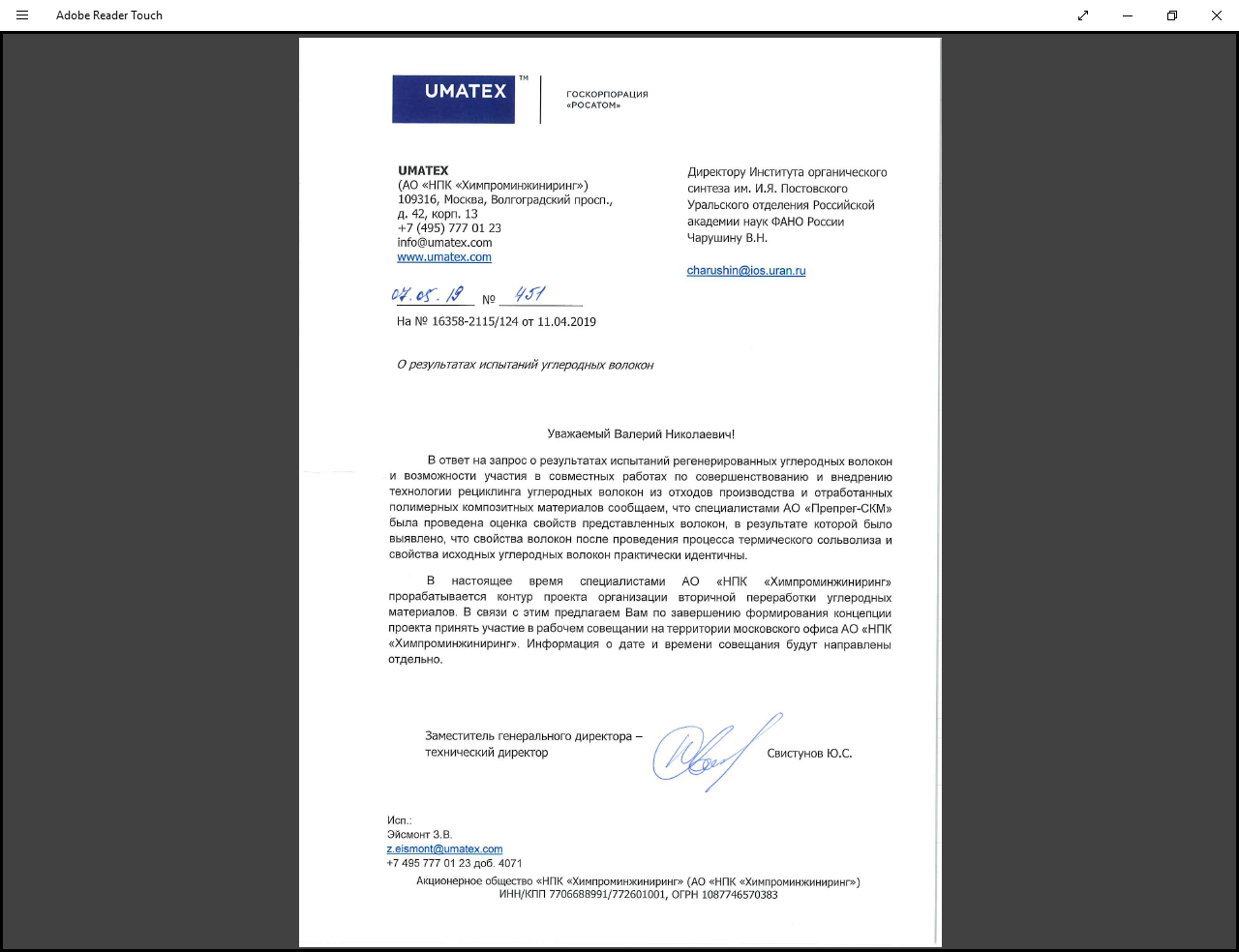 Приложение 2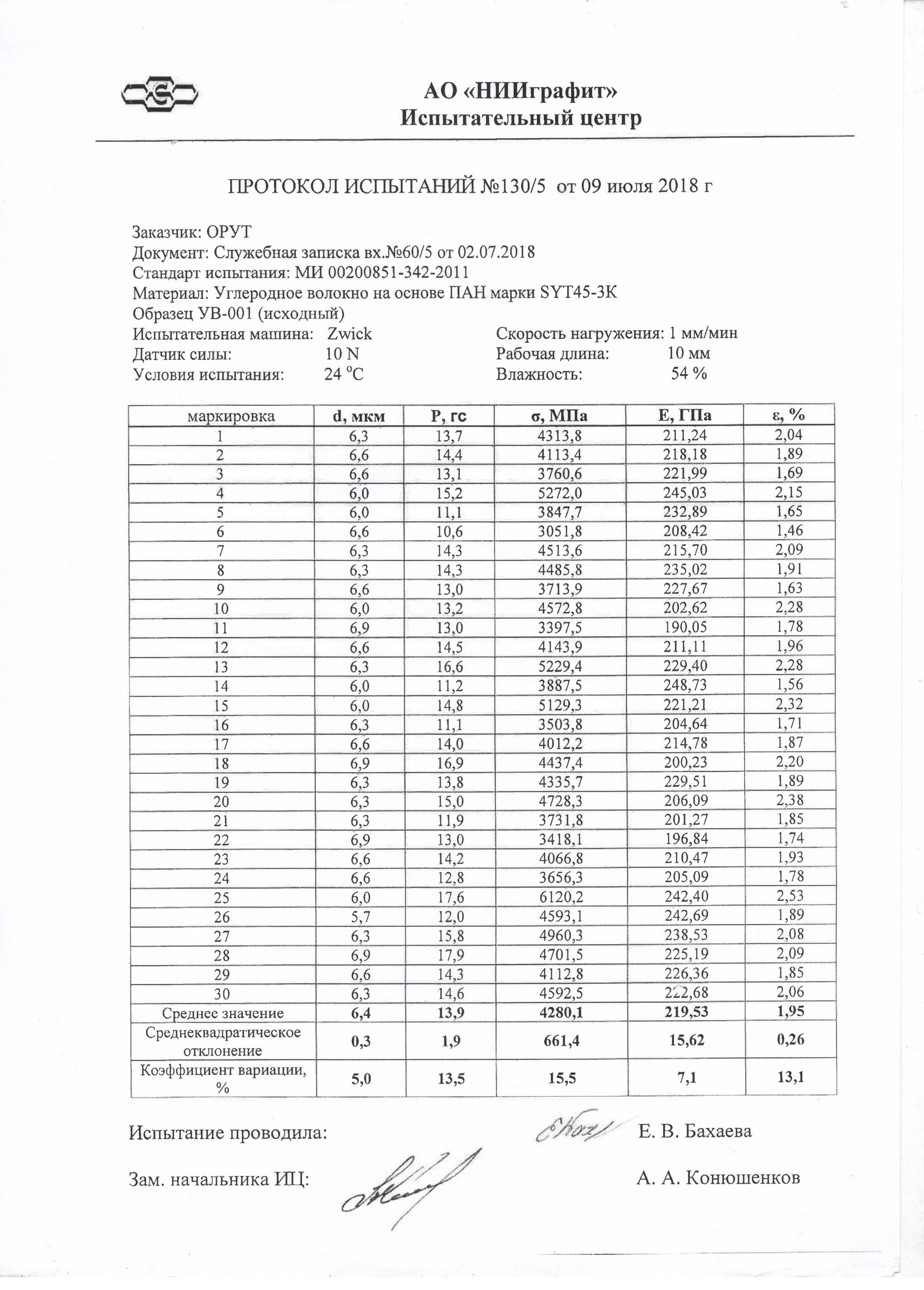 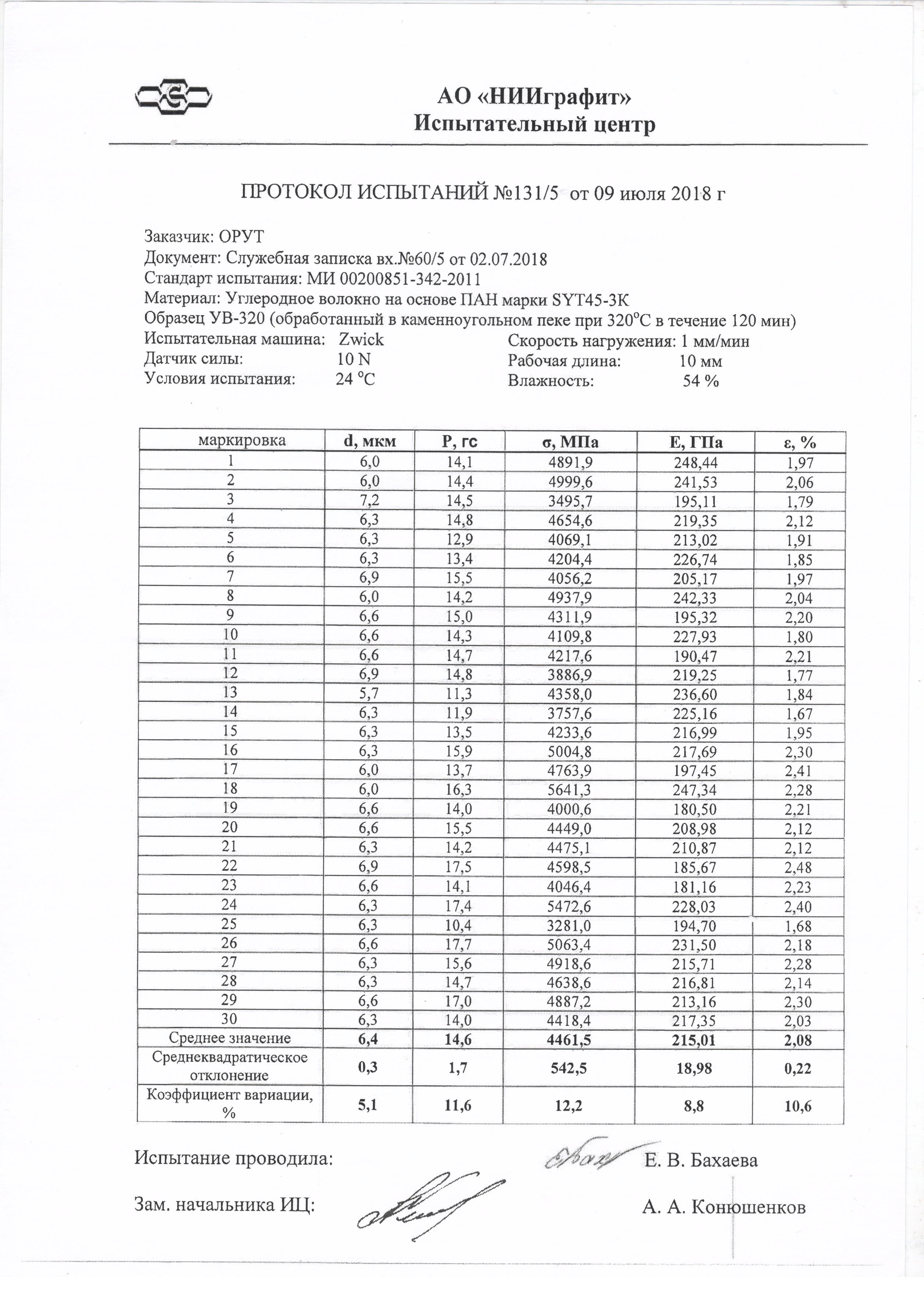 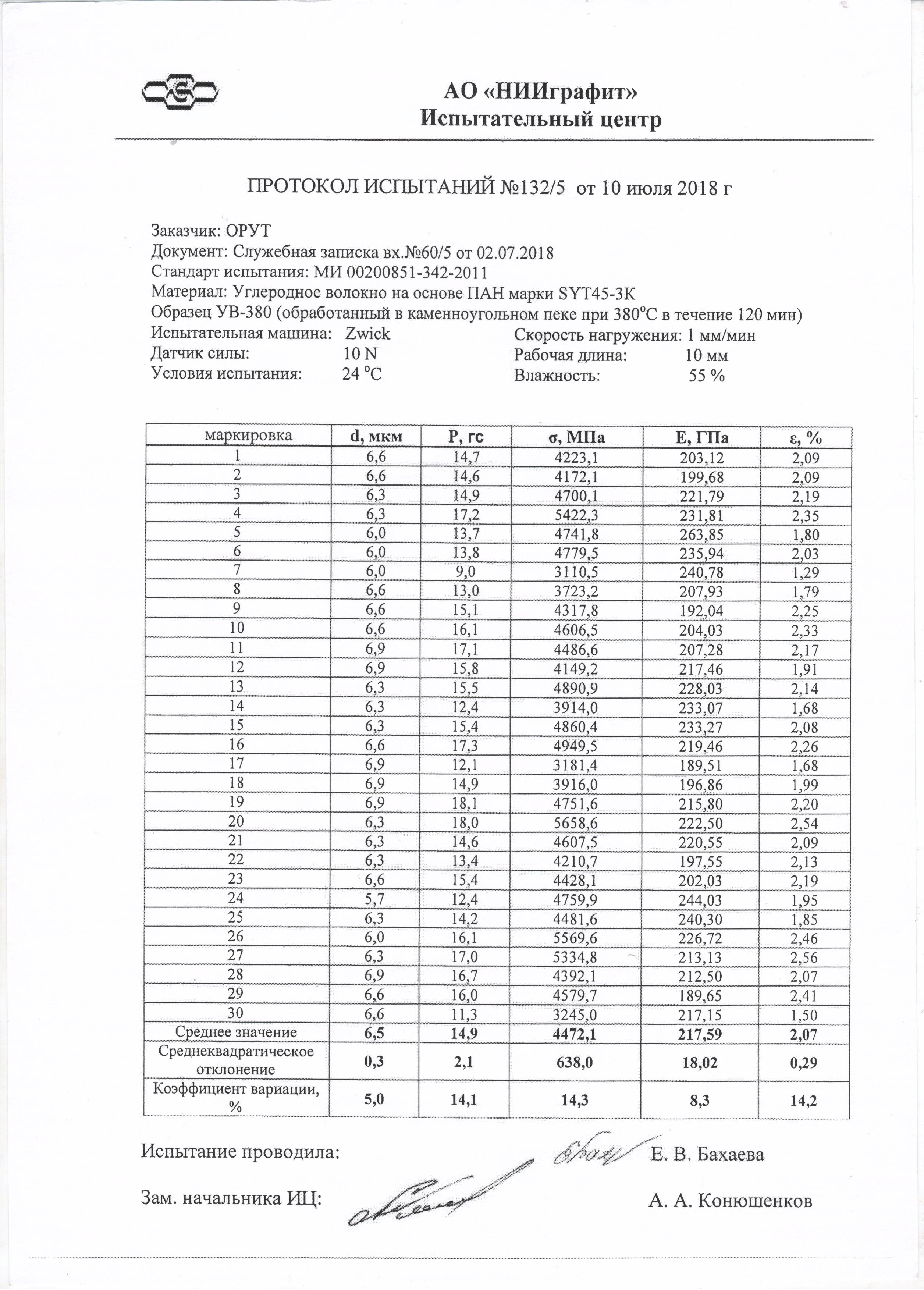 КомпанияМатериал для рециклингаТехнология рециклинга и производительностьПолучаемый продуктИсточникCFK Valley StadeRecycling GmbH &carboNXT GmbH Stade, ГерманияОтходы углепластиковПиролиз>1000 тонн/годРубленные и молотые углеродные волокна 1-100 мм, нетканные углеродные материалы  [80]ELG Carbon Fibre,West Midlands, ВеликобританияОтходы препрега, ламинаты с УВПиролиз>2000 тонн/годИзмельченные, гранулированные и короткие углеродные волокна, нетканные материалы [81]Reprocover, БельгияСтеклопластики на основе термореактивных полимеровИзмельчениеИзделия гражданского назначения (канализационные люки, цветочные коробки, кабельные короба)[82]Axion International´s, СШАСтеклопластикиИзмельчениеЖ/д шпалы[83]Toray Industries, ЯпонияУглепластикиПиролиз1000 тонн/годВторичное волокно[77]Hitachi Chemical, ЯпонияУглепластикиCольволиз (бензиловый спирт)12 тонн/годКомпозитные пластины, нетканные материалы[77]Kumamoto University, ЯпонияУглепластикиСольволиз (докритический бензиловый спирт)лабораторная установкаВторичное волокно[77]Shizuoka University, ЯпонияУглепластикиСольволиз (сверхкритический метанол)лабораторная установкаВторичное волокно[77]Наименование показателяЗначениеМассовая доля фенола, %, не более8,0Температура каплепадения, оС95-105Динамическая вязкость раствора смолы, мПа·с90-180Высота свободного расширения образца, ммне менее 50Наименование показателяЗначениеВнешний видВязкая прозрачная без видимых механических включенийЦвет по железо-кобальтовой шкале, не более8Массовая доля эпоксидных групп, %20,0-22,5Массовая доля иона хлора, %, не более0,005Массовая доля омыляемого хлора, %, не более0,8Массовая доля летучих веществ, %, не более0,8Динамическая вязкость, Па∙с, при 25°С12-25Время желатинизации, ч, не менее4№ опытаОбразецМасса загрузки, гМасса загрузки, гМасса загрузки, гВыход продуктов Выход продуктов Выход продуктов № опытаОбразецпексмолаобщаяостаток, гжидкие продукты, г/ %* потери и газы, г1НС-420-8,18,13,53,4/421,22НС-340-15,415,412,62,3/150,53П-40060,2-60,258,40,4/-1,44П-НС-25-32044,814,659,454,44,4/300,65П-НС-25-38045,115,060,149,19,9/661,16П-НС-25-40045,115,160,247,211,5/761,57П-НС-17-40050,010,060,050,48,6/861,08НСУ-420-11,911,98,52,6/220,89П-НСУ-25-32045,015,060,057,61,2/81,210П-НСУ-25-38045,015,260,251,27,1 /432,011П-НСУ-25-40045,115,360,449,89,4 /421,212П-НСУ-17-38050,010,460,455,43,8 /371,2СоединениеВыход компонентов, % в расчете на смолуВыход компонентов, % в расчете на смолуВыход компонентов, % в расчете на смолуВыход компонентов, % в расчете на смолуСоединениеНС-420НС-340П-НС-25-320П-НС-25-400П-НС-25-400фенол27,812,022,139,339,3о-крезол2,70,42,06,26,2п-крезол5,72,14,315,315,32,6-ксиленол---0,30,32,4-ксиленол0,50,10,43,03,0метиленбисфенол3,50,2---Всего фенолов40,214,828,864,164,1другие соединения*1,80,11,211,911,9СоединениеВыход компонентов, % в расчете на смолуВыход компонентов, % в расчете на смолуВыход компонентов, % в расчете на смолуВыход компонентов, % в расчете на смолуСоединениеНСУ-420П-НСУ-25-320П-НСУ-25-380П-НСУ-25-400фенол13,64,417,914,4о-крезол2,80,94,46,2п-крезол3,51,69,49,12,6-ксиленол0,20,00,30,92,4-ксиленол0,70,31,94,3триметилфенолменее 0,1менее 0,10,20,4метиленбисфенол0,2---Всего фенолов21,07,234,035,3другие соединения*1,00,87,78,0Температурный интервалПотеря массы, %Потеря массы, %Потеря массы, %Температурный интервалНСПМех. смесь П-НС-25 До 250°C 344 (4)250-300°C 786 (8)300-350°C71216 (11)350-450°C 312422 (26)450-850°C16145 (15)ОбразецПоказателиПоказателиПоказателиПоказателиОбразецТp, °Cα, % масс.α1, % масс.Vг, % масс.Исходный пек67,727,35,260,8П-40087,036,211,452,5П-НС-17-400120,046,832,048,3П-НС-17-420134,250,233,543,7П-НС-25-340138,551,536,255,0П-НС-25-400162,058,739,243,3П-НСУ-25-400157,551,725,044,1№ опытаОбразецМасса загрузки, гМасса загрузки, гМасса загрузки, гВыход продуктовВыход продуктовВыход продуктов№ опытаОбразецпексмолаобщаяостаток, гжидкие продукты, г / %*газы, г1ЭС-100-380-39,839,819,817,4/43,72,62П-ЭС-33-34040,020,060,053,44,8/24,01,83П-ЭС-33-38040,220,060,243,114,7/74,02,44П-ЭС-25-32052,416,468,866,21,4/8,51,25П-ЭС-25-34045,214,459,651,67,2/50,00,86П-ЭС-25-38045,214,860,047,511,4/77,01,17П-ЭС-17-38068,513,782,272,19,1/66,41,08П-ЭС-17-42050,010,260,247,810,8/105,81,69ЭСП-100-380-5,05,01,92,6/42,00,510П-ЭСП-17-38040,08,048,040,46,4/80,01,2ОбразецПоказателиПоказателиПоказателиПоказателиОбразецТp, °Cα, % масс.α1, % масс.Vг, % масс.П-40087361153П-ЭС-25-3209238759П-ЭС-25-34011644852П-ЭС-25-380154553244П-ЭС-17-380139541745П-ЭС-17-420141523244П-ЭСП-17-380114421249ОбразецУсловия термического сольволизаУсловия термического сольволизаВыход волокон, %ОбразецТемпература, °СВремя, минВыход волокон, %14006055,7236012060,8334012057,143606066,153806056,663206069,7736021057,7838012066,7940012065,31036018069,5113406059,8ОбразецУсловия процессаУсловия процессаВыход углеродных волокон, %ОбразецТемпература, оСВремя выдержки, минВыход углеродных волокон, %13206082234060653360606243601206054006052Тип связующегоУсловия процессаУсловия процессаВыход углеродных волокон, %Тип связующегоТемпература, оСВремя выдержки, минВыход углеродных волокон, %Полицианэфирное3606080Эпоксидное (с полисульфоном)38012060Эпоксидное (с полисульфоном)3606068Бисмалеинимидное3606085Фталонитрильное36060-Фталонитрильное380120-ОбразецПоказатели по ГОСТ 10200-83Показатели по ГОСТ 10200-83Показатели по ГОСТ 10200-83Показатели по ГОСТ 10200-83ОбразецТp, °Cα, % масс.α1, % масс.Vг, % масс.П-НС-17-420134503444П-ЭС-17-380139541745П-ЭС-17-420141523244Высокотемпературный пек по ТУ 1104-345352-164-98135-14546-5420-3040-46Углеродное волокноМассовое отношение КОН:УВТакт., °Сtакт., минВыход сорбента, %Адсорбция по йоду, мг/гSуд., м2/гИсходное 2:180012080160 120Исходное 3:180012078300228Исходное 5:18006063850 641Вторичное 5:18006062600455СырьеКол-во, кгЦена,руб./кгВсего, тыс.руб.ПродуктыКол-во, кгЦена,руб/кгВсего,тыс.рубОтходы ПКМ1670040668Углеродное волокно10000350*3500Отходы ПКМ1670040668Хим.сырье670050335СТП1800032576ВТП1800040720Итого:Итого:Итого:1244Итого:Итого:Итого:4555